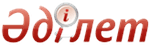 Ақпараттандыру туралыҚазақстан Республикасының Заңы 2015 жылғы 24 қарашадағы № 418-V ҚРЗ      РҚАО-ның ескертпесі!
       Осы Заңның қолданысқа енгізілу тәртібін 67-баптан қараңыз.      Қолданушылар назарына!
      Қолданушыларға ыңғайлы болуы үшін РҚАО мазмұнды жасады.      МАЗМҰНЫ      Осы Заң Қазақстан Республикасының аумағында, ақпараттандыру объектілерін құру, дамыту және пайдалану кезінде, сондай-ақ ақпараттық-коммуникациялық технологиялар саласын дамытуды мемлекеттік қолдау кезінде мемлекеттік органдар, жеке және заңды тұлғалар арасында туындайтын ақпараттандыру саласындағы қоғамдық қатынастарды реттейді.   1-БӨЛІМ. АҚПАРАТТАНДЫРУ САЛАСЫНДАҒЫ ҚАТЫНАСТАРДЫ РЕТТЕУ НЕГІЗДЕРІ   1-тарау. ЖАЛПЫ ЕРЕЖЕЛЕР      1-бап. Осы Заңда пайдаланылатын негiзгi ұғымдар      Осы Заңда мынадай негiзгi ұғымдар пайдаланылады:
      1) автоматтандыру – ақпаратты жасауды, іздестіруді, жинауды, жинақтауды, сақтауды, өңдеуді, алуды, пайдалануды, өзгертуді, көрсетуді, таратуды және беруді оңтайландыру үшін ақпараттық-коммуникациялық технологиялар құралдарын пайдалану процесі;
      2) ақпараттандыру – ақпараттандыру субъектілерінің қызметін автоматтандыруға бағытталған ұйымдастырушылық, әлеуметтiк-экономикалық және ғылыми-техникалық процесс;
      3) ақпараттандырудың сервистік моделі – «электрондық үкіметтің» ақпараттық-коммуникациялық инфрақұрылымы операторының ақпараттық-коммуникациялық инфрақұрылым мен сервистік бағдарламалық өнімдердің меншік иелерін тарта отырып, мемлекеттік органдарға ақпараттық-коммуникациялық қызметтер көрсетуіне негізделген, мемлекеттік органдарды ақпараттандырудағы орталықтанған тәсілді іске асыру;
      4) ақпараттандыру объектілері – электрондық ақпараттық ресурстар, бағдарламалық қамтылым және ақпараттық-коммуникациялық инфрақұрылым;
      5) ақпараттандыру объектілерінің иеленушісі – ақпараттандыру объектілерінің меншік иесі заңда немесе келісімде айқындалған шектерде және тәртіппен ақпараттандыру объектілерін иелену және пайдалану құқықтарын берген субъект;
      6) ақпараттандыру объектілерінің сыныптауышы (бұдан әрі – сыныптауыш) – ақпараттандыру объектілерін сәйкестендіруге және сипаттауға бағытталған санаттардың жүйеленген тізбесі;
      7) ақпараттандыру саласындағы ақпараттық қауіпсіздік (бұдан әрі – ақпараттық қауіпсіздік) – электрондық ақпараттық ресурстардың, ақпараттық жүйелердің және ақпараттық-коммуникациялық инфрақұрылымның сыртқы және ішкі қатерлерден қорғалуының жай-күйі;
      8) ақпараттандыру саласындағы көрсетілетін қызметтер – ақпараттық жүйелерді құру, дамыту және қолдап отыру, электрондық ақпараттық ресурстарды құру жөніндегі көрсетілетін қызметтер;
      9) ақпараттандыру саласындағы сарапшылық кеңес (бұдан әрі – сарапшылық кеңес) – мемлекеттік органдардың қызметін ақпараттандыру жөніндегі мәселелерді қарайтын, уәкілетті орган жанындағы ведомствоаралық комиссия;
      10) ақпараттандыру саласындағы уәкiлеттi орган (бұдан әрi – уәкiлеттi орган) – ақпараттандыру және «электрондық үкiмет» саласында басшылықты және салааралық үйлестіруді жүзеге асыратын орталық атқарушы орган;
      11) ақпараттандыру субъектілері – ақпараттандыру саласында қызметті жүзеге асыратын немесе құқықтық қатынастарға түсетін мемлекеттік органдар, жеке және заңды тұлғалар;
      12) ақпараттық жүйе – ақпараттық өзара іс-қимыл арқылы белгілі бір технологиялық әрекеттерді іске асыратын және нақты функционалдық міндеттерді шешуге арналған ақпараттық-коммуникациялық технологиялардың, қызмет көрсетуші персоналдың және техникалық құжаттаманың ұйымдастырылып ретке келтірілген жиынтығы;
      13) ақпараттық жүйе құру – бағдарламалық қамтылымды әзірлеуге, иемденуге, ендіруге, ақпараттық жүйенің техникалық құралдарының қажетті кешенін иемденуге және (немесе) мүліктік жалдауға (жалға беруге) бағытталған ұйымдастырушылық және техникалық іс-шаралар кешенін іске асыру;
      14) ақпараттық жүйелердің интеграциясы – деректерді берудің Қазақстан Республикасында пайдаланылатын стандарттық хаттамалары негізінде екі және одан да көп ақпараттық жүйе арасындағы ақпараттық өзара іс-қимылды ұйымдастыру және қамтамасыз ету жөніндегі іс-шаралар;
      15) ақпараттық жүйені дамыту – өнеркәсіптік пайдалануға енгізілген ақпараттық жүйенің жұмыс істеуін оңтайландыру және (немесе) функционалын кеңейту мақсатында қосымша функционалдық талаптарды іске асыру, оны жаңғырту жөніндегі іс-шаралар кешені;
      16) ақпараттық жүйені ендіру – автоматтандыру объектісі мен персоналды дайындауды, іске қосуды реттеу жұмыстарын, алдын ала және қабылдау сынақтарын жүргізуді, тәжірибелік пайдалануды қамтитын ақпараттық жүйені қолданысқа енгізу жөніндегі іс-шаралар кешенін жүргізу;
      17) ақпараттық жүйені қолдап отыру – өнеркәсіптік пайдалануға енгізілген ақпараттық жүйені оған жаңғырту жүргізбестен және қосымша функционалдық талаптарды іске асырмастан және оның тұтастығы сақталған жағдайда, бағдарламалық қамтылымға түзету, түрлендіру жүргізу және оның ақауларын жою жөніндегі іс-шараларды қамтитын, мақсатына сәйкес пайдалануды қамтамасыз ету;
      18) ақпараттық жүйенің аудиті – ақпараттық жүйені пайдалану тиімділігін арттыру мақсатында оны тәуелсіз зерттеп-қарау;
      19) ақпараттық жүйенің өмірлік циклі – ақпараттық жүйені құру, өнеркәсіптік пайдалану, қолдап отыру, дамыту және оның өнеркәсіптік пайдаланылуын тоқтату кезеңдерінің жиынтығы;
      20) ақпараттық жүйені өнеркәсіптік пайдалану – ақпараттық жүйені мақсаттарына, міндеттері мен техникалық құжаттамада жазылған талаптарға және нормативтік-техникалық құжаттамасына сәйкес штаттық режимде пайдалану;
      21) ақпараттық жүйені тәжірибелік пайдалану – ақпараттық жүйенің бағдарламалық қамтылымының жұмыс істеуіндегі кемшіліктерді анықтау мен жою және оның техникалық құжаттама талаптарына сәйкестігін айқындау мақсатында жүргізілетін, ақпараттық жүйені пилоттық аймақта пайдалану;
      22) ақпараттық жүйені, «электрондық үкіметтің» ақпараттық-коммуникациялық платформасын және мемлекеттік органның интернет-ресурсын ақпараттық қауіпсіздік талаптарына сәйкестікке аттестаттау (бұдан әрі – аттестаттау) – аттестаттау объектілерінің қорғалуының жай-күйін, сондай-ақ олардың ақпараттық қауіпсіздік талаптарына сәйкестігін айқындау жөніндегі ұйымдастырушылық-техникалық іс-шаралар;
      23) ақпараттық-коммуникациялық инфрақұрылым – электрондық ақпараттық ресурстарды қалыптастыру және оларға қол жеткізуді ұсыну мақсатында технологиялық ортаның жұмыс істеуін қамтамасыз етуге арналған ақпараттық-коммуникациялық инфрақұрылым объектілерінің жиынтығы;
      24) ақпараттық-коммуникациялық инфрақұрылымның аса маңызды объектілері – жұмыс істеуінің бұзылуы немесе тоқтауы әлеуметтік және (немесе) техногендік сипаттағы төтенше жағдайға немесе Қазақстан Республикасының қорғанысы, қауіпсіздігі, халықаралық қатынастары, экономикасы, жекелеген шаруашылық салалары, инфрақұрылымы үшін немесе тиісті аумақта тұратын халықтың тыныс-тіршілігі үшін айтарлықтай теріс салдарларға әкеп соғатын ақпараттық-коммуникациялық инфрақұрылымның, оның ішінде «электрондық үкіметтің» ақпараттық-коммуникациялық инфрақұрылымының объектілері;
      25) ақпараттық-коммуникациялық инфрақұрылым объектілері – ақпараттық жүйелер, технологиялық платформалар, аппараттық-бағдарламалық кешендер, телекоммуникациялар желілері, сондай-ақ техникалық құралдардың үздіксіз жұмыс істеуін және ақпараттық қауіпсіздікті қамтамасыз ету жүйелері;
      26) ақпараттық-коммуникациялық көрсетілетін қызмет – осы көрсетілетін қызметтердің жұмыс істеуі өзі арқылы қамтамасыз етілетін байланыс қызметтерін қоса алғанда, есептеу ресурстарын мүліктік жалдау (жалға беру) және (немесе) орналастыру, бағдарламалық қамтылымды, бағдарламалық өнімдерді, сервистік бағдарламалық өнімдерді және техникалық құралдарды пайдалануға беру жөніндегі көрсетілетін қызмет немесе көрсетілетін қызметтердің жиынтығы;
      27) ақпараттық-коммуникациялық көрсетілетін қызметтер каталогы – мемлекеттік органдарға «электрондық үкiметтiң» ақпараттық-коммуникациялық инфрақұрылымының операторы ұсынатын ақпараттық-коммуникациялық көрсетілетін қызметтердің бірыңғай анықтамалығы;
      28) ақпараттық-коммуникациялық технологиялар – электрондық ақпараттық ресурстармен жұмыс істеу әдістерінің және аппараттық-бағдарламалық кешен мен телекоммуникациялар желілерін қолдана отырып жүзеге асырылатын ақпараттық өзара іс-қимыл әдістерінің жиынтығы;
      29) ақпараттық-коммуникациялық технологиялар саласы – экономиканың бағдарламалық қамтылымды, техникалық құралдарды, тұрмыстық электрониканы және оның құрамдастарын жобалаумен, жасаумен және өткізумен, сондай-ақ ақпараттық-коммуникациялық көрсетілетін қызметтерді ұсынумен байланысты саласы;
      30) ақпараттық қауіпсіздік оқиғасы – ақпараттандыру объектілерінің қазіргі бар қауіпсіздік саясатын ықтимал бұзу туралы не ақпараттандыру объектілерінің қауіпсіздігіне қатысы болуы мүмкін, бұрын белгісіз болған жағдай туралы куәландыратын жай-күйі;
      31) ақпараттық қауіпсіздіктің оқыс оқиғасы – ақпараттық-коммуникациялық инфрақұрылымның немесе оның жекелеген объектілерінің жұмысында жекелей немесе сериялы түрде туындайтын, олардың тиiсiнше жұмыс iстеуiне қатер төндiретiн және (немесе) электрондық ақпараттық ресурстарды заңсыз алу, көшiрмесін түсіріп алу, тарату, түрлендiру, жою немесе бұғаттау үшiн жағдай жасайтын іркілістер;
      32) ақпаратты қорғау құралы – ақпараттың қорғалуын қамтамасыз етуге арналған және сол үшін пайдаланылатын бағдарламалық қамтылым, техникалық және өзге де құралдар;
      33) аппараттық-бағдарламалық кешен – белгілі бір типтегі міндеттерді шешу үшін бірлесіп қолданылатын бағдарламалық қамтылым мен техникалық құралдар жиынтығы;
      34) аттестаттық зерттеп-қарау – аттестаттау объектісінің техникалық құжаттамасын зерделеуге, талдауға, бағалауға, ақпараттық қауіпсіздік талаптарын орындау жөніндегі жұмыстардың ұйымдастырылу жай-күйін зерттеп-қарауға бағытталған ұйымдастырушылық-техникалық іс-шаралар кешені;
      35) ашық деректер – машинада оқылатын түрде ұсынылған және өзгермеген түрде одан әрі пайдалануға, қайталап жариялауға арналған жалпыға бірдей қолжетімді электрондық ақпараттық ресурстар;
      36) ашық деректердің интернет-порталы – ашық деректер бойынша сипаттаушы және сілтемелік ақпараттың орталықтандырылып сақталуын қамтамасыз ететін «электрондық үкімет» веб-порталының құрамдасы;
      37) бағдарламалық қамтылым – бағдарламалардың, бағдарламалық кодтардың, сондай-ақ оларды пайдалану үшін қажетті техникалық құжаттамасы бар бағдарламалық өнімдердің жиынтығы;
      38) бағдарламалық өнім – әзірлеушілеріне қарамастан, техникалық құжаттамада белгіленген жүйелік талаптарға сәйкес көзделген мақсаттарда пайдаланылуы мүмкін, тауар болып табылатын дербес бағдарлама немесе бағдарламалық қамтылымның бір бөлігі;
      39) бір реттік пароль – электрондық нысанда көрсетілетін қызметтерді алушы субъектілерді сәйкестендірудің бір сеансы үшін ғана жарамды пароль;
      40) домендiк ат – Интернетті адрестеу қағидаларына сәйкес қалыптастырылған, белгiлi бiр желiлiк адреске сәйкес келетiн және Интернеттің объектiсiне атауландырып өтініш жасауға арналған символдық (әрiптiк-цифрлық) белгiлеме;
      41) еркін бағдарламалық қамтылым – құқық иеленуші пайдаланушыға бағдарламалық қамтылымға қатысты шектеусіз орнату, іске қосу және көшірмесін түсіріп алу, сондай-ақ еркін пайдалану, зерделеу, дамыту және тарату құқығын беретін, ашық бастапқы коды бар бағдарламалық қамтылым;
      42) жергілікті желі – телекоммуникациялардың басқа желілеріне қосылу нүктесіне дейін тұйық инфрақұрылымы бар және ақпарат беруді және объектінің аумақтық шектелген кеңістігіндегі (үй-жай, ғимарат, құрылыс және оның кешені) желілік құрылғыларға бірлесіп қол жеткізуді ұйымдастыруды қамтамасыз ететін телекоммуникациялар желісінің бір бөлігі;
      43) жүйелік-техникалық қызмет көрсету – аппараттық-бағдарламалық кешен мен телекоммуникациялар желілерінің үздіксіз жұмыс істеуін қамтамасыз ету жөніндегі іс-шаралар;
      44) Интернет – электрондық ақпараттық ресурстарды жіберуге арналған телекоммуникациялардың біріктірілген желілерінің және есептеу ресурстарының дүниежүзілік жүйесі;
      45) Интернетке қол жеткізудің бірыңғай шлюзі – Интернетке және (немесе) Интернетке шыға алатын байланыс желілеріне қол жеткізу кезінде телекоммуникациялар желілерін қорғауға арналған аппараттық-бағдарламалық кешен;
      46) интернет-ресурс – аппараттық-бағдарламалық кешенде орналастырылатын, бірегей желілік адресі және (немесе) домендік аты бар және Интернетте жұмыс істейтін, мәтіндік, графикалық, аудиокөрінімді немесе өзге де түрде бейнеленетін электрондық ақпараттық ресурс;
      47) Қазақстан Республикасының ұлттық шлюзі – мемлекеттердің ақпараттық жүйелері мен электрондық ақпараттық ресурстарының мемлекетаралық ақпараттық өзара іс-қимылын қамтамасыз етуге арналған ақпараттық жүйе;
      48) мемлекеттік органдардың интернет-ресурстарының бірыңғай платформасы – мемлекеттік органдардың интернет-ресурстарын орналастыруға арналған технологиялық платформа;
      49) мемлекеттік органның архитектурасы – мемлекеттік органның міндеттерін, функцияларын, ұйымдық құрылымын, электрондық ақпараттық ресурстарын, ақпараттық-коммуникациялық инфрақұрылымын және олардың өзара байланысын қоса алғанда, оның ағымдағы және жоспарланатын жай-күйінің сипаттамасы;
      50) мемлекеттік техникалық қызмет – Қазақстан Республикасы Үкіметінің шешімі бойынша құрылған, шаруашылық жүргізу құқығындағы республикалық мемлекеттік кәсіпорын;
      51) нормативтік-техникалық құжаттама – ақпараттандыру объектілерін құруға және пайдалануға (іске қосуға), сондай-ақ олардың ақпараттандыру саласындағы белгіленген талаптарға сәйкестігін бақылауға қойылатын жалпы міндеттерді, қағидаттар мен талаптарды айқындайтын құжаттар жиынтығы;
      52) пайдаланушы – нақты функцияны және (немесе) міндетті орындау үшін ақпараттандыру объектілерін пайдаланатын ақпараттандыру субъектісі;
      53) сервистік бағдарламалық өнім – ақпараттық-коммуникациялық көрсетілетін қызметті іске асыруға арналған бағдарламалық өнім;
      54) техникалық қолдау – лицензиялық бағдарламалық қамтылымның жұмыс істеу қабілеттілігін қолдау жөнінде консультациялық, ақпараттық-технологиялық және өзге де қызметтерді көрсету;
      55) техникалық құжаттама – ақпараттық жүйеге, «электрондық үкіметтің» ақпараттық-коммуникациялық платформасына және бағдарламалық өнімге, оның ішінде сервистік бағдарламалық өнімге арналған, техникалық тапсырманы, жобалауға арналған тапсырманы, пайдалану құжаттамасы мен өзге де құжаттаманы қамтитын құжаттамалар жиынтығы;
      56) цифрлық сауаттылық – адамның ақпараттық-коммуникациялық технологияларды білуі және оларды күнделікті әрі кәсіптік қызметінде пайдалана білуі;
      57) электрондық ақпараттық ресурстар – электрондық-цифрлық нысанда ұсынылған және электрондық жеткізгіште, интернет-ресурста және (немесе) ақпараттық жүйеде қамтылған ақпарат;
      58) «электрондық әкiмдiк» – жергiлiктi атқарушы органдардың мемлекеттік функцияларды автоматтандыруға және оңтайландыруға негізделген, сондай-ақ және электрондық нысанда қызметтер көрсетуге арналған, «электрондық үкіметтің» бір бөлігі болып табылатын мемлекеттік органдармен, жеке және заңды тұлғалармен ақпараттық өзара іс-қимыл жүйесі;
      59) «электрондық әкімдіктің» үлгілік архитектурасы – Қазақстан Республикасының әкімшілік-аумақтық құрылысының жүйесін ескере отырып, жергілікті атқарушы органдардың функциялары мен көрсетілетін қызметтерді іске асыруына, ұйымдық құрылымына, ақпараттар легіне, ақпараттық-коммуникациялық инфрақұрылымына қойылатын стандарттық құрамдастар мен талаптардың сипаттамасы;
      60) электрондық жеткізгіш – ақпаратты электрондық нысанда сақтауға, сондай-ақ оны техникалық құралдар көмегімен жазуға немесе тыңдатып-көрсетуге арналған материалдық жеткізгіш;
      61) электрондық нысанда көрсетілетін қызметтерді алушы субъект – мемлекеттік немесе өзге де көрсетілетін қызметтерді электрондық нысанда алуға өтініш білдірген жеке немесе заңды тұлға;
      62) электрондық нысанда қызметтер көрсету субъектісі – мемлекеттік немесе өзге де қызметтерді электрондық нысанда көрсететін жеке немесе заңды тұлға;
      63) «электрондық үкімет» – мемлекеттік органдардың мемлекеттік функцияларды автоматтандыруға және оңтайландыруға негізделген, сондай-ақ электрондық нысанда қызметтер көрсетуге арналған өздерінің арасындағы және жеке және заңды тұлғалармен ақпараттық өзара іс-қимыл жүйесі;
      64) «электрондық үкіметтің» ақпараттандыру объектілері – мемлекеттік электрондық ақпараттық ресурстар, мемлекеттік органдардың бағдарламалық қамтылымы және «электрондық үкіметтің» ақпараттық-коммуникациялық инфрақұрылымы, оның ішінде мемлекеттік органдардың ақпараттық жүйелерімен интеграцияланатын немесе мемлекеттік электрондық ақпараттық ресурстарды қалыптастыруға арналған мемлекеттік емес ақпараттық жүйелер;
      65) «электрондық үкіметтің» ақпараттандыру объектілерінің ақпараттық қауіпсіздігін қамтамасыз ету мониторингінің жүйесі (бұдан әрі – ақпараттық қауіпсіздікті қамтамасыз ету мониторингі жүйесі) – ақпараттық қауіпсіздік оқиғаларының мониторингін және ақпараттық қауіпсіздіктің оқыс оқиғаларына ден қоюды қоса алғанда, ақпараттық-коммуникациялық технологияларды қауіпсіз пайдалану мониторингін жүргізуге бағытталған ұйымдастырушылық және техникалық іс-шаралар;
      66) «электрондық үкіметтің» ақпараттық-коммуникациялық инфрақұрылымы – «электрондық үкіметтің» жұмыс істеуін қамтамасыз ететін ақпараттық-коммуникациялық инфрақұрылым;
      67) «электрондық үкiметтiң» ақпараттық-коммуникациялық инфрақұрылымының операторы (бұдан әрі – оператор) – өзіне бекітіп берілген «электрондық үкiметтiң» ақпараттық-коммуникациялық инфрақұрылымының жұмыс істеуін қамтамасыз ету жүктелген, Қазақстан Республикасының Үкіметі айқындайтын заңды тұлға;
      68) «электрондық үкіметтің» ақпараттық-коммуникациялық платформасы – ақпараттандырудың сервистік моделін іске асыруға арналған технологиялық платформа;
      69) «электрондық үкіметтің» архитектурасы – «электрондық үкіметтің» ақпараттандыру объектілерінің сипаттамасы, сондай-ақ «электрондық үкіметтің» ақпараттандыру объектілерін құру және дамыту процестерін басқару және үйлестіру үшін пайдаланылатын нормативтік және техникалық талаптар кешені;
      70) «электрондық үкіметтің» веб-порталындағы пайдаланушы кабинеті – «электрондық үкімет» веб-порталының электрондық нысанда қызметтер көрсету мәселелері, өтініштерді қарайтын субъектілерге жеке және заңды тұлғалардың өтініш жасау, сондай-ақ дербес деректерді пайдалану мәселелері бойынша көрсетілген тұлғалардың мемлекеттік органдармен ресми ақпараттық өзара іс-қимылына арналған құрамдасы;
      71) «электрондық үкiметтiң» сервистік интеграторы – «электрондық үкіметтің» архитектурасын және «электрондық әкімдіктiң» үлгілік архитектурасын дамытуды әдістемелік қамтамасыз ету жөніндегі функциялар, сондай-ақ осы Заңда көзделген өзге де функциялар жүктелген, Қазақстан Республикасының Үкiметi айқындайтын заңды тұлға;
      72) «электрондық үкіметтің» электрондық поштасының бірыңғай шлюзі – ақпараттық қауіпсіздік талаптарына сәйкес «электрондық үкіметтің» электрондық поштасының қорғалуын қамтамасыз ететін аппараттық-бағдарламалық кешен.      2-бап. Қазақстан Республикасының ақпараттандыру туралы
              заңнамасы      1. Қазақстан Республикасының ақпараттандыру туралы заңнамасы Қазақстан Республикасының Конституциясына негiзделедi, осы Заңнан және Қазақстан Республикасының өзге де нормативтiк құқықтық актiлерiнен тұрады.
      2. Егер Қазақстан Республикасы ратификациялаған халықаралық шартта осы Заңда қамтылғаннан өзгеше қағидалар белгiленсе, халықаралық шарттың қағидалары қолданылады.      3-бап. Ақпараттандыру саласындағы қоғамдық қатынастарды
              мемлекеттiк реттеудiң мақсаттары мен қағидаттары      1. Ақпараттандыру саласындағы қоғамдық қатынастарды мемлекеттiк реттеудiң мақсаттары ақпараттық-коммуникациялық инфрақұрылымды қалыптастыру және оны дамытуды қамтамасыз ету, Қазақстан Республикасының әлеуметтік және экономикалық дамуы мен бәсекеге қабілеттілігін ақпараттық жағынан қамтамасыз ету үшін ақпараттық-коммуникациялық технологиялар саласындағы тауарлар, жұмыстар мен көрсетілетін қызметтер өндірісінде жергілікті қамтуды дамыту үшін жағдайлар жасау болып табылады.
      2. Ақпараттандыру саласындағы қоғамдық қатынастарды мемлекеттiк реттеу мынадай:
      1) заңдылық;
      2) жеке тұлғалардың құқықтарын, бостандықтары мен заңды мүдделерін, сондай-ақ заңды тұлғалардың құқықтары мен заңды мүдделерін сақтау;
      3) жеке және заңды тұлғалардың ақпараттандыру саласындағы қызметке қатысу және оның нәтижелерiн пайдалану құқықтарының теңдігі;
      4) Қазақстан Республикасының заңдарына сәйкес қол жеткiзілуі шектелген электрондық ақпараттық ресурстардан басқа, мемлекеттiк органдардың қызметi туралы ақпаратты қамтитын электрондық ақпараттық ресурстарға еркiн қол жеткiзуді және олардың міндетті түрде берілуін (ашықтық презумпциясы) қамтамасыз ету;
      5) Қазақстан Республикасының заңдарында жариялы таратылуының не мемлекеттік органдармен берілуінің міндетті сипаты белгіленген электрондық ақпараттық ресурстардың уақтылы берілуі, объективтілігі, толымдылығы және анықтығы;
      6) Қазақстан Республикасының заңдарына сәйкес қолжетімділігі шектелмеген кез келген электрондық ақпараттық ресурстарды iздеу, қалыптастыру және беру еркiндiгi;
      7) ақпараттық-коммуникациялық технологияларды қолдану кезiнде жеке бастың, қоғам мен мемлекеттің қауiпсiздiгiн қамтамасыз ету;
      8) ақпараттық-коммуникациялық технологиялар саласын және адал бәсекелестікті дамыту үшін жағдай жасау;
      9) «электрондық үкіметтің» ақпараттандыру объектілерін орталықтандырып басқаруды қамтамасыз ету;
      10) Қазақстан Республикасының аумағында ақпараттандыру объектілерінің сенімділігі мен басқарылуын қамтамасыз ететін бірыңғай стандарттар негiзiнде ақпараттандыру жөніндегі қызметті жүзеге асыру қағидаттарына негізделеді.      4-бап. Осы Заңның қолданылу саласы      1. Қазақстан Республикасының аумағында, ақпараттандыру объектілерін құру, дамыту, қолдап отыру, пайдалану кезінде, сондай-ақ ақпараттық-коммуникациялық технологиялар саласын дамытуды мемлекеттік қолдау кезінде мемлекеттік органдар, жеке және заңды тұлғалар арасында туындайтын ақпараттандыру саласындағы қоғамдық қатынастар осы Заңның қолданылу саласы болып табылады.
      2. Осы Заңның күші:
      1) ақпараттың мазмұны мен таратылу тәсілдеріне;
      2) Қазақстан Республикасының Ұлттық Банкі мен оның құрылымына кіретін ұйымдар «электрондық үкіметтің» ақпараттық-коммуникациялық инфрақұрылымы объектілерімен интеграцияланбайтын интернет-ресурстарды, ақпараттық жүйелерді құру немесе дамыту жөніндегі жұмыстарды жүзеге асырған, сондай-ақ ақпараттандыру саласында тауарларды, жұмыстар мен көрсетілетін қызметтерді сатып алуды жүргізген кезде туындайтын қатынастарға қолданылмайды.   2-тарау. АҚПАРАТТАНДЫРУ САЛАСЫНДАҒЫ МЕМЛЕКЕТТІК БАСҚАРУ      5-бап. Ақпараттандыру саласындағы мемлекеттік басқарудың
              негізгі міндеттері      Ақпараттандыру саласындағы мемлекеттік басқарудың негізгі міндеттері:
      1) ақпараттық қоғамды қалыптастыру мен дамыту;
      2) мемлекеттік органдардың әкімшілік реформасын іске асыру мен қолдап отыруды қамтамасыз ету;
      3) «электрондық үкіметті» және «электрондық әкімдікті» дамыту;
      4) цифрлық сауаттылықты арттыру;
      5) білім беру процесінің қатысушыларын электрондық оқытудың электрондық ақпараттық ресурстарына қол жеткізуге арналған жағдайлармен қамтамасыз ету;
      6) қазіргі заманғы ақпараттық-коммуникациялық технологияларды дамыту және оларды өндірістік процестерге ендіру үшін жағдайларды қамтамасыз ету;
      7) ақпараттық-коммуникациялық технологиялардың отандық саласын қалыптастыруға және дамытуға жәрдемдесу;
      8) ақпараттандыру саласында бірыңғай ғылыми, техникалық, индустриялық-инновациялық саясатты қалыптастыру және іске асыру;
      9) мемлекеттік электрондық ақпараттық ресурстарды, ақпараттық жүйелер мен телекоммуникация желілерін қалыптастыру, дамыту және қорғау, олардың бірыңғай ақпараттық кеңістікте өзара іс-қимылын қамтамасыз ету;
      10) мемлекеттік органдардың, жеке және заңды тұлғалардың ақпараттық қауіпсіздігін қамтамасыз ету мониторингі;
      11) ақпараттық қауіпсіздіктің оқыс оқиғаларына, оның ішінде әлеуметтік, табиғи және техногендік сипаттағы төтенше жағдайлар кезінде, төтенше жағдай немесе соғыс жағдайы енгізілген кезде олардың алдын алу және оларға жедел ден қою;
      12) ақпараттық-коммуникациялық технологиялар саласына жүйелі негізде инвестициялар тарту үшін жағдайлар жасау;
      13) Қазақстан Республикасының ақпараттандыру саласындағы заңнамасын жетілдіру;
      14) ақпараттандыру саласындағы халықаралық ынтымақтастыққа қатысу;
      15) халықаралық ақпарат алмасу және ақпаратқа қол жеткізу үшін жағдайлар жасау болып табылады.      6-бап. Қазақстан Республикасы Үкiметiнiң ақпараттандыру
              саласындағы құзыретi      Қазақстан Республикасының Үкiметi ақпараттандыру саласында:
      1) ақпараттандыру саласындағы мемлекеттік саясаттың негізгі бағыттарын әзірлейді және олардың жүзеге асырылуын ұйымдастырады;
      2) ақпараттық-коммуникациялық технологиялар саласындағы ұлттық даму институтын, «электрондық үкiметтiң» сервистік интеграторын,  операторды айқындайды;
      3) ақпараттық-коммуникациялық технологиялар және ақпараттық қауіпсіздікті қамтамасыз ету саласындағы бірыңғай талаптарды бекітеді;
      4) ақпараттық-коммуникациялық инфрақұрылымның аса маңызды объектілерінің тізбесін, сондай-ақ ақпараттық-коммуникациялық инфрақұрылым объектілерін ақпараттық-коммуникациялық инфрақұрылымның аса маңызды объектілеріне жатқызу қағидалары мен өлшемшарттарын бекітеді;
      5) ақпараттық жүйені, «электрондық үкіметтің» ақпараттық-коммуникациялық платформасын, мемлекеттік органның интернет-ресурсын ақпараттық қауіпсіздік талаптарына сәйкестікке аттестаттаудан өткізу қағидаларын бекітеді;
      6) мемлекеттік электрондық ақпараттық ресурстардың құрамына енгізілетін жеке тұлғалардың дербес деректерінің тізбесін бекітеді;
      7) Қазақстан Республикасының Конституциясымен, осы Заңмен, Қазақстан Республикасының өзге де заңдарымен және Қазақстан Республикасы Президентiнiң актiлерiмен өзіне жүктелген өзге де функцияларды орындайды.      7-бап. Уәкiлеттi органның құзыретi      Уәкiлеттi орган:
      1) ақпараттандыру саласындағы мемлекеттік саясаттың іске асырылуын қамтамасыз етеді;
      2) сарапшылық кеңестің құрамын және оның қызметі туралы ережені бекiтеді;
      3) ақпараттық-коммуникациялық технологиялар және ақпараттық қауіпсіздікті қамтамасыз ету саласындағы бірыңғай талаптарды әзірлейді;
      4) ақпараттандырудың сервистік моделін іске асыру қағидаларын бекітеді;
      5) операторға бекітіп берілетін мемлекеттік органдардың интернет-ресурстарының және «электрондық үкiметтiң» ақпараттық-коммуникациялық инфрақұрылымы объектілерінің тізбесін бекітеді;
      6) операторға бекітіп берілетін мемлекеттік органдардың интернет-ресурстарының және «электрондық үкiметтiң» ақпараттық-коммуникациялық инфрақұрылымы объектілерінің тізбесін қалыптастыру қағидаларын бекітеді;
      7) бақылау-кассалық машиналардың мемлекеттік тізіліміне қосу үшін аппараттық-бағдарламалық кешеннің техникалық талаптарға сәйкестігі туралы қорытындылар беру қағидаларын бекітеді;
      8) ақпараттық-коммуникациялық инфрақұрылымның аса маңызды объектілерінің тізбесін, сондай-ақ ақпараттық-коммуникациялық инфрақұрылым объектілерін ақпараттық-коммуникациялық инфрақұрылымның аса маңызды объектілеріне жатқызу қағидалары мен өлшемшарттарын әзірлейді;
      9) ақпараттық жүйені, «электрондық үкіметтің» ақпараттық-коммуникациялық платформасын, мемлекеттік органның интернет-ресурсын ақпараттық қауіпсіздік талаптарына сәйкестікке аттестаттаудан өткізу қағидаларын әзірлейді;
      10) «электрондық үкіметтің» архитектурасын дамыту жөніндегі талаптарды бекітеді;
      11) ақпараттандыру объектілерін сыныптау қағидаларын және ақпараттандыру объектілерінің сыныптауышын бекітеді;
      12) мемлекеттік қызметтер көрсету мониторингі ақпараттық жүйесінің ақпараттық жүйелермен ақпараттық өзара іс-қимылы қағидаларын бекітеді;
      13) «электрондық үкімет» шлюзінің, «электрондық үкіметтің» төлем шлюзінің ақпараттық жүйелермен интеграциясының қағидаларын бекітеді;
      14) Қазақстан Республикасының ұлттық шлюзі арқылы мемлекетаралық ақпараттық өзара іс-қимылды жүзеге асыратын ақпараттық жүйелер мен электрондық ақпараттық ресурстардың тізбесін бекітеді;
      15) мемлекеттiк органдардың интернет-ресурстарын ақпараттық толықтыру қағидаларын және олардың мазмұнына қойылатын талаптарды бекітеді;
      16) сервистік бағдарламалық өнімге, «электрондық үкіметтің» ақпараттық-коммуникациялық платформасына, мемлекеттік органның интернет-ресурсына және ақпараттық жүйеге олардың ақпараттық қауіпсіздік талаптарына сәйкестігіне сынақтар жүргізу әдістемесі мен қағидаларын бекітеді;
      17) мемлекеттік органдардың архитектураларын әзірлеу, іске асырылуын қолдап отыру және дамыту қағидаларын бекітеді;
      18) мемлекеттік жоспарлау жөніндегі уәкілетті органмен келісу бойынша «электрондық әкімдіктің» үлгілік архитектурасын бекітеді;
      19) инвестициялық ұсыныстарға, бюджеттік инвестициялардың техникалық-экономикалық негіздемелеріне және қаржылық-экономикалық негіздемелеріне ақпараттандыру саласындағы сараптаманы жүргізу қағидаларын бекітеді;
      20) мемлекеттік органдардың ақпараттық жүйелерін құруға немесе дамытуға арналған техникалық тапсырмаларды жасау және қарау қағидаларын бекітеді;
      21) мемлекеттік жоспарлау жөніндегі уәкілетті органмен келісу бойынша ақпараттандыру саласындағы тауарларды, жұмыстар мен көрсетілетін қызметтерді мемлекеттік сатып алуға арналған шығыстардың есеп-қисабын жасау, ұсыну және қарау жөніндегі нұсқаулықты бекітеді;
      22) ақпараттық жүйелердің аудитін жүргізу қағидаларын бекітеді;
      23) мемлекеттік органдардың ақпараттық жүйелерін құруға, дамытуға және қолдап отыруға арналған шығындарды есептеу әдістемесі мен олардың нормативтерін бекітеді;
      24) мемлекеттік органдар үшін ақпараттық-коммуникациялық көрсетілетін қызметтердің құнын есептеу әдістемесін бекітеді;
      25) мемлекеттік органдардың ақпараттық-коммуникациялық технологияларды қолдану жөніндегі қызметінің тиімділігін бағалау әдістемесін бекітеді;
      26) ақпараттық жүйені, «электрондық үкіметтің» ақпараттық-коммуникациялық платформасын, мемлекеттік органның интернет-ресурсын олардың ақпараттық қауіпсіздік талаптарына сәйкестігіне аттестаттық зерттеп-қарауды жүргізу әдістемесін бекітеді;
      27) Қазақстан Республикасының Кәсіпкерлік кодексіне сәйкес тексеру парақтарын, тәуекелді бағалау өлшемшарттарын, тексерулер жүргізудің жартыжылдық кестелерін бекiтеді;
      28) мемлекеттік органдар ашық деректердің интернет-порталына орналастыратын электрондық ақпараттық ресурстарды ашық деректерге жатқызу өлшемшарттарын, сондай-ақ оларды беру тәртібі мен форматын бекітеді;
      29) ақпараттық-коммуникациялық қызметтердің каталогын бекітеді;
      30) мемлекеттік органдардың ақпараттық жүйелерін тіркеу, «электрондық үкіметтің» ақпараттандыру объектілері туралы мәліметтерді есепке алу және «электрондық үкіметтің» ақпараттандыру объектілерінің техникалық құжаттамасының электрондық көшірмелерін орналастыру қағидаларын бекітеді;
      31) мемлекеттік органдардың ақпараттық жүйелерінің әзірленген бағдарламалық қамтылымын, бастапқы бағдарламалық кодтарын (болған кезде) және лицензиялық бағдарламалық қамтылымының баптау кешенін есепке алу және сақтау қағидаларын бекітеді;
      32) «электрондық үкіметтің» ақпараттандыру объектілерінің ақпараттық қауіпсіздігін, қорғалуын және қауіпсіз жұмыс істеуін қамтамасыз етудің мониторингін жүргізу қағидаларын бекітеді;
      33) «электрондық үкіметтің» сервистік интеграторы әзірлеген, мемлекеттік органдар үшін сервистік бағдарламалық өнімді жасау немесе дамыту жөніндегі жобалауға арналған тапсырманы бекітеді;
      34) ақпараттандыру саласындағы нормативтік құқықтық актілерді әзірлейді және бекітеді;
      35) ақпараттандыру саласындағы мемлекеттік-жекешелік әріптестік жобасының тұжырымдамасына салалық қорытынды береді;
      36) ақпараттандыру саласындағы инвестициялар тарту жүйесін және инвестициялық жобаларды әзірлеу мен іске асыруды ынталандыру тетіктерін жетілдіру жөніндегі қызметті жүзеге асырады;
      37) ақпараттық-коммуникациялық технологиялар саласын дамыту үшін жағдайлар жасайды;
      38) Қазақстан Республикасының ақпараттандыру саласындағы заңнамасын жетiлдiру бойынша ұсыныстарды тұжырымдайды;
      39) электрондық ақпараттық ресурстарды алу, көшiрмесін түсіру, тарату, түрлендіру, жою немесе бұғаттау бойынша құқыққа сыйымсыз әрекеттердi болдырмауды қоса алғанда, ақпараттық-коммуникациялық технологияларды қауiпсiз пайдалану мәселелерiнде ақпараттандыру объектілерінің меншiк иелерiне, иеленушілері мен пайдаланушыларына жәрдемдеседі;
      40) мемлекеттік органдардың архитектураларын әзірлеуді үйлестіруді жүзеге асырады;
      41) мемлекеттік органдардың архитектураларын іске асырудың мониторингін жүзеге асырады;
      42) ақпараттық-коммуникациялық технологиялар және ақпараттық қауіпсіздікті қамтамасыз ету саласындағы бірыңғай талаптардың орындалуына мониторингті жүзеге асырады;
      43) Интернетке қол жеткізудің бірыңғай шлюзінің жұмыс істеуі мәселелері бойынша ведомствоаралық үйлестіруді жүзеге асырады;
      44) Қазақстан Республикасының заңнамасында белгіленген тәртіппен ақпараттық қауіпсіздікті қамтамасыз ету жөніндегі бірлескен іс-шараларды жүргізе отырып, «электрондық үкіметтің» ақпараттандыру объектілерінің, Интернеттің қазақстандық сегментінің, сондай-ақ ақпараттық-коммуникациялық инфрақұрылымның аса маңызды объектілеріне жатқызылған ақпараттық жүйелердің ақпараттық қауіпсіздігін, қорғалуы мен қауіпсіз жұмыс істеуін қамтамасыз ету мониторингі, ақпараттық қауіпсіздіктің оқыс оқиғаларына ден қою мәселелері бойынша салааралық үйлестіруді жүзеге асырады;
      45) мемлекеттік органдардың ақпараттық жүйелері мен телекоммуникация желілерінің орнықты жұмыс істеуін қамтамасыз ету үшін ақпараттық қауіпсіздік қатерлерін анықтау, талдау және болдырмау бөлігінде ақпаратты қорғау құралдарын әзірлеу жөніндегі қызметті үйлестіруді жүзеге асырады;
      46) әлеуметтік, табиғи және техногендік сипаттағы төтенше жағдайлар кезінде, төтенше жағдай немесе соғыс жағдайы енгізілген кезде интернет-ресурстарды және ақпараттық-коммуникациялық инфрақұрылымның объектілерін басқару жөніндегі қызметті үйлестіруді жүзеге асырады;
      47) мемлекеттік органдардың ақпараттық жүйелерін өнеркәсіптік пайдалануға енгізуге қатысады;
      48) инвестициялық ұсыныстарға, бюджеттік инвестициялардың техникалық-экономикалық негіздемелеріне және қаржылық-экономикалық негіздемелеріне ақпараттандыру саласындағы қорытындыны береді;
      49) ақпараттандыру саласындағы тауарларды, жұмыстар мен көрсетілетін қызметтерді мемлекеттік сатып алуға арналған шығыстардың бюджеттік бағдарламалар әкімшілері ұсынған есеп-қисаптарын қарайды және сарапшылық кеңеске қорытынды береді;
      50) мемлекеттік органдардың ақпараттық жүйелерін құруға немесе дамытуға арналған техникалық тапсырмаларды келіседі;
      51) аттестаттау жүргізеді;
      52) «электрондық үкіметтің» архитектуралық порталында мемлекеттік органдардың ақпараттық жүйелерін тіркеуді, «электрондық үкіметтің» ақпараттандыру объектілері туралы мәліметтерді есепке алуды және «электрондық үкіметтің» ақпараттандыру объектілерінің техникалық құжаттамасының электрондық көшірмелерін орналастыруды ұйымдастырады;
      53) мемлекеттік органдардың ақпараттық жүйелерінің әзірленген бағдарламалық қамтылымын, бастапқы бағдарламалық кодтарын (болған кезде) және лицензиялық бағдарламалық қамтылымының баптау кешенін есепке алуды және сақтауды ұйымдастырады;
      54) мемлекеттік органдардың ақпараттық жүйелерін құру немесе дамыту кезінде стандартты шешімдер ретінде көп рет пайдалануға жататын ақпараттық жүйелердің (немесе олардың бөліктерінің) тізбесін бекітеді;
      55) Интернетке қол жеткізудің бірыңғай шлюзін және «электрондық үкіметтің» электрондық поштасының бірыңғай шлюзін дамытуды жүзеге асырады;
      56) домендік аттардың әкімшісін және тіркеуішін айқындайды, Интернеттің қазақстандық сегментiнiң кеңістігінде домендiк аттарды тiркеу, пайдалану және бөлу қағидаларын бекiтеді;
      57) ақпараттандыру саласындағы стандарттау және сәйкестікті растау жөніндегі жұмыстарға қатысады;
      58) ақпараттандыру саласындағы халықаралық ынтымақтастықты жүзеге асырады;
      59) ақпараттандыру саласындағы мемлекеттік бақылауды жүзеге асырады;
      60) жылжымалы желінің абоненттік құрылғысы арқылы электрондық нысанда мемлекеттік және өзге де көрсетілетін қызметтерді алу үшін, ұялы байланыс операторы беретін абоненттің абоненттік нөмірін тіркеу және оны «электрондық үкіметтің» веб-порталының есептік жазбасына қосу қағидаларын бекітеді;
      61) «электрондық үкіметтің» веб-порталы және жылжымалы желінің абоненттік құрылғысы арқылы көрсетілетін электрондық нысандағы мемлекеттік және өзге де көрсетілетін қызметтер тізбесін бекітеді;
      62) көрсетілетін қызметті алушыны сәйкестендіру тәсілін айқындау үшін электрондық нысандағы мемлекеттік көрсетілетін қызметтерді сыныптау қағидаларын бекітеді;
      63) жылжымалы желінің абоненттік құрылғысы арқылы алынған, электрондық нысандағы мемлекеттік және өзге де қызметтер көрсету нәтижелерінің міндетті деректемелерін, сондай-ақ олардың анықтығын тексеру тәртібін бекітеді;
      64) осы Заңда, Қазақстан Республикасының өзге де заңдарында, Қазақстан Республикасы Президентiнiң және Қазақстан Республикасы Үкiметiнiң актiлерiнде көзделген өзге де өкiлеттiктердi жүзеге асырады.      8-бап. Сарапшылық кеңес      1. Сарапшылық кеңесті уәкілетті органның басшысы басқарады және оның құрамына лауазымды адамдар – мемлекеттік орган қызметінің ақпараттандырылуына жауапты мемлекеттік органдардың басшылары, уәкілетті органның, «электрондық үкiметтiң» сервистік интеграторының және ақпараттандыру саласындағы өзге де ұйымдардың өкілдері аталған органдар мен ұйымдардың келісуі бойынша кіреді.
      2. Сарапшылық кеңес өз қызметін тұрақты негізде жүзеге асырады.
      3. Сарапшылық кеңес:
      1) ақпараттандыру саласындағы мәселелер бойынша ұсынымдар мен ұсыныстарды әзірлейді;
      2) мемлекеттік органдардың архитектураларының жобаларын қарайды және келіседі;
      3) мемлекеттік органдардың архитектураларын іске асыру жөніндегі жұмыстардың барысы туралы «электрондық үкiметтiң» сервистік интеграторының есебін тыңдайды;
      4) бюджеттік бағдарламалардың әкімшілері ұсынған, ақпараттандыру саласындағы тауарларды, жұмыстарды, көрсетілетін қызметтерді мемлекеттік сатып алуға арналған шығыстардың есеп-қисаптарын қарайды және ұсыныстарды тұжырымдайды;
      5) осы Заңда және сарапшылық кеңес туралы ережеде көзделген өзге де өкілеттіктерді жүзеге асырады.      9-бап. Орталық атқарушы органдардың және Қазақстан
              Республикасының Президентiне тікелей бағынатын
              және есеп беретін мемлекеттік органдардың
              ақпараттандыру саласындағы құзыретi      Орталық атқарушы органдар және Қазақстан Республикасының Президентiне тікелей бағынатын және есеп беретін мемлекеттік органдар:
      1) ақпараттық-коммуникациялық технологиялар және ақпараттық қауіпсіздікті қамтамасыз ету саласындағы бірыңғай талаптардың, сондай-ақ ақпараттандырудың сервистік моделін іске асыру қағидаларының сақталуын қамтамасыз етеді;
      2) «электрондық үкiметтiң» архитектурасын дамыту жөніндегі талаптардың сақталуын қамтамасыз етеді;
      3) мемлекеттік органдардың мемлекеттік электрондық ақпараттық ресурстарын және ақпараттық жүйелерін құрады және дамытады;
      4) электрондық ақпараттық ресурстардың толықтырылуын жүзеге асырады, олардың анықтығы мен жаңартылып отырылуын қамтамасыз етеді;
      5) сарапшылық кеңеспен келiсу бойынша мемлекеттік органның архитектурасын бекітеді, оның жаңартылып отырылуын қамтамасыз етеді, сондай-ақ оны іске асыруға қажетті жағдайлар жасайды;
      6) «электрондық үкiметтi» дамытуға қатысады;
      7) өз құзыреті шегінде жергілікті атқарушы органдардың мемлекеттік органның қарауындағы мемлекеттік органдардың ақпараттық жүйелеріне қол жеткізуін қамтамасыз етеді;
      8) ашық деректердің интернет-порталында қазақ және орыс тілдерінде ашық деректерді орналастырады;
      9) «электрондық үкіметтің» архитектуралық порталында мемлекеттік органның ақпараттандыру жүйелерін тіркеуді, мемлекеттік органның ақпараттандыру объектілері туралы мәліметтерді есепке алуды, мемлекеттік органдардың ақпараттандыру объектілерінің техникалық құжаттамасының электрондық көшірмелерін орналастыруды, сондай-ақ мемлекеттік органның ақпараттандыру объектілері туралы ақпараттың жаңартылып отырылуын қамтамасыз етеді;
      10) мемлекеттік органдардың ақпараттық жүйелерінің әзірленген бағдарламалық қамтылымын, бастапқы бағдарламалық кодтарын (болған кезде) және лицензиялық бағдарламалық қамтылымының баптау кешенін есепке алу және сақтау үшін «электрондық үкіметтің» сервистік интеграторына беруді қамтамасыз етеді;
      11) техникалық құжаттаманың қағаз жеткізгіштердегі түпнұсқаларын сақтауды қамтамасыз етеді және оларды «электрондық үкiметтiң» сервистік интеграторына оның сұрау салуы бойынша ұсынады;
      12) ақпараттық жүйелерді құру немесе дамыту кезінде стандартты шешімдерді пайдалануды жүзеге асырады;
      13) өз интернет-ресурстарында мемлекеттік электрондық ақпараттық ресурстарды қалыптастыру, мемлекеттік органдардың ақпараттық жүйелерін құру мен ақпараттық жүйелерін дамыту жоспарлары және нәтижелері туралы жалпыға бірдей қолжетімді ақпаратты орналастырады;
      14) мемлекеттік органдардың интернет-ресурстарының бірыңғай платформасында интернет-ресурстарды орналастырады, сондай-ақ олардың анықтығын және жаңартылып отырылуын қамтамасыз етеді;
      15) уәкілетті органмен келісу бойынша ашық деректердің интернет-порталында орналастырылатын ашық деректер тізбесін бекітеді;
      16) ақпараттық-коммуникациялық көрсетілетін қызметтердің каталогына сәйкес оператордан ақпараттық-коммуникациялық көрсетілетін қызметтерді сатып алады;
      17) кәсіптік стандарттарды әзірлеу және бекіту кезінде тиісті қызмет салалары мамандарының цифрлық сауаттылық деңгейіне қойылатын талаптарды белгілейді;
      18) осы Заңда, Қазақстан Республикасының өзге де заңдарында, Қазақстан Республикасы Президентiнiң актiлерiнде көзделген өзге де өкiлеттiктердi жүзеге асырады.
      Орталық атқарушы органдардың құзыреті Қазақстан Республикасы Үкіметінің актілерінде де айқындалады.      10-бап. Жергiлiктi атқарушы органдардың ақпараттандыру
              саласындағы құзыретi      Жергiлiктi атқарушы органдар:
      1) ақпараттық-коммуникациялық технологиялар және ақпараттық қауіпсіздікті қамтамасыз ету саласындағы бірыңғай талаптардың, сондай-ақ ақпараттандырудың сервистік моделін іске асыру қағидаларының сақталуын қамтамасыз етеді;
      2) жергілікті атқарушы орган қызметінің бағыттарын ескере отырып, «электрондық үкiметтiң» архитектурасын дамыту жөніндегі талаптардың сақталуын және «электрондық әкімдіктің» үлгілік архитектурасының ендірілуін қамтамасыз етеді;
      3) мемлекеттік органдардың мемлекеттік электрондық ақпараттық ресурстарын және ақпараттық жүйелерін құрады және дамытады;
      4) жергілікті атқарушы органдардың электрондық ақпараттық ресурстарының толықтырылуын жүзеге асырады, олардың анықтығын және жаңартылып отырылуын қамтамасыз етеді;
      5) облыстардың, республикалық маңызы бар қалалардың, астананың жергілікті атқарушы органдары «электрондық әкімдіктің» үлгілік архитектурасы негізінде мемлекеттік жоспарлау жөніндегі уәкілетті органмен және сарапшылық кеңеспен келiсу бойынша мемлекеттік органның архитектурасын бекітеді және оның іске асырылуын қамтамасыз етеді;
      6) «электрондық үкіметтің» архитектуралық порталында мемлекеттік органның ақпараттық жүйелерін тіркеуді, мемлекеттік органның ақпараттандыру объектілері туралы мәліметтерді есепке алуды, мемлекеттік органдардың ақпараттандыру объектілерінің техникалық құжаттамасының электрондық көшірмелерін орналастыруды, сондай-ақ мемлекеттік органның ақпараттандыру объектілері туралы ақпараттың жаңартылып отырылуын қамтамасыз етеді;
      7) өз интернет-ресурстарында мемлекеттік электрондық ақпараттық ресурстарды қалыптастыру, мемлекеттік органдардың ақпараттық жүйелерін құру мен ақпараттық жүйелерін дамыту жоспарлары және нәтижелері туралы жалпыға бірдей қолжетімді ақпаратты орналастырады;
      8) мемлекеттік органдардың ақпараттық жүйелерінің әзірленген бағдарламалық қамтылымын, бастапқы бағдарламалық кодтарын (болған кезде) және лицензиялық бағдарламалық қамтылымының баптау кешенін есепке алу және сақтау үшін «электрондық үкіметтің» сервистік интеграторына беруді қамтамасыз етеді;
      9) техникалық құжаттаманың қағаз жеткізгіштердегі түпнұсқаларын сақтауды қамтамасыз етеді және оларды «электрондық үкiметтiң» сервистік интеграторына оның сұрау салуы бойынша ұсынады;
      10) ақпараттық жүйелерді құру немесе дамыту кезінде стандартты шешімдерді пайдалануды жүзеге асырады;
      11) мемлекеттік органдардың мемлекеттік электрондық ақпараттық ресурстарына және ақпараттық жүйелеріне жеке және заңды тұлғалардың қоғамдық қол жеткізу пункттерін, оның ішінде осы қол жеткізуді ұйымдастыру үшін тұрғын емес үй-жайларды бөлу жолымен ұйымдастырады;
      12) цифрлық сауаттылықты арттыру үшін жағдай жасайды;
      13) ашық деректердің интернет-порталында қазақ және орыс тілдерінде ашық деректерді орналастырады;
      14) мемлекеттік органдардың интернет-ресурстарының бірыңғай платформасында интернет-ресурстарды орналастырады, сондай-ақ олардың анықтығын және жаңартылып отырылуын қамтамасыз етеді;
      15) уәкілетті органмен келісу бойынша ашық деректердің интернет-порталында орналастырылатын ашық деректер тізбесін бекітеді;
      16) ақпараттық-коммуникациялық көрсетілетін қызметтердің каталогына сәйкес оператордан ақпараттық-коммуникациялық көрсетілетін қызметтерді сатып алады;
      17) Қазақстан Республикасының заңнамасымен жергілікті атқарушы органдарға жүктелетін өзге де өкілеттіктерді жергілікті мемлекеттік басқару мүддесінде жүзеге асырады.      11-бап. Ақпараттық-коммуникациялық технологиялар
              саласындағы ұлттық даму институты      1. Қазақстан Республикасының Үкіметі ақпараттық-коммуникациялық технологиялар саласының бәсекеге қабілеттілігін арттыруға, ақпараттық-коммуникациялық технологиялар саласындағы индустриялық-инновациялық қызметті ынталандыруға қолайлы жағдайлар жасау мақсатында ақпараттық-коммуникациялық технологиялар саласындағы ұлттық даму институтын айқындайды.
      2. Ақпараттық-коммуникациялық технологиялар саласындағы ұлттық даму институты:
      1) ақпараттық-коммуникациялық технологиялар саласын дамытуды мемлекеттік қолдау шараларын іске асыруды жүзеге асырады;
      2) ақпараттық-коммуникациялық технологиялар саласында ақпараттық-талдамалық және консультациялық қызметтер көрсетеді;
      3) индустриялық-инновациялық қызмет субъектілерінің жарғылық капиталдарына қатысу, заңды тұлғаларды, оның ішінде шетелдік қатысумен құру арқылы және Қазақстан Республикасының заңнамасында көзделген өзге де тәсілдермен ақпараттық-коммуникациялық технологиялар саласындағы индустриялық-инновациялық жобаларға инвестицияларды жүзеге асырады;
      4) Қазақстан Республикасында ақпараттық-коммуникациялық технологиялар саласын дамытуды ынталандыру үшін ақпараттық, білім берушілік, қаржылық және өзге де ресурстарды тарту мақсатында халықаралық ұйымдармен және шетелдік заңды тұлғалармен ынтымақтасады;
      5) ақпараттандыру субъектілерінің ақпараттық-коммуникациялық технологиялар саласында іске асырылатын индустриялық-инновациялық жобалар туралы ақпаратқа қол жеткізуін қамтамасыз етеді;
      6) уәкілетті орган мен мемлекеттік органдарға ақпараттық-коммуникациялық технологиялар саласындағы сараптамалық қорытындыларды және (немесе) ұсынымдарды өтеусіз негізде береді;
      7) ақпарат жинауды және ақпараттық-коммуникациялық технологиялар саласын дамытуды мемлекеттік қолдау шараларының тиімділігін талдауды жүзеге асырады;
      8) тәуекел етіп инвестициялаудың инвестициялық қорларын дамытуға жәрдем көрсетеді;
      9) ақпараттық-коммуникациялық технологиялар саласының дамуын талдауды жүзеге асырады;
      10) ақпараттық-коммуникациялық технологиялар саласындағы жергілікті қамтуды дамытуға жәрдем көрсетеді;
      11) ақпараттық-коммуникациялық технологиялар саласында стандарттау жөніндегі нормативтік құжаттаманы әзірлейді;
      12) уәкілетті органға техникалық, кәсіптік және жоғары білім беру ұйымдарында ақпараттық-коммуникациялық технологиялар саласындағы мамандарды даярлауға, олардың біліктілігін арттыру мен оларды қайта даярлауға мемлекеттік білім беру тапсырысын қалыптастыру бойынша ұсыныстар, сондай-ақ ақпараттық-коммуникациялық технологиялар саласындағы үлгілік оқу жоспарлары мен үлгілік оқу бағдарламаларына ұсыныстар береді;
      13) ақпараттық-коммуникациялық технологиялар саласында инновациялық гранттар беруге сараптамалық қорытынды береді.      12-бап. «Электрондық үкiметтiң» сервистік интеграторы      «Электрондық үкiметтiң» сервистік интеграторы:
      1) ақпараттандыру саласындағы мемлекеттік саясатты іске асыруға және ақпараттандырудың сервистік моделін ендіруге қатысады;
      2) ақпараттық-коммуникациялық технологиялар және ақпараттық қауіпсіздікті қамтамасыз ету саласындағы бірыңғай талаптардың, сондай-ақ ақпараттандырудың сервистік моделін іске асыру қағидаларының сақталуын қамтамасыз етеді;
      3) «электрондық үкіметтің» архитектурасын дамытуды әдіснамалық қамтамасыз етуді жүзеге асырады;
      4) «электрондық әкімдіктің» үлгілік архитектурасын әзірлейді;
      5) мемлекеттік органдардың архитектурасын әзірлейді, іске асырылуын қолдап отырады және дамытады, сондай-ақ осыған қажетті іс-шараларды жүзеге асырады;
      6) мемлекеттік органдардың архитектураларын іске асыру жөніндегі жұмыстардың барысы туралы сарапшылық кеңес алдында есеп береді;
      7) ақпараттандырудың сервистік моделін іске асыру шеңберінде операторға және әлеуетті өнім берушілерге (мердігерлерге) мемлекеттік органдардың мемлекеттік функциялар мен мемлекеттік көрсетілетін қызметтерді автоматтандырумен байланысты тауарларға, жұмыстарға, көрсетілетін қызметтерге қажеттіліктері туралы хабарлайды;
      8) ақпараттандыру саласындағы мемлекеттік-жекешелік әріптестік жобалары арқылы жасалатын немесе, дамытылатын сервистік бағдарламалық өнімдерді қоспағанда, сервистік бағдарламалық өнімді жасау немесе дамыту жөніндегі жобалауға арналған тапсырманы әзірлейді;
      9) оператордың мемлекеттік органдарға көрсететін ақпараттық-коммуникациялық қызметін іске асыру үшін сервистік бағдарламалық өнімдерді жасауды, тестілеуді және дамытуды ұйымдастырады;
      10) инвестициялық ұсыныстың, бюджеттік инвестициялардың техникалық-экономикалық негіздемесінің және қаржылық-экономикалық негіздемесінің, оның ішінде мемлекеттік органдардың ақпараттық жүйелерін құруға немесе дамытуға арналған техникалық тапсырманың «электрондық үкiмет» архитектурасын дамыту жөніндегі талаптарға, мемлекеттік органның бекітілген архитектурасына, «электрондық әкімдіктің» үлгілік архитектурасына сәйкестігіне және мемлекеттік органдардың ақпараттық жүйелерін құру немесе дамыту кезінде стандартты шешімдер ретінде көп рет пайдалануға жататын ақпараттық жүйелер (немесе олардың бөліктері) тізбесінде көрсетілген мемлекеттік органдардың ақпараттық жүйелерін пайдалану мүмкіндігінің бар-жоғына ақпараттандыру саласындағы сараптаманы жүргізеді;
      11) мемлекеттік органдардың архитектураларын әзірлеу, іске асырылуын қолдап отыру және дамыту қағидаларына сәйкес мемлекеттік органның архитектурасын басқару жөніндегі процестердің дайындық деңгейін бағалауды мемлекеттік органдарда жүргізіп отырады;
      12) мемлекеттік органдардың ақпараттық-коммуникациялық технологияларды қолдану жөніндегі қызметтің тиімділігіне бағалауды және электрондық нысанда көрсетілетін мемлекеттік қызметтерді көрсету сапасын бағалауды жүргізеді;
      13) сыныптауышты қалыптастырады және жүргізеді;
      14) «электрондық үкіметтің» ақпараттандыру объектілерін құру және дамыту жөніндегі жобаларды басқаруды жүзеге асырады;
      15) «электрондық үкіметтің» ақпараттандыру объектілерін құру және дамыту кезінде мемлекеттік органдарға консультациялық және практикалық көмек көрсетеді;
      16) «электрондық үкіметтің» архитектуралық порталында мемлекеттік органдардың ақпараттандыру жүйелерін тіркеуді, «электрондық үкіметтің» ақпараттандыру объектілері туралы мәліметтерді есепке алуды және «электрондық үкіметтің» ақпараттандыру объектілерінің техникалық құжаттамасының электрондық көшірмелерін сақтауды жүзеге асырады;
      17) мемлекеттік органдардың ақпараттық жүйелерінің әзірленген бағдарламалық қамтылымын, бастапқы бағдарламалық кодтарын (болған кезде) және лицензиялық бағдарламалық қамтылымының баптау кешенін есепке алуды және сақтауды жүзеге асырады;
      18) мемлекеттік органдардың ақпараттық жүйелерін құру немесе дамыту кезінде стандартты шешімдерді пайдалану мүмкіндігі туралы қорытынды береді;
      19) ақпараттық-коммуникациялық көрсетілетін қызметтердің каталогын қалыптастырады және жүргізеді;
      20) мемлекеттік органдардың ақпараттық жүйелері мен Қазақстан Республикасының ұлттық шлюзінің интеграциясын ұйымдастырады;
      21) Қазақстан Республикасының ұлттық шлюзін дамыту жөніндегі жобаны басқаруды жүзеге асырады;
      22) ақпараттық-коммуникациялық технологиялар саласындағы ұлттық даму институтына ақпараттық-коммуникациялық технологиялар саласын дамыту жөнінде ұсыныстар енгізеді.      13-бап. Оператор      Оператор:
      1) ақпараттық-коммуникациялық технологиялар және ақпараттық қауіпсіздікті қамтамасыз ету саласындағы бірыңғай талаптардың, сондай-ақ ақпараттандырудың сервистік моделін іске асыру қағидаларының сақталуын қамтамасыз етеді;
      2) уәкілетті орган бекіткен тізбеге сәйкес мемлекеттік органдардың интернет-ресурстарына және «электрондық үкіметтің» ақпараттық-коммуникациялық инфрақұрылымының объектілеріне жүйелік-техникалық қызмет көрсетуді және оларды қолдап отыруды жүзеге асырады;
      3) өзінің ақпараттық-коммуникациялық инфрақұрылымын дамыту үшін өзге тұлғалардың ақпараттық-коммуникациялық инфрақұрылым объектілерін тартуға құқығы бар;
      4) ақпараттық-коммуникациялық көрсетілетін қызметтердің каталогына сәйкес «электрондық үкіметтің» ақпараттық-коммуникациялық инфрақұрылымы базасында мемлекеттік органдарға ақпараттық-коммуникациялық қызметтер көрсетеді;
      5) операторға бекітіліп берілген «электрондық үкіметтің» ақпараттық-коммуникациялық инфрақұрылымына орналастырылған мемлекеттік электрондық ақпараттық ресурстардың сақталу қауіпсіздігін қамтамасыз етеді;
      6) ақпараттық-коммуникациялық қызметтер көрсету кезінде мемлекеттік электрондық ақпараттық ресурстардың сақталу қауіпсіздігін қамтамасыз етеді;
      7) ақпараттық-коммуникациялық қызметтер, сондай-ақ электрондық нысанда мемлекеттік қызметтер көрсету кезінде анықталған кемшіліктерге жедел ден қойылуын және оларды жою жөнінде шаралар қолданылуын қамтамасыз етеді;
      8) әлеуетті өнім берушілердің сервистік бағдарламалық өнімдерді әзірлеуі және тестілеуі үшін «электрондық үкiметтiң» сервистік интеграторының сұрау салуы бойынша ақпараттық-коммуникациялық инфрақұрылымды өтеусіз негізде береді;
      9) мемлекеттік органдардың жергілікті (Интернетке шыға алатын жергілікті желілерді қоспағанда), ведомстволық және корпоративтік телекоммуникациялар желілерін «электрондық үкіметтің» ақпараттық-коммуникациялық инфрақұрылымына интеграциялауды және қосуды жүзеге асырады;
      10) мемлекеттік органдарға, олардың ведомстволық бағынысты ұйымдарына, жергілікті атқарушы органдарға, сондай-ақ уәкілетті орган айқындаған және мемлекеттік органдардың бірыңғай көліктік ортасына қосылған өзге де ақпараттандыру субъектілеріне олардың электрондық ақпараттық ресурстары мен ақпараттық жүйелерінің жұмыс істеуі үшін деректер беру бойынша қызметтер көрсетеді;
      11) «электрондық үкiметтiң» ақпараттық-коммуникациялық платформасын және мемлекеттік органдардың бірыңғай көліктік ортасын құруды және дамытуды жүзеге асырады;
      12) Қазақстан Республикасының ұлттық шлюзін қолдап отыруды және оған жүйелік-техникалық қызмет көрсетуді жүзеге асырады;
      13) «электрондық үкіметтің» веб-порталын ақпараттық толықтыруды жүзеге асырады.      14-бап. Мемлекеттік техникалық қызмет      1. Мемлекеттік техникалық қызмет ақпараттандыру саласында мемлекеттік монополияға жатқызылған мынадай қызмет түрлерін жүзеге асырады:
      1) ақпараттық жүйеге, «электрондық үкіметтің» ақпараттық-коммуникациялық платформасына және мемлекеттік органның интернет-ресурсына олардың ақпараттық қауіпсіздік талаптарына сәйкестігіне аттестаттық зерттеп-қарауды жүргізеді;
      2) «электрондық үкіметтің» ақпараттандыру объектілерінің қорғалуын қамтамасыз етудің мониторингін жүзеге асырады;
      3) «электрондық үкіметтің» ақпараттандыру объектілерінің қауіпсіз жұмыс істеуін қамтамасыз етудің мониторингін жүзеге асырады;
      4) мемлекеттік органдардың интернет-ресурстарын қауіпсіз қолдану және ақпараттық қауіпсіздіктің оқыс оқиғаларына ден қою мақсатында оларды мониторингтеуді жүзеге асырады;
      5) ақпараттық қауіпсіздік талаптарына сәйкес «электрондық үкіметтің» ақпараттандыру объектілерінің жұмыс істеу және функционалдылығы шарттарының өзгермеуіне мониторингті жүзеге асырады;
      6) Интернетке қол жеткізудің бірыңғай шлюзін және «электрондық үкіметтің» электрондық поштасының бірыңғай шлюзін қолдап отыруды жүзеге асырады;
      7) сервистік бағдарламалық өнімге, «электрондық үкіметтің» ақпараттық-коммуникациялық платформасына, мемлекеттiк органның интернет-ресурсына және ақпараттық жүйесіне, ақпараттық-коммуникациялық инфрақұрылымның аса маңызды объектілеріне жатқызылған ақпараттық жүйеге, мемлекеттік органның ақпараттық жүйесімен интеграцияланатын немесе мемлекеттік электрондық ақпараттық ресурстарды қалыптастыруға арналған мемлекеттік емес ақпараттық жүйеге олардың ақпараттық қауіпсіздік талаптарына сәйкестігіне сынақ жүргізеді;
      8) сервистік бағдарламалық өнімді жасау немесе дамыту жөніндегі жобалауға арналған тапсырманы ақпараттық қауіпсіздік талаптарына сәйкестігі бөлігінде келісуді жүзеге асырады;
      9) ақпараттық қауіпсіздікті қамтамасыз ету мониторингінің жүйесі арқылы «электрондық үкіметтің» ақпараттандыру объектілерінің ақпараттық қауіпсіздігін қамтамасыз ету мониторингін жүзеге асырады;
      10) мемлекеттік органдардың ақпараттық жүйелерін құруға немесе дамытуға бағытталған инвестициялық ұсыныстың, бюджеттік инвестициялық жобаның техникалық-экономикалық негіздемесінің және техникалық тапсырманың ақпараттық қауiпсiздiк талаптарына сәйкестігіне сараптама жүргізеді;
      11) ақпараттық қауіпсіздікті қамтамасыз етудің мониторингі жүйесін ұйымдастырушылық және техникалық тұрғыдан қолдап отыруды жүзеге асырады;
      12) жоғарғы деңгейдегі қазақстандық домендік аттарға қызмет көрсететін домендік аттар серверлерінің істен шығуға төзімділігін мониторингтеуді жүзеге асырады;
      13) Қазақстан Республикасының аумағында қызметін жүзеге асыратын байланыс операторларының телекоммуникациялар желілерін адрестеу және нөмірлеу жоспарларын әзірлеуді қолдап отырады;
      14) ақпараттық жүйелердің және мемлекеттік органдардың телекоммуникациялар желілерінің орнықты жұмыс істеуін қамтамасыз ету үшін ақпараттық қауіпсіздікке төнетін қатерлерді анықтау, талдау және болғызбау бөлігінде ақпаратты қорғау құралдарын әзірлеу бойынша жұмысты жүзеге асырады.
      2. Мемлекеттік монополия субъектісі шығаратын және (немесе) өткізетін тауарларға (жұмыстарға, көрсетілетін қызметтерге) бағаны уәкілетті орган монополияға қарсы органмен келісу бойынша белгілейді.      15-бап. Бірыңғай байланыс орталығы      Бірыңғай байланыс орталығы:
      1) мемлекеттік және өзге де қызметтер көрсету мәселелері бойынша жеке және заңды тұлғаларды тәулік бойы консультациялық қолдап отыруды жүзеге асырады;
      2) мемлекеттік органдарға көрсететін ақпараттық-коммуникациялық қызметтерінің мәселелері бойынша оларды тәулік бойы консультациялық қолдап отыруды жүзеге асырады;
      3) «электрондық үкімет» мәселелері бойынша жеке және заңды тұлғаларды, мемлекеттік органдарды тәулік бойы консультациялық қолдап отыруды жүзеге асырады;
      4) ақпараттық-коммуникациялық, мемлекеттік және өзге де көрсетілетін қызметтерді алушыда туындаған сұрақтар бойынша түсіндірмелер беру үшін операторға, мемлекеттік органдарға және өзге де ұйымдарға сұрау салу жібереді;
      5) операторға, мемлекеттік органдарға және өзге де ұйымдарға жеке және заңды тұлғалардан келіп түскен өтініштер бойынша ақпаратты жүйелі негізде жіберіп отырады.   3-тарау. АҚПАРАТТАНДЫРУ СУБЪЕКТІЛЕРІНІҢ ҚҰҚЫҚТАРЫ МЕН МІНДЕТТЕРІ      16-бап. Ақпараттандыру объектілерінің меншік иесінің
               құқықтары мен міндеттері      1. Ақпараттандыру объектілерінің меншік иесі:
      1) ақпараттандыру объектілерін жалға, сенімгерлік басқаруға, шаруашылық жүргізуге немесе жедел басқаруға беруге және оларға өзгеше түрде билік етуге;
      2) электрондық ақпараттық ресурстарды өңдеу, қорғау және оларға қол жеткізу режимі мен қағидаларын өз құзыреті шегінде белгілеуге;
      3) ақпараттық-коммуникациялық инфрақұрылым объектілерін қорғау және оларға қол жеткізу режимі мен қағидаларын өз құзыреті шегінде белгілеуге;
      4) электрондық ақпараттық ресурстарды сақтау, көшірмесін түсіру және тарату кезінде оларға иелік ету шарттарын айқындауға;
      5) ақпараттық-коммуникациялық инфрақұрылым объектілерін иелену және пайдалану шарттарын айқындауға құқылы.
      2. Ақпараттандыру объектілерінің меншік иесі:
      1) ақпараттандыру объектілерін қорғау жөнінде шаралар қолдануға;
      2) осы Заңға және Қазақстан Республикасының өзге де заңнамалық актілеріне сәйкес электрондық ақпараттық ресурстарға және ақпараттық-коммуникациялық инфрақұрылым объектілеріне қолжетімділікті таратуға, ұсынуға, шектеуге немесе оған тыйым салуға;
      3) осы Заңға және Қазақстан Республикасының өзге де заңдарына сәйкес өзге де міндеттерді жүзеге асыруға міндетті.
      3. Ақпараттық жүйенің меншік иесі ақпараттық жүйені тұтастай мүліктік кешен ретінде иелену, пайдалану және оған билік ету құқықтарына ие болады.
      4. Ақпараттық жүйенің меншік иесі, егер Қазақстан Республикасының заңдары немесе электрондық ақпараттық ресурстардың меншік иесі өзгеше белгілемесе, осы ақпараттық жүйеде қамтылған электрондық ақпараттық ресурстардың орнын ауыстыруға және оларды таратуға тыйым салуға немесе шектеуге құқылы.
      5. Егер ақпараттық жүйенің меншік иесі осы ақпараттық жүйедегі электрондық ақпараттық ресурстардың меншік иесі, сондай-ақ осы ақпараттық жүйе үшін пайдаланылатын ақпараттық-коммуникациялық инфрақұрылымның меншік иесі болып табылмаған жағдайда, ақпараттық жүйені пайдалану және электрондық ақпараттық ресурстарға және ақпараттық-коммуникациялық инфрақұрылымға қол жеткізу тәртібі меншік иелері арасындағы келісімде айқындалады.
      6. Ақпараттық-коммуникациялық инфрақұрылым объектісінің меншік иесі өзіне тиесілі объектілерде орналастырылған электрондық ақпараттық ресурстардың сақталу қауіпсіздігі және қорғалуы, ақпараттық жүйелердің қорғалуы үшін электрондық ақпараттық ресурстардың, ақпараттық жүйенің меншік иесі немесе иеленушісі алдында жауапты болады.      17-бап. Ақпараттандыру объектілері иеленушісінің
               құқықтары мен міндеттері      1. Ақпараттандыру объектілерінің иеленушісі:
      1) ақпараттандыру объектілерін меншік иесі айқындаған шарттарда иеленуге және пайдалануға;
      2) осы тармақтың 1) тармақшасына сәйкес үшінші тұлғалардың электрондық ақпараттық ресурстарға, ақпараттық-коммуникациялық инфрақұрылым объектілеріне қол жеткізу және оларды пайдалану шарттарын айқындауға;
      3) ақпараттық жүйедегі электрондық ақпараттық ресурстарды өңдеу шарттарын айқындауға құқылы.
      2. Ақпараттандыру объектілерінің иеленушісі:
      1) ақпараттандыру объектілерінің меншік иесінің және үшінші тұлғалардың құқықтары мен заңды мүдделерін сақтауға;
      2) ақпараттандыру объектілерін қорғау жөніндегі шараларды жүзеге асыруға;
      3) электрондық ақпараттық ресурстарға және ақпараттық-коммуникациялық инфрақұрылым объектілеріне қолжетімділікті осы Заңға және Қазақстан Республикасының өзге де заңдарына сәйкес таратуға, ұсынуға, шектеуге немесе оған тыйым салуға;
      4) осы Заңға және Қазақстан Республикасының өзге де заңдарына сәйкес өзге де міндеттерді жүзеге асыруға міндетті.
      3. Ақпараттық-коммуникациялық инфрақұрылым объектісінің иеленушісі өзіне тиесілі объектілерде орналастырылған электрондық ақпараттық ресурстардың сақталу қауіпсіздігі және қорғалуы, ақпараттық жүйелердің қорғалуы үшін электрондық ақпараттық ресурстардың, ақпараттық жүйенің меншік иесі немесе иеленушісі алдында жауапты болады.      18-бап. Пайдаланушының құқықтары мен міндеттері      1. Пайдаланушы:
      1) Қазақстан Республикасының заңнамасы, электрондық ақпараттық ресурстардың, ақпараттық жүйенің меншік иесі немесе иеленушісі айқындаған шарттарда электрондық ақпараттық ресурстарды, оның ішінде ашық деректерді алуға, пайдалануға, таратуға, тапсыруға, үшінші тұлғаларға беруге, ақпараттық жүйені пайдалануға;
      2) егер Қазақстан Республикасының заңдарында өзгеше белгіленбесе, электрондық ақпараттық ресурстарда, ақпараттық жүйеде қамтылатын өзінің дербес деректерімен танысуға құқылы.
      2. Пайдаланушы:
      1) электрондық ақпараттық ресурстардың, ақпараттық жүйенің меншік иесінің немесе иеленушісінің және үшінші тұлғалардың құқықтары мен заңды мүдделерін сақтауға;
      2) осы Заңға және Қазақстан Республикасының заңнамасына сәйкес электрондық ақпараттық ресурстардың, ақпараттық жүйенің қорғалуын қамтамасыз етуге;
      3) осы Заңға және Қазақстан Республикасының өзге де заңдарына сәйкес өзге де міндеттерді жүзеге асыруға міндетті.      19-бап. Электрондық нысанда көрсетілетін қызметтердің
               түрлері      1. Электрондық нысанда көрсетілетін қызметтер автоматтандырылу дәрежесі бойынша:
      1) толық автоматтандырылған;
      2) ішінара автоматтандырылған болып табылады.
      Қызмет көрсету процесінде қағаз құжат айналымын болғызбайтын қызмет толықтай автоматтандырылған болып табылады.
      Қызмет көрсету процесінде қағаз және электрондық құжат айналымының кезектілігін қамтитын электрондық көрсетілетін қызмет ішінара автоматтандырылған қызмет болып табылады.
      2. Электрондық нысанда көрсетілетін қызмет көрсетілу тәсілі бойынша:
      1) ақпараттық;
      2) интерактивтік;
      3) транзакциялық;
      4) композиттік болып табылады.
      Пайдаланушыға электрондық ақпараттық ресурстар беру жөніндегі көрсетілетін қызмет электрондық нысанда көрсетілетін ақпараттық қызмет болып табылады.
      Пайдаланушыға оның сұрау салуы немесе тараптардың өзара ақпарат алмасуды талап ететін келісу бойынша электрондық ақпараттық ресурстарды беру жөніндегі көрсетілетін қызмет электрондық нысанда көрсетілетін интерактивті қызмет болып табылады. Интерактивті қызметті көрсету үшін электрондық цифрлық қолтаңба арқылы куәландыру талап етілуі мүмкін.
      Пайдаланушыға өзара ақпарат алмасуды талап ететін және төлемдерді электрондық нысанда жүзеге асырумен байланысты электрондық ақпараттық ресурстарды беру жөнінде көрсетілетін қызмет транзакциялық көрсетілетін қызмет болып табылады. Транзакциялық қызметті көрсету үшін электрондық цифрлық қолтаңба арқылы куәландыру талап етілуі мүмкін.
      Берілуі үшін электрондық нысанда көрсетілетін қызметті алушы субъектінің сұрау салуы жеткілікті және электрондық цифрлық қолтаңба арқылы куәландыру міндетті болатын өзара байланысты көрсетілетін қызметтер кешені электрондық нысанда көрсетілетін композиттік қызмет болып табылады.
      3. Электрондық нысанда көрсетілетін қызметтер өтеулілік сипаты бойынша:
      1) өтеулі;
      2) өтеусіз болып табылады.
      Электрондық нысанда қызмет көрсететін субъектіге сыйақы төлеуді көздейтін көрсетілетін қызмет өтеулі көрсетілетін қызмет болып табылады.
      Электрондық нысанда қызмет көрсететін субъектіге сыйақы төлемей көрсетілетін қызмет өтеусіз көрсетілетін қызмет болып табылады.      20-бап. Электрондық нысанда қызметтер көрсету кезінде
               мәліметтер ұсыну      1. Электрондық нысанда қызметтер көрсеткен кезде электрондық нысанда қызметтер көрсететін субъектілер:
      1) көрсетілетін қызметтерді алушылардың төлемдері туралы электрондық нысандағы мәліметтерді «электрондық үкіметтің» төлем шлюзінен анық мәліметтер ретінде қабылдайды;
      2) жеке және заңды тұлғалар берешегінің бар-жоғы туралы электрондық нысандағы мәліметтерді «электрондық үкіметтің» төлем шлюзіне жібереді.
      2. Екінші деңгейдегі банктер және банк операцияларының жекелеген түрлерін жүзеге асыратын ұйымдар электрондық нысанда қызметтер көрсететін субъектінің және электрондық нысанда қызметтер алатын субъектінің сұрау салуы бойынша мынадай:
      1) мемлекеттік қызметтер электрондық нысанда көрсетілген кезде – банк шотының сұрау салуда көрсетілген тұлғаға тиесілігі және жылжымалы және жылжымайтын мүлік кепілі шартының бар-жоғы туралы;
      2) жеке және заңды тұлғалар электрондық нысанда көрсетілетін қызметтер үшін төлемдерді жүзеге асырған кезде ақша сомасы, төлемнің жүзеге асырылған күні, ақшаны жөнелтуші және бенефициар туралы мәліметтерді электрондық нысанда ұсынады.   2-БӨЛІМ. АҚПАРАТТЫҚ-КОММУНИКАЦИЯЛЫҚ ИНФРАҚҰРЫЛЫМ   4-тарау. «ЭЛЕКТРОНДЫҚ ҮКІМЕТ»      21-бап. «Электрондық үкіметтің» жұмыс істеуі      1. «Электрондық үкіметтің» жұмыс істеу мақсаттары:
      1) мемлекеттік қызметтерді электрондық нысанда көрсетудің қолжетімділігін, сапасы мен жеделдігін, сондай-ақ жеке және заңды тұлғалардың мемлекеттік органдармен өзара іс-қимылын қамтамасыз ету;
      2) мемлекеттік органдардың қызметінде жариялылықты арттыру, ақпараттың қолжетімділігін, барлық деңгейлердегі мемлекеттік басқару мәселелерін шешуде қоғамдық бақылауды және халықтың қатысуын қамтамасыз ету;
      3) мемлекеттік басқарудың әкімшілік реформасын іске асыру мен оны қолдап отыруды қамтамасыз ету;
      4) ақпараттық-коммуникациялық технологияларды пайдалану арқылы мемлекеттік органдардың қызметін оңтайландыру;
      5) құжаттарды қағаз жеткізгіште пайдалануды және оларды ұсыну жөніндегі талаптарды қысқарту (болғызбау) болып табылады.
      2. «Электрондық үкімет» жұмыс істеген кезде:
      1) мемлекеттік органдардың қызметі туралы жалпыға бірдей қолжетімді ақпаратқа жеке және заңды тұлғалардың қол жеткізуі;
      2) мемлекеттік органдардың ақпараттық жүйелерінде қамтылған ақпаратқа мемлекеттік органдардың қол жеткізуі;
      3) мемлекеттік органдардың қызметін автоматтандыру;
      4) мемлекеттік органдардың қызметінде, оның ішінде электрондық нысанда мемлекеттік функцияларды жүзеге асыру және мемлекеттік қызметтер көрсету кезінде электрондық құжат айналымын пайдалану;
      5) мемлекеттік электрондық ақпараттық ресурстарды жинау, жинақтау және сақтау кезінде қайталануды болғызбау;
      6) «электрондық үкіметтің» ақпараттандыру объектілерінің ақпараттық қауіпсіздігі және қорғалуы қамтамасыз етіледі.      22-бап. «Электрондық үкіметтің» архитектурасы      1. «Электрондық үкіметтің» архитектурасын дамыту «электрондық үкiметтiң» архитектурасын дамыту жөніндегі талаптарға, сондай-ақ ақпараттық-коммуникациялық технологиялар және ақпараттық қауіпсіздікті қамтамасыз ету саласындағы бірыңғай талаптарға сәйкес жүзеге асырылады.
      2. «Электрондық үкіметтің» архитектурасын дамыту жөніндегі талаптар мемлекеттік органдардың стратегиялық және бағдарламалық құжаттарына сәйкес айқындалады.      23-бап. Мемлекеттік органның архитектурасы      1. «Электрондық үкіметтің» сервистік интеграторы мемлекеттік органдардың архитектураларын әзірлейді және дамытады.
      Орталық атқарушы органдар және Қазақстан Республикасының Президентіне тікелей бағынатын және есеп беретін мемлекеттік органдар үшін мемлекеттік органның архитектурасы мемлекеттік органдардың архитектураларын әзірлеу, іске асырылуын қолдап отыру және дамыту қағидаларына және «электрондық үкiметтiң» архитектурасын дамыту жөніндегі талаптарға сәйкес, сондай-ақ мемлекеттік органның мақсаттары мен міндеттері негізінде әзірленеді.
      «Электрондық үкіметтің» сервистік интеграторы жергілікті атқарушы органдар үшін мемлекеттік органның архитекурасын «электрондық әкімдіктiң» үлгілік архитектурасына, мемлекеттік органдардың архитектураларын әзірлеу, іске асырылуын қолдап отыру және дамыту қағидаларына және «электрондық үкiметтiң» архитектурасын дамыту жөніндегі талаптарға сәйкес, сондай-ақ мемлекеттік органның мақсаттары мен міндеттері негізінде әзірлейді.
      2. Мемлекеттік органның архитектурасына өзгерістер енгізу мемлекеттік органдардың архитектураларын әзірлеу, іске асырылуын қолдап отыру және дамыту қағидаларына сәйкес жүзеге асырылады.
      3. Мемлекеттік органдар мынадай талаптарды:
      1) мемлекеттік органның мақсаттары мен міндеттерін іске асыруға ақпараттық-коммуникациялық технологиялардың қосқан үлесін;
      2) мемлекеттік функцияларды оңтайландыру мен автоматтандыруды және оларды іске асырудан туындайтын мемлекеттік қызметтерді көрсетуді;
      3) мемлекеттік органның құзыретіне кіретін мәселелер бойынша басқа да ақпараттандыру субъектілерімен электрондық ақпараттық өзара іс-қимылды жүзеге асыруды;
      4) мемлекеттік қызметтердің электрондық нысанда көрсетілу сапасын және көрсетілетін қызметтерді алушылардың оған қанағаттанушылығын ескере отырып, ақпараттық-коммуникациялық технологияларды қолдану тиімділігінің стратегиялық көрсеткіштерін әзірлеу жөніндегі шараларды қолдануға міндетті.
      4. Мемлекеттік орган өзінің құзыретіне кіретін міндеттері мен қызметінің тиімділігі көрсеткіштерінің, функциялар мен көрсетілетін қызметтердің, құжаттардың, деректер мен электрондық ақпараттық ресурстардың, ақпараттық жүйелер мен ақпараттық-коммуникациялық инфрақұрылымның «электрондық үкіметтің» архитектуралық порталында есепке алынуын, сипатталуын, сыныпталуын және жаңартылып отырылуын қамтамасыз етеді.
      5. Мемлекеттік органдар ведомстволық бағынысты ұйымдардың ақпараттық өзара іс-қимыл жүргізуге және мемлекеттік қызметтерді электрондық нысанда көрсетуге қажетті тиісті автоматтандырылу деңгейін қамтамасыз етеді.
      6. Мемлекеттік органдар ақпарат алмасуды орнату мақсатында «электрондық үкiметтiң» сервистік интеграторынан мемлекеттік органдардың ақпараттық жүйелерінің «электрондық үкіметтің» ақпараттық-коммуникациялық инфрақұрылымы объектілерімен интеграциясын жүргізу бойынша сұрау салуды алған жағдайда, мемлекеттік органдар уәкілетті органмен келіскен мерзімдерде қажетті ұйымдастырушылық және техникалық жағдайларды қамтамасыз етеді.      24-бап. «Электрондық әкімдіктің» үлгілік архитектурасы      1. «Электрондық әкімдіктің» үлгілік архитектурасы «электрондық үкiметтiң» архитектурасын дамыту жөніндегі талаптарға, мемлекеттік органдардың архитектураларын әзірлеу, іске асырылуын қолдап отыру және дамыту қағидаларына және ақпараттық-коммуникациялық технологиялар және ақпараттық қауіпсіздікті қамтамасыз ету саласындағы бірыңғай талаптарға сәйкес әзірленеді.
      2. Жергілікті атқарушы органдар мемлекеттік органдардың ақпараттық жүйелерін құрады немесе дамытады, «электрондық әкімдіктің» үлгілік архитектурасының талаптарын ескере отырып, бағдарламалық қамтылымды және (немесе) ақпараттық-коммуникациялық инфрақұрылым объектілерін сатып алады.      25-бап. Мемлекеттік функцияларды автоматтандыру және
               олардан туындайтын мемлекеттік қызметтерді
               көрсету      1. Мемлекеттік функцияларды автоматтандыру және олардан туындайтын мемлекеттік қызметтерді көрсету мемлекеттік органның бекітілген архитектурасына сәйкес, ал ол болмаған жағдайда – мемлекеттік органдардың архитектураларын әзірлеу, іске асырылуын қолдап отыру және дамыту қағидаларына және ақпараттық-коммуникациялық технологиялар және ақпараттық қауіпсіздікті қамтамасыз ету саласындағы бірыңғай талаптарға сәйкес жүзеге асырылады.
      2. Мемлекеттік функциялар автоматтандырылу дәрежесіне қарай:
      1) толығымен автоматтандырылған;
      2) ішінара автоматтандырылған болып бөлінеді.
      Құрамына кіретін процестердің барлық операциялары ақпараттық жүйелерде орындалатын мемлекеттік органның функциясы толығымен автоматтандырылған болып табылады.
      Құрамына кіретін процестер операцияларының бір бөлігі ақпараттық жүйелерде орындалатын мемлекеттік органның функциясы ішінара автоматтандырылған болып табылады.      26-бап. «Электрондық үкіметтің» ақпараттық-коммуникациялық
               платформасы      1. Ақпараттандырудың сервистік моделін іске асыру кезінде ақпараттық жүйелер, сервистік бағдарламалық өнімдер Қазақстан Республикасының аумағындағы «электрондық үкіметтің» ақпараттық-коммуникациялық платформасында орналастырылады.
      2. «Электрондық үкіметтің» ақпараттық-коммуникациялық платформасын мемлекеттік функцияларды іске асырудан және олардан туындайтын мемлекеттік қызметтерді электрондық нысанда көрсетуден басқа өзге мақсаттарда пайдалануға жол берілмейді.      27-бап. «Электрондық үкіметтің» веб-порталы мен шлюзі      1. «Электрондық үкіметтің» веб-порталы, нормативтік құқықтық базаны қоса алғанда, барлық шоғырландырылған үкіметтік ақпаратқа және электрондық нысанда көрсетілетін мемлекеттік және өзге де қызметтерге қол жеткізудің «ортақ терезесін» білдіретін ақпараттық жүйе болып табылады.
      «Электрондық үкіметтің» веб-порталын күтіп-ұстауға, жүргізуге және электрондық ақпараттық ресурстармен ақпараттық толықтыруға қойылатын талаптарды уәкілетті орган белгілейді.
      «Электрондық үкімет» шеңберінде мемлекеттік және мемлекеттік емес ақпараттық жүйелердің интеграциясына арналған ақпараттық жүйе «электрондық үкіметтің» шлюзі болып табылады.
      2. Электрондық нысандағы мемлекеттік және өзге де көрсетілетін қызметтер «электрондық үкіметтің» веб-порталы және жылжымалы желінің абоненттік құрылғысы арқылы көрсетілуі мүмкін.
      3. «Электрондық үкіметтің» веб-порталы және жылжымалы желінің абоненттік құрылғысы арқылы электрондық нысанда мемлекеттік және өзге де көрсетілетін қызметтерді алу үшін электрондық нысанда көрсетілетін қызметтерді алушы субъектілер Қазақстан Республикасының заңнамасына сәйкес бір реттік парольді пайдалана алады.      28-бап. «Электрондық үкіметтің» төлем шлюзі      1. Төлемдерді электрондық нысанда көрсетілетін өтеулі қызметтер көрсету шеңберінде жүргізу туралы ақпарат беру процестерін автоматтандыратын ақпараттық жүйе «электрондық үкіметтің» төлем шлюзі болып табылады.
      2. «Электрондық үкіметтің» төлем шлюзі:
      1) электрондық нысанда көрсетілетін қызметтерді алушы субъектінің төлемдер жүргізуге арналған сұрау салуларын беруді;
      2) электрондық нысанда қызметтер көрсететін субъектіні электрондық нысанда қызметтер көрсеткені үшін төлемдердің жүзеге асырылғаны туралы хабардар етуді қамтамасыз етеді.
      3. Екінші деңгейдегі банктер және банк операцияларының жекелеген түрлерін жүзеге асыратын ұйымдар қызметтер көрсету шеңберінде төлемдерді қабылдау және жүргізу процестеріне қатыса отырып, осы процестерге қатыстырылған өздерінің ақпараттық жүйелерінің «электрондық үкіметтің» төлем шлюзімен тікелей не банкаралық ақша аударымдары жүйесі операторының ақпараттық жүйесі арқылы интеграциясын қамтамасыз етеді.      29-бап. Мемлекеттік органдардың бірыңғай көліктік ортасы      1. «Электрондық үкiметтiң» ақпараттық-коммуникациялық инфрақұрылымына кіретін және ақпараттық қауіпсіздіктің талап етілетін деңгейін сақтай отырып, мемлекеттік органдардың, олардың ведомстволық бағынысты ұйымдары мен жергілікті өзін-өзі басқару органдарының, сондай-ақ уәкілетті орган айқындаған өзге де ақпараттандыру субъектілерінің жергілікті (Интернетке қолжетімділігі бар жергілікті желілерді қоспағанда), ведомстволық және корпоративтік телекоммуникациялар желілерінің өзара іс-қимыл жасауын қамтамасыз етуге арналған телекоммуникациялар желісі мемлекеттік органдардың бірыңғай көліктік ортасы болып табылады.
      2. Мемлекеттік органдар, олардың ведомстволық бағынысты ұйымдары және жергілікті өзін-өзі басқару органдары, сондай-ақ уәкілетті орган айқындаған өзге де ақпараттандыру субъектілері жергілікті (Интернетке қолжетімділігі бар жергілікті желілерді қоспағанда), ведомстволық және корпоративтік желілердің өзара іс-қимыл жасауы үшін мемлекеттік органдардың бірыңғай көліктік ортасын ғана пайдалануға міндетті.
      3. Ақпараттық қауіпсіздікті қамтамасыз ету мақсатында мемлекеттік органдардың бірыңғай көліктік ортасына қосылған жергілікті, ведомстволық және корпоративтік желілерді жалпыға ортақ пайдаланымдағы телекоммуникациялар желілеріне және басқа да телекоммуникациялар желілеріне жалғау ақпараттық-коммуникациялық технологиялар және ақпараттық қауіпсіздікті қамтамасыз ету саласындағы бірыңғай талаптарға сәйкес жүзеге асырылады.      30-бап. Интернетке қол жеткізудің бірыңғай шлюзі және
               «электрондық үкіметтің» электрондық поштасының
               бірыңғай шлюзі      1. Мемлекеттік органдардың, жергілікті өзін-өзі басқару органдарының, мемлекеттік заңды тұлғалардың, квазимемлекеттік сектор субъектілерінің, сондай-ақ ақпараттық-коммуникациялық инфрақұрылымның аса маңызды объектілерінің меншік иелері мен иеленушілерінің жергілікті, ведомстволық және корпоративтік телекоммуникациялар желілерін Интернетке қосуды байланыс операторлары Интернетке қол жеткізудің бірыңғай шлюзі арқылы жүзеге асырады.
      2. Мемлекеттік органдардың және жергілікті өзін-өзі басқару органдарының жергілікті, ведомстволық және корпоративтік телекоммуникациялар желілерін Интернетке қосу ақпараттық-коммуникациялық технологиялар және ақпараттық қауіпсіздікті қамтамасыз ету саласындағы бірыңғай талаптарға сәйкес жүзеге асырылады.
      3. Арнаулы мемлекеттік және құқық қорғау органдары – жедел мақсаттарда, Қазақстан Республикасының Ұлттық Банкі Интернетке қосуды Интернетке қол жеткізудің бірыңғай шлюзін пайдаланбай ұйымдастыруы мүмкін.
      4. Мемлекеттік органның электрондық поштасының сыртқы электрондық поштамен электрондық өзара іс-қимылы электрондық хабарларды «электрондық үкіметтің» электрондық поштасының бірыңғай шлюзі арқылы қайта жіберу арқылы жүзеге асырылады.      31-бап. «Электрондық үкіметтің» архитектуралық порталы      1. «Электрондық үкіметтің» архитектуралық порталы сыныптауышқа сәйкес «электрондық үкіметтің» ақпараттандыру объектілері туралы мәліметтерді тіркеуді жүзеге асыруға, есепке алуға, сақтауға және бір жүйеге келтіруге және ақпараттандыру саласында мониторингтеу, талдау және жоспарлау үшін мемлекеттік органдардың одан әрі пайдалануына арналған ақпараттық жүйе болып табылады.
      2. Мемлекеттік орган «электрондық үкiметтiң» архитектуралық порталында мемлекеттік органның құрылатын ақпараттық жүйесі туралы мәліметтерді орналастырады және «электрондық үкiметтiң» сервистік интеграторына растаушы құжаттардың көшірмелерін ұсына отырып, ақпараттық жүйенің тәжірибелік пайдалануға және өнеркәсіптік пайдалануға енгізілгені туралы хабарлайды.
      Мемлекеттік органның ақпараттық жүйесін тәжірибелік пайдалануға енгізу ақпараттық жүйені «электрондық үкіметтің» архитектуралық порталында тіркеуге негіз болып табылады.
      3. «Электрондық үкiметтiң» сервистік интеграторы мемлекеттік органдардың ақпараттық жүйелерін құру немесе дамыту кезінде стандартты шешімді пайдалану үшін «электрондық үкіметтің» архитектуралық порталында тіркелген мемлекеттік органдардың ақпараттық жүйелеріне талдау жүргізеді.
      4. «Электрондық үкіметтің» сервистік интеграторы мемлекеттік техникалық қызметтің «электрондық үкіметтің» архитектуралық порталына қол жеткізуін, оның ішінде ақпараттық қауіпсіздік жөніндегі талаптарды айқындау бөлігінде сыныптауышты қалыптастыруға және жүргізуге қатысу үшін қол жеткізуін қамтамасыз етеді.
      5. «Электрондық үкіметтің» ақпараттандыру объектісінің меншік иесі немесе иеленушісі «электрондық үкіметтің» архитектуралық порталында орналастырылған техникалық құжаттаманың электрондық көшірмелерін және «электрондық үкіметтің» ақпараттандыру объектілері туралы мәліметтерді мемлекеттік органдардың ақпараттық жүйелерін тіркеу, «электрондық үкіметтің» ақпараттандыру объектілері туралы мәліметтерді есепке алу және «электрондық үкіметтің» ақпараттандыру объектілері техникалық құжаттамасының электрондық көшірмелерін орналастыру қағидаларына сәйкес уақтылы жаңартып отыруды қамтамасыз етеді.
      6. «Электрондық үкiметтiң» сервистік интеграторы «электрондық үкiметтiң» ақпараттандыру объектілері туралы мәліметтерді «электрондық үкіметтің» архитектуралық порталына орналастыру және оларды жаңартып отыру мәселелері бойынша ұйымдастырушылық-техникалық іс-шараларды жүзеге асырады.   5-тарау. ЭЛЕКТРОНДЫҚ АҚПАРАТТЫҚ РЕСУРСТАР      32-бап. Электрондық ақпараттық ресурстардың түрлері      1. Электрондық ақпараттық ресурстар меншiк нысаны бойынша – мемлекеттiк және мемлекеттiк емес, қолжетiмдiлiк дәрежесі бойынша жалпыға бірдей қолжетiмдi және қолжетiмдiлiгi шектеулі болып табылады.
      2. Бюджет қаражаты есебiнен құрылатын, сатып алынатын және жинақталатын, сондай-ақ мемлекеттiк органдар Қазақстан Республикасының заңдарында белгiленген өзге де тәсiлдермен алған электрондық ақпараттық ресурстар мемлекеттiк болып табылады.
      3. Жеке және заңды тұлғалардың қаражаты есебiнен құрылатын және сатып алынатын, сондай-ақ олар Қазақстан Республикасының заңдарында белгiленген өзге де тәсiлдермен алған электрондық ақпараттық ресурстар мемлекеттiк емес болып табылады.
      4. Меншiк иесi немесе иеленушісі қол жеткізу немесе пайдалану шарттарын көрсетпей беретiн немесе тарататын электрондық ақпараттық ресурстар, сондай-ақ еркін қол жеткiзуге болатын және берілу нысаны мен таратылу тәсiлiне байланысты болмайтын мәлiметтер жалпыға бірдей қолжетiмдi болып табылады.
      5. Қазақстан Республикасының заңдарында қолжетімділігі шектелген не Қазақстан Республикасының заңнамасында белгiленген жағдайларда олардың меншiк иесi немесе иеленушісі қолжетімділігін шектеген мәлiметтердi қамтитын электрондық ақпараттық ресурстар қолжетiмдiлiгi шектелген электрондық ақпараттық ресурстар болып табылады.
      Қолжетiмдiлiгi шектелген электрондық ақпараттық ресурстар мемлекеттiк құпияларды құрайтын мәліметтерді қамтитын және құпия электрондық ақпараттық ресурстар болып бөлiнедi.
      6. Электрондық ақпараттық ресурстарды мемлекеттік құпияларды құрайтын мәліметтерді қамтитын электрондық ақпараттық ресурстарға жатқызу Қазақстан Республикасының мемлекеттік құпиялар туралы заңнамасына сәйкес жүзеге асырылады.
      Мемлекеттік құпияларды құрайтын мәліметтерді қамтитын электрондық ақпараттық ресурстарды құру, сатып алу, жинақтау, қалыптастыру, тіркеу, сақтау, өңдеу, жою, пайдалану, беру, қорғау, егер Қазақстан Республикасының мемлекеттік құпиялар туралы заңнамасында өзгеше көзделмесе, осы Заңға сәйкес жүзеге асырылады.
      7. Мемлекеттік құпияларды құрамайтын мәліметтерді қамтитын, бірақ Қазақстан Республикасының заңдарында қолжетімділігі шектелген не олардың меншік иесі немесе иеленушісі қол жетімділігін шектеген электрондық ақпараттық ресурстар құпия электрондық ақпараттық ресурстар болып табылады.      33-бап. Электрондық ақпараттық ресурстардың құқықтық
               режимі      1. Электрондық ақпараттық ресурстарға меншiк құқығының және өзге де мүліктік құқықтардың туындауының, өзгеруінің және тоқтатылуының негiздерi Қазақстан Республикасының азаматтық заңнамасында белгіленедi.
      2. Заңды тұлғаның меншiгi болып табылатын электрондық ақпараттық ресурстар Қазақстан Республикасының азаматтық заңнамасына сәйкес оның мүлкiнiң құрамына кіреді.
      3. Мемлекеттік электрондық ақпараттық ресурстардың меншік иесі мемлекет болып табылады.
      Мемлекеттiк органдардың қарауындағы мемлекеттiк электрондық ақпараттық ресурстар олардың құзыретiне сәйкес мемлекеттiк мүлiк құрамында есепке алынуға және қорғалуға жатады.
      4. Бағдарламалық қамтылымға, ақпараттық жүйелерге және интернет-ресурстарға меншiк құқығы, егер Қазақстан Республикасының заңнамасында немесе басқа меншiк иелері немесе иеленушілері арасындағы келісімде өзгеше көзделмесе, олардың көмегімен құрылатын және (немесе) оларда орналастырылған, басқа меншiк иелеріне немесе иеленушілеріне тиесiлi электрондық ақпараттық ресурстарға меншiк құқығын туғызбайды.
      5. Көрсетілетін қызметтерді ұсыну тәртiбiмен немесе ақпараттық жүйелер мен интернет-ресурстарды бiрлесiп пайдалану кезiнде өңделетiн электрондық ақпараттық ресурстар электрондық ақпараттық ресурстардың меншік иесiне немесе иеленушісіне тиесiлi болады. Бұл жағдайда жасалатын туынды өнiмнiң тиесiлiгi және пайдаланылуы келісіммен реттеледi.
      6. Мемлекеттiк құпияларды құрайтын мәліметтерді қамтитын электрондық ақпараттық ресурстардың меншiк иесi оларға Қазақстан Республикасының мемлекеттiк құпиялар туралы заңнамасында айқындалатын тәртiппен билiк етуге құқылы.
      7. Жеке және заңды тұлғалардың меншігі болып табылатын электрондық ақпараттық ресурстар мемлекеттiк құпияларды құрайтын мәліметтерді қамтитын электрондық ақпараттық ресурстарға жатқызылған жағдайда, олар Қазақстан Республикасының мемлекеттiк құпиялар туралы заңнамасында белгіленген тәртіппен иеліктен шығарылуға жатады.      34-бап. Электрондық ақпараттық ресурстарды қалыптастыру
               және пайдалану      1. Мемлекеттiк электрондық ақпараттық ресурстар мемлекеттiк органдардың, жеке және заңды тұлғалардың ақпаратқа қажеттiлiктерiн қамтамасыз ету, мемлекеттік функцияларды жүзеге асыру және электрондық нысанда мемлекеттiк қызметтерді көрсету мақсатында қалыптастырылады.
      2. Мемлекеттiк органдардың мемлекеттiк электрондық ақпараттық ресурстарды қалыптастыру жөнiндегi қызметi, Қазақстан Республикасы Ұлттық Банкінің электрондық ақпараттық ресурстарды қалыптастыруын қоспағанда, бюджет қаражаты есебiнен қаржыландырылады.
      3. Электрондық ақпараттық ресурстардың меншiк иесi немесе иеленушісі оларды Қазақстан Республикасының заңдарында белгiленген шектеулердi сақтай отырып, еркiн пайдалануға және таратуға құқылы.
      4. Пайдаланушының электрондық ақпараттық ресурстарды пайдалануы мен таратуы электрондық ақпараттық ресурстардың және (немесе) ақпараттық жүйелердің меншік иелері немесе иеленушілері белгілеген тәртіппен жүзеге асырылады.      35-бап. Электрондық ақпараттық ресурстарға қолжетімділік      1. Қолжетiмдiлiгi шектеулі электрондық ақпараттық ресурстарды қоспағанда, Қазақстан Республикасының мемлекеттiк электрондық ақпараттық ресурстары жалпыға бірдей қолжетiмдi болып табылады.
      Мемлекеттік органдар жалпыға бірдей қолжетімді мемлекеттік электрондық ақпараттық ресурстардың қазақ және орыс тілдерінде құрылуын қамтамасыз етеді.
      2. Қолжетімділігі шектеулі электрондық ақпараттық ресурстарға қол жеткізудің шарттары мен тәртібін Қазақстан Республикасының заңнамасы және осы ресурстардың меншік иесі айқындайды, оның ішінде олар электрондық ақпараттық ресурстардың меншік иелері арасында келісімдер жасасу арқылы айқындайды.
      3. Мемлекеттік органның ақпараттық жүйесіндегі мемлекеттік электрондық ақпараттық ресурстардың меншік иесі болып табылмайтын осы жүйенің иеленушісі электрондық ақпараттық ресурстардың меншік иесі мен басқа да мемлекеттік электрондық ақпараттық ресурстардың меншік иелері арасында жасалатын келісім негізінде осы ресурстарға қолжетімділікті ұсынады.
      4. Электрондық ақпараттық ресурстарға қолжетімділік мынадай тәсілдердің бірімен:
      1) электрондық ақпараттық ресурстарға қол жеткізу жөніндегі сұрау салуды ақпараттық жүйенің меншік иесіне немесе иеленушісіне электрондық поштаны пайдалана отырып және сәйкестендіру нөмірін көрсете отырып немесе электрондық цифрлық қолтаңбамен куәландырылған электрондық құжат нысанында немесе электрондық ақпараттық ресурстардың меншік иесі немесе иеленушісі белгілеген өзге де тәсілдермен беру арқылы;
      2) пайдаланушының жалпыға бірдей қолжетімді электрондық ақпараттық ресурстарға, ақпараттық жүйелерге тікелей өтініш жасауы арқылы жүзеге асырылады.
      5. Мыналарды:
      1) мемлекеттiк құпияларды немесе заңмен қорғалатын өзге де құпияны қамтитындарын қоспағанда, нормативтiк құқықтық актiлерді;
      2) төтенше жағдайлар, табиғи және техногендiк апаттар, ауа райы, санитариялық-эпидемиологиялық және азаматтардың, елдi мекендер мен өндiрiстiк объектiлердiң тыныс-тіршілігі мен қауiпсiздiгiн қамтамасыз ету үшiн қажеттi өзге де жағдайлар туралы мәлiметтердi;
      3) мемлекеттiк органдардың қызметi туралы ресми мәлiметтердi;
      4) мемлекеттiк органдардың, кiтапханалардың, архивтер мен өзге де ұйымдардың ашық ақпараттық жүйелерiнде жинақталатын мәлiметтердi қамтитын мемлекеттiк электрондық ақпараттық ресурстарға қолжетімділіктi шектеуге болмайды.
      6. Мемлекеттік органдар, мемлекеттік заңды тұлғалар, жарғылық капиталына мемлекет қатысатын заңды тұлғалар ашық деректерді жеке және заңды тұлғаларға ашық деректердің интернет-порталы арқылы қазақ және орыс тілдерінде ұсынуға міндетті.
      Ашық деректердің интернет-порталының қазақ және орыс тілдерінде жұмыс істеуін қамтамасыз етуді «электрондық үкiметтiң» сервистік интеграторы жүзеге асырады.
      7. Соттың заңды күшіне енген шешімімен немесе Қазақстан Республикасының заңдарымен тыйым салынған, сондай-ақ қолжетімділігі Қазақстан Республикасы Бас Прокурорының немесе оның орынбасарларының уәкілетті органға заңның бұзушылықтарын жою туралы енгізген нұсқамасымен уақытша тоқтатыла тұрған ақпарат телекоммуникациялар желілері арқылы таратылған жағдайда, уәкілетті органдар, интернет-ресурстардың меншік иелері немесе иеленушілері тыйым салынған ақпаратқа қолжетімділікті шектеу жөнінде дереу шаралар қолдануға міндетті.      36-бап. Дербес деректерді қамтитын электрондық ақпараттық
               ресурстар      1. Дербес деректерді қамтитын электрондық ақпараттық ресурстар жалпыға бірдей қолжетімді дербес деректерді қамтитын электрондық ақпараттық ресурстарға және қолжетімділігі шектелген дербес деректерді қамтитын электрондық ақпараттық ресурстарға бөлінеді.
      Жалпыға бірдей қолжетімді дербес деректерді қамтитын электрондық ақпараттық ресурстарға дербес деректер субъектісінің келісуі бойынша өздеріне қол жеткізу еркін болып табылатын немесе өздеріне Қазақстан Республикасының заңдарына сәйкес құпиялылықты сақтау талаптары қолданылмайтын дербес деректерді қамтитын электрондық ақпараттық ресурстар жатады.
      Қолжетімділігі шектелген дербес деректерді қамтитын электрондық ақпараттық ресурстарға өздеріне қол жеткізуді дербес деректердің субъектісі немесе Қазақстан Республикасының заңдары шектеген электрондық ақпараттық ресурстар жатады.
      2. «Дербес деректер және оларды қорғау туралы» Қазақстан Республикасының Заңында көзделген жағдайларды қоспағанда, дербес деректерді қамтитын электрондық ақпараттық ресурстардың меншік иесі немесе иеленушісі дербес деректерді қамтитын электрондық ақпараттық ресурстарды ақпараттық жүйенің меншік иесіне немесе иеленушісіне беру кезінде дербес деректер субъектісінің немесе оның заңды өкілінің дербес деректерді ақпараттық жүйелерді пайдалана отырып жинауға және өңдеуге келісімін алуға міндетті.
      3. Мемлекеттік қызметтерді электрондық нысанда көрсеткен кезде дербес деректерді ақпараттық жүйелер арқылы жинауға және өңдеуге дербес деректер субъектісінің келісімі электрондық құжат нысанында не Қазақстан Республикасының заңнамасына қайшы келмейтін қорғау әрекеттерінің элементтерін қолдана отырып өзгеше тәсілмен беріледі.
      Дербес деректер субъектісі дербес деректерді жинауға және өңдеуге «электрондық үкіметтің» веб-порталында тіркелген өзінің ұялы байланыс абоненттік нөмірі арқылы, сондай-ақ бір реттік парольді беру жолымен немесе «электрондық үкіметтің» веб-порталының хабарламасына жауап ретінде қысқаша мәтіндік хабарды жіберу жолымен келісім беруге құқылы.
      4. Дербес деректер субъектілері «электрондық үкіметтің» веб-порталында тіркелген жағдайда, мемлекеттік органдардың ақпараттық жүйелерінің меншік иелері немесе иеленушілері дербес деректер субъектілерін дербес деректерді ақпараттық іс-қимыл шеңберінде пайдаланудың, өзгертудің және толықтырудың барлық жағдайлары туралы «электрондық үкіметтің» веб-порталындағы пайдаланушының кабинеті арқылы автоматты режимде хабардар етуге міндетті.
      5. «Дербес деректер және оларды қорғау туралы» Қазақстан Республикасының Заңында белгіленген негіздерден басқа, мемлекеттік орган мемлекеттік қызметтер көрсету кезінде дербес деректерді қамтитын электрондық ақпараттық ресурстардың нақты қателері және дәлсіздіктері анықталған жағдайларда, оларды жою мақсатында дербес деректер субъектісінің немесе оның заңды өкілінің сұрау салуын алғаннан кейін оларды өзгертуді және толықтыруды жүзеге асыруы мүмкін.
      6. Жеке тұлғалар туралы дербес деректерді қамтитын электрондық ақпараттық ресурстарды оларға мүліктік және (немесе) моральдық зиян келтіру, Қазақстан Республикасының заңдарында кепілдік берілген құқықтары мен бостандықтарын іске асыруды шектеу мақсатында пайдалануға жол берілмейді.   6-тарау. АҚПАРАТТЫҚ ЖҮЙЕЛЕР      37-бап. Ақпараттық жүйелердiң түрлерi      1. Ақпараттық жүйелер меншік нысаны бойынша – мемлекеттiк және мемлекеттiк емес, қолжетiмдiлiк дәрежесі бойынша – жалпыға бірдей қолжетiмдi және қолжетiмдiлiгi шектелген болып табылады.
      2. Бюджет қаражаты есебiнен құрылатын немесе дамытылатын, сондай-ақ мемлекеттiк заңды тұлғалар Қазақстан Республикасының заңдарында белгiленген өзге де тәсiлдермен алған ақпараттық жүйелер мемлекеттiк болып табылады.
      3. Жеке және заңды тұлғалардың қаражаты есебiнен құрылатын немесе дамытылатын, сондай-ақ олар Қазақстан Республикасының заңдарында белгiленген өзге де тәсiлдермен алған ақпараттық жүйелер мемлекеттiк емес болып табылады.
      Ақпараттық-коммуникациялық инфрақұрылымның аса маңызды объектілеріне жатқызылған, сондай-ақ мемлекеттік органдардың ақпараттық жүйелерімен интеграцияланатын және мемлекеттік электрондық ақпараттық ресурстарды қалыптастыруға арналған мемлекеттік емес ақпараттық жүйелер ақпараттық қауіпсіздікті қамтамасыз ету жөніндегі талаптарды сақтау бөлігінде мемлекеттік органдардың ақпараттық жүйелеріне теңестіріледі.
      4. Жалпыға бірдей қолжетiмдi электрондық ақпараттық ресурстарды қамтитын ақпараттық жүйелер жалпыға бірдей қолжетiмдi болып табылады.
      5. Қолжетімділігі шектелген электрондық ақпараттық ресурстарды қамтитын ақпараттық жүйелер қолжетiмдiлiгi шектелген ақпараттық жүйелер болып табылады.
      6. Қолжетімділігі шектелген ақпараттық жүйелер:
      1) құпиялылық режимінің талаптарын сақтай отырып, мемлекеттік шифрлау құралдарын және (немесе) мемлекеттік құпияларды құрайтын мәліметтерді өзге де қорғау құралдарын қолдана отырып қорғалуы жүзеге асырылатын мемлекеттік құпияларға жатқызылған, қорғалып орындалатын ақпараттық жүйелер;
      2) құпия ақпараттық жүйелер болып бөлінеді.
      7. Мемлекеттік құпияларға жатқызылған, қорғалып орындалатын ақпараттық жүйелерді құру, пайдалану, қолдап отыру, дамыту, интеграциялау, пайдаланылуын тоқтату және қорғау, егер Қазақстан Республикасының мемлекеттік құпиялар туралы заңнамасында өзгеше көзделмесе, осы Заңға сәйкес жүзеге асырылады.
      Мемлекеттік құпияларға жатқызылған, қорғалып орындалатын ақпараттық жүйелер аудиті және ақпараттық жүйелерді аттестаттау жүргізілмейді.      38-бап. Мемлекеттiк органның ақпараттық жүйесіне қойылатын
               талаптар      1. Мемлекеттiк органдар мемлекеттік органның бекітілген архитектурасы және сарапшылық кеңестің ұсыныстары негізінде мемлекеттік функцияларды автоматтандыру және олардан туындайтын мемлекеттік қызметтерді көрсету мақсатында өздеріне жүктелген функцияларды іске асыруға бағытталған ақпараттық жүйелерді құрады.
      2. Мемлекеттік органның ақпараттық жүйесі Қазақстан Республикасының заңнамасына, Қазақстан Республикасының аумағында қолданылатын стандарттарға, ақпараттық жүйенің өмірлік цикліне сәйкес және:
      1) ақпараттық-коммуникациялық технологиялар және ақпараттық қауіпсіздікті қамтамасыз ету саласындағы бірыңғай талаптарды;
      2) «электрондық үкiметтiң» архитектурасын және «электрондық әкімдіктің» үлгілік архитектурасын дамыту жөніндегі талаптарды;
      3) мемлекеттік органның бекітілген архитектурасын;
      4) басқа да ақпараттық жүйелермен шлюздер арқылы интеграцияны (қажет болғанда);
      5) мемлекеттік органның ақпараттық жүйесінің ақпараттық қауіпсіздік оқиғаларын мониторингтеу жүйесінің мемлекеттік техникалық қызметтің ақпараттық қауіпсіздігін қамтамасыз етуді мониторингтеу жүйесімен ақпараттық өзара іс-қимылын;
      6) еркін бағдарламалық қамтылымның басымдығын;
      7) сақтауға берілген бастапқы бағдарламалық кодтарды, бағдарламалық өнімдерді және бағдарламалық қамтылымды қайталап пайдалану мүмкіндігін;
      8) сыныптауышқа сәйкес сынып беруді;
      9) мүмкіндіктері шектеулі пайдаланушылардың қол жеткізуін қамтамасыз етуді ескере отырып құрылады, пайдаланылады және дамытылады.
      3. Электрондық ақпараттық ресурста қамтылған ақпарат, нормативтік-техникалық құжаттама, сондай-ақ мемлекеттік органдардың ақпараттық жүйесінің басқа да ілеспе құжаттары қазақ және орыс тiлдерiнде жасалады және сақталады.
      4. Мемлекеттік органның ақпараттық жүйесінің меншік иесі немесе иеленушісі немесе ол уәкілеттік берген тұлға ақпараттық қауіпсіздік талаптарына сәйкестік аттестатын алғаннан кейін мемлекеттік техникалық қызметке ақпараттық қауіпсіздік талаптарына сәйкес «электрондық үкіметтің» ақпараттандыру объектілерінің жұмыс істеу және функционалдылығы шарттарының өзгермеуіне мониторингті жүзеге асыруға бағытталған ұйымдастырушылық-техникалық іс-шараларды жүргізуі үшін мемлекеттік органның ақпараттық жүйесіне қолжетімділікті қамтамасыз етеді.      39-бап. Мемлекеттік органның ақпараттық жүйесін құру
               немесе дамыту      1. Мемлекеттік органның ақпараттық жүйесі:
      1) Қазақстан Республикасының бюджет заңнамасында айқындалған тәртіппен автоматтандыру объектісін талдау негізінде мемлекеттік органның ақпараттық жүйесін құру немесе дамыту туралы инвестициялық ұсыныс әзірлеу;
      2) мемлекеттік органның ақпараттық жүйесін құру немесе дамыту туралы инвестициялық ұсынысты уәкілетті органның қарауы;
      3) сыныптауышқа сәйкес берілген сыныпты ескере отырып, бюджеттік инвестициялардың техникалық-экономикалық негіздемесін әзірлеу;
      4) бюджеттік инвестициялардың техникалық-экономикалық негіздемесіне ақпараттандыру саласында сараптама қорытындысын алу;
      5) мемлекеттік органның ақпараттық жүйесін құру немесе дамыту бойынша жұмыстарды ұйымдастыру туралы мемлекеттік орган басшысының шешім қабылдауы;
      6) «электрондық үкіметтің» архитектуралық порталында есепке алу үшін «электрондық үкіметтің» сервистік интеграторына құрылатын ақпараттық жүйе туралы мәліметтерді ұсыну;
      7) мемлекеттік органның ақпараттық жүйесін құруға немесе дамытуға арналған техникалық тапсырманы әзірлеу;
      8) ақпараттандыру саласындағы тауарларды, жұмыстар мен көрсетілетін қызметтерді сатып алуға арналған техникалық ерекшелікті әзірлеу;
      9) мемлекеттік органның ақпараттық жүйесін құруға немесе дамытуға арналған техникалық тапсырманы уәкілетті органмен келісу;
      10) ақпараттандыру саласындағы тауарларды, жұмыстар мен көрсетілетін қызметтерді мемлекеттік сатып алуды жүзеге асыру;
      11) мемлекеттік органның ақпараттық жүйесін тәжірибелік пайдалануды жүргізу ақпараттық-коммуникациялық технологиялар және ақпараттық қауіпсіздікті қамтамасыз ету саласындағы бірыңғай талаптарға сәйкес жүзеге асырылады, ол оның ішінде мыналарды:
      тәжірибелік пайдалануды жүргізу рәсімдерін құжаттауды;
      ақпараттық қауіпсіздік талаптарына сәйкестігін сынауды;
      оңтайландыруды және анықталған ақаулар мен кемістіктерді кейіннен түзете отырып жоюды;
      ақпараттық жүйені тәжірибелік пайдаланудың аяқталғаны туралы актіні ресімдеуді қамтиды.
      Тәжірибелік пайдалануды жүргізу мерзімі бір жылдан аспауға тиіс;
      12) «электрондық үкіметтің» архитектуралық порталында мемлекеттік органның ақпараттық жүйесін тіркеу;
      13) Қазақстан Республикасының аумағында қолданылатын стандарттарға сәйкес мемлекеттік органның ақпараттық жүйесін ендіру;
      14) мемлекеттік органның ақпараттық жүйесін өнеркәсіптік пайдалануға енгізу:
      аттестаттау жүргізуді;
      уәкілетті органның, мүдделі мемлекеттік органдардың және ұйымдардың өкілдері қатысатын қабылдау комиссиясының ақпараттық жүйені өнеркәсіптік пайдалануға енгізу туралы актіге қол қоюын қамтиды;
      15) «электрондық үкіметтің» сервистік интеграторына мемлекеттік органдардың ақпараттық жүйелерінің әзірленген бағдарламалық қамтылымын, бастапқы бағдарламалық кодтарын (болған кезде) және лицензиялық бағдарламалық қамтылымының баптау кешенін есепке алу және сақтау үшін беру тәртібімен құрылады немесе дамытылады.
      Мемлекеттік органның ақпараттық жүйесін құру рәсімдерін құжаттандыру ақпараттық жүйенің өмірлік циклінің әрбір кезеңінде жүзеге асырылады.
      Мемлекеттік органның ақпараттық жүйесін ақпараттық жүйені тәжірибелік пайдалануға немесе ақпараттық жүйені өнеркәсіптік пайдалануға енгізу ақпараттық жүйенің меншік иесінің немесе иеленушісінің нормативтік құжаттарының негізінде жүзеге асырылады.
      2. Мемлекеттік органның ақпараттық жүйесін дамыту ақпараттық жүйені өнеркәсіптік пайдалануға ақпараттық жүйе енгізілгеннен кейін жүзеге асырылады.
      3. Ақпараттандыру саласындағы мемлекеттік-жекешелік әріптестіктің республикалық және жергілікті жобалары шеңберінде мемлекеттік органның ақпараттық жүйесін құрған немесе дамытқан жағдайда, осы баптың 1-тармағының 1), 2), 3) және 4) тармақшалары қолданылмайды.
      Ақпараттандыру саласындағы мемлекеттік-жекешелік әріптестіктің республикалық және жергілікті жобалары шеңберінде мемлекеттік органның ақпараттық жүйесін құрған немесе дамытқан кезде Қазақстан Республикасының мемлекеттік-жекешелік әріптестік туралы заңнамасына сәйкес мемлекеттік-жекешелік әріптестік жобасының тұжырымдамасы уәкілетті органмен келісіледі.
      4. «Электрондық үкіметтің» сервистік интеграторына мемлекеттік органдардың ақпараттық жүйелерінің әзірленген бағдарламалық қамтылымын, бастапқы бағдарламалық кодтарын (болған кезде) және лицензиялық бағдарламалық қамтылымының баптау кешенін есепке алу және сақтау үшін беру міндетті болып табылады және ол уәкілетті орган айқындаған тәртіпке сәйкес жүзеге асырылады.
      Бастапқы бағдарламалық кодтарды, бағдарламалық өнімдер мен бағдарламалық қамтылымды заңсыз түрлендіруге, жария етуге және (немесе) пайдалануға тыйым салынады.      40-бап. Мемлекеттік органның ақпараттық жүйесін
               өнеркәсіптік пайдалану      1. Мемлекеттік органның ақпараттық жүйесін өнеркәсіптік пайдалануға енгізу ақпараттық жүйені тәжірибелік пайдалану дұрыс аяқталған жағдайда, ақпараттық қауіпсіздік талаптарына сәйкестікке сынақтардың оң нәтижелері бар акті, техникалық құжаттаманың сараптамасы және ақпараттық қауіпсіздік талаптарына сәйкестік аттестаты болған кезде техникалық құжаттама талаптарына сәйкес жүзеге асырылады.
      2. Мемлекеттік органның ақпараттық жүйесін өнеркәсіптік пайдалану кезінде:
      1) ақпараттық-коммуникациялық технологиялар және ақпараттық қауіпсіздікті қамтамасыз ету саласындағы бірыңғай талаптардың сақталуы;
      2) электрондық ақпараттық ресурстардың сақталуы, қорғалуы, олардың іркіліс болған немесе бүлінген жағдайда қалпына келтірілуі;
      3) электрондық ақпараттық ресурстарды резервтік көшіру және олардың уақтылы жаңартылып отырылуын бақылау;
      4) мемлекеттік органның ақпараттық жүйесіне жасалған өтініштер туралы мәліметтердің автоматтандырылған есебін алу, сақталуы және мезгіл-мезгіл архивтелуі;
      5) мемлекеттік органның ақпараттық жүйесінің ақпараттық қауіпсіздік оқиғаларын мониторингтеу және оның нәтижелерін мемлекеттік техникалық қызметтің ақпараттық қауіпсіздігін қамтамасыз етуді мониторингтеу жүйесіне беру;
      6) ақпараттық жүйені қолдап отыру;
      7) ақпараттық жүйеде пайдаланылатын лицензиялық бағдарламалық қамтылымға техникалық қолдау жасау;
      8) мемлекеттік функцияларды жүзеге асыру және мемлекеттік қызметтерді көрсету кезінде қағаз жеткізгіштегі құжаттардың пайдаланылуын, сондай-ақ оларды ұсыну жөніндегі талаптарды қысқарту (болғызбау);
      9) ақпараттық жүйенің кепілді мерзім кезеңінде анықталған қателері мен кемшіліктерін жоюды қамтитын әзірлеушінің ақпараттық жүйеге кепілдікті қызмет көрсетуі қамтамасыз етіледі. Кепілдікті қызмет көрсету ақпараттық жүйені өнеркәсіптік пайдалануға енгізген күннен бастап кемінде бір жыл мерзімге қамтамасыз етіледі.      41-бап. Мемлекеттік органның ақпараттық жүйесін
               өнеркәсіптік пайдалануды тоқтату      1. Мемлекеттік органдардың ақпараттық жүйелерін одан әрі пайдалану қажеттігінің болмауы ақпараттық-коммуникациялық технологиялар және ақпараттық қауіпсіздікті қамтамасыз ету саласындағы бірыңғай талаптарға сәйкес өнеркәсіптік пайдалануды тоқтатуға және «электрондық үкіметтің» архитектуралық порталында ақпараттық жүйе туралы мәліметтерді өзгертуге әкеп соғады.
      2. Мемлекеттік органның ақпараттық жүйелерін одан әрі пайдалану қажеттігінің болмауы туралы шешімді мемлекеттік органның ақпараттық жүйесі интеграцияланған ақпараттық жүйелердің меншік иелерін және (немесе) иеленушілерін, сондай-ақ «электрондық үкіметтің» сервистік интеграторын пайдаланудың тоқтатылу тәртібі мен мерзімдері туралы хабардар ете отырып, меншік иесі немесе иеленуші қабылдайды.
      3. Мемлекеттік органның есептен шығарылатын ақпараттық жүйесінің электрондық ақпараттық ресурстары, техникалық құжаттамасы және бастапқы бағдарламалық кодтары Қазақстан Республикасының заңнамасына сәйкес архивке тапсырылуға жатады.
      4. Мемлекеттік органның есептен шығарылатын ақпараттық жүйесінің техникалық құралдарын есептен шығару және (немесе) кәдеге жарату Қазақстан Республикасының бухгалтерлік есеп пен қаржылық есептілік туралы заңнамасында белгіленген талаптарға сәйкес жүзеге асырылады.      42-бап. Мемлекеттiк органның ақпараттық жүйелеріндегi
               электрондық ақпараттық ресурстарды өңдеу, сақтау
               және резервтiк көшiру құралдарына қойылатын
               мiндеттi талаптар      1. Мемлекеттік органдардың ақпараттық жүйелерінің жұмыс iстеу сенiмдiлiгi мен қауiпсiздiгiн қамтамасыз ету үшiн электрондық ақпараттық ресурстарды сақтау, өңдеу және беру үшiн пайдаланылатын техникалық құралдар Қазақстан Республикасының техникалық реттеу саласындағы заңнамасының талаптарына сәйкес келуге тиiс.
      2. Ақпараттық жүйенiң меншік иесі немесе иеленушiсі, сондай-ақ оператор ақпараттық жүйеде қамтылатын мемлекеттiк электрондық ақпараттық ресурстарды сақтауды және қажет болған кезде оларды қалпына келтiрудi жүзеге асырады және мемлекеттiк электрондық ақпараттық ресурстардың жоғалғаны, түрленгені немесе сақталуын өзге де қамтамасыз етпегені үшін Қазақстан Республикасының заңдарында және тараптардың келісімінде белгiленген тәртiппен жауапты болады.
      3. Мемлекеттiк электрондық ақпараттық ресурстардың резервтiк көшiрмесiн дайындауды қамтамасыз ету ақпараттық жүйенiң иеленушiсі немесе оператор үшiн мiндеттi болып табылады.
      Мемлекеттiк электрондық ақпараттық ресурстарды қамтитын резервтiк көшiрменi дайындау және сақтау тәсiлi келесi резервтiк көшiрменi дайындағанға дейiн электрондық ақпараттық ресурстардың сақталуын қамтамасыз етуге тиiс.
      Мемлекеттiк электрондық ақпараттық ресурстарды резервтік көшірудің мерзімділігі ақпараттық жүйеге арналған нормативтік-техникалық құжаттамада белгіленеді.      43-бап. Ақпараттық жүйелердің интеграциясы      1. Мемлекеттік органдардың ақпараттық жүйелерінің интеграциясы «электрондық үкімет» шлюзінің, «электрондық үкіметтің» төлем шлюзінің ақпараттық жүйелермен интеграциясы қағидаларына сәйкес жүзеге асырылады.
      Жедел-іздестіру қызметін жүзеге асыруға, қорғаныс қабілеттілігі мен ұлттық қауіпсіздікті қамтамасыз етуге арналған мемлекеттік органдардың ақпараттық жүйелері «электрондық үкіметтің» шлюзіне қосылмастан интеграциялануы мүмкін.
      2. Мемлекеттік органдар мемлекеттік органдардың ақпараттық жүйелерінің «электрондық үкімет» шлюзі арқылы интеграциясын уәкілетті орган белгілеген мерзімдерде және тәртіппен қамтамасыз етуге міндетті.
      3. Мемлекеттік емес ақпараттық жүйені мемлекеттік органның ақпараттық жүйесімен бөлек немесе мемлекеттік органның өзге ақпараттық жүйесімен бір мезгілде интеграциялаған жағдайда, қолжетімділік «электрондық үкімет» шлюзінің, «электрондық үкіметтің» төлем шлюзінің ақпараттық жүйелермен интеграциясы қағидаларына сәйкес жүзеге асырылады.      44-бап. Мемлекеттік органның ақпараттық жүйесімен
               интеграцияланатын мемлекеттік емес ақпараттық
               жүйелерге қойылатын талаптар      1. Мемлекеттік емес ақпараттық жүйенің мемлекеттік органның ақпараттық жүйесімен интеграциясы «электрондық үкімет» шлюзінің, «электрондық үкіметтің» төлем шлюзінің ақпараттық жүйелермен интеграциясы қағидаларына сәйкес тек қана «электрондық үкіметтің» шлюзі немесе «электрондық үкіметтің» төлем шлюзі арқылы (төлемдерді жүзеге асыру мақсатында) жүзеге асырылады.
      Мемлекеттік емес ақпараттық жүйе мемлекеттік электрондық ақпараттық ресурстарға тек меншік иелері арасындағы келісімде көрсетілген көлемде ғана қол жеткізе алады.
      2. Мемлекеттік органның ақпараттық жүйесімен интеграцияланатын немесе мемлекеттік электрондық ақпараттық ресурстарды қалыптастыруға арналған мемлекеттік емес ақпараттық жүйенің электрондық ақпараттық ресурстары, интерфейсі, нормативтік-техникалық құжаттамасы және басқа да ілеспе құжаттары қазақ және орыс тiлдерiнде жасалады және сақталады.
      3. Ақпараттық жүйені өнеркәсіптік пайдалануға қабылдау туралы акті, ақпараттық қауіпсіздік талаптарына сәйкестігіне сынақтардың оң нәтижелері бар акті, техникалық құжаттаманың сараптамасы және ақпараттық қауіпсіздік талаптарына сәйкестік аттестаты болған кезде мемлекеттік емес ақпараттық жүйе мемлекеттік органның ақпараттық жүйесімен интеграцияланады.   7-тарау. АҚПАРАТТАНДЫРУДЫҢ СЕРВИСТІК МОДЕЛІ      45-бап. Ақпараттандырудың сервистік моделі      1. Ақпараттандырудың сервистік моделін іске асыру осы Заңға және Қазақстан Республикасының мемлекеттік-жекешелік әріптестік туралы заңнамасына сәйкес жүзеге асырылады.
      2. Ақпараттандырудың сервистік моделі «электрондық үкіметтің» архитектурасын дамыту жөніндегі талаптарға, ақпараттық-коммуникациялық технологиялар және ақпараттық қауіпсіздікті қамтамасыз ету саласындағы бірыңғай талаптарға, сондай-ақ ақпараттандырудың сервистік моделін іске асыру қағидаларына сәйкес реттеледі.
      3. Ақпараттандырудың сервистік моделі ақпараттық-коммуникациялық көрсетілетін қызметтер каталогына сәйкес «электрондық үкіметтің» ақпараттық-коммуникациялық инфрақұрылымы базасында мемлекеттік органдарға оператордың орталықтандырылған ақпараттық-коммуникациялық қызметтерді көрсетуіне негізделген.
      4. Ақпараттық-коммуникациялық қызметтер көрсету (алу) кезіндегі оператордың және мемлекеттік органдардың міндеттері және жауапкершілігі Қазақстан Республикасының заңнамасында және тараптардың келісімінде белгіленеді.      46-бап. Оператордың мемлекеттік органдарға
               ақпараттық-коммуникациялық қызметтер көрсетуі      1. Мемлекеттік органдарға оператор көрсететін ақпараттық-коммуникациялық қызметтерді іске асыру ақпараттандырудың сервистік моделін іске асыру қағидаларына сәйкес жүзеге асырылады.
      2. Ақпараттық-коммуникациялық көрсетілетін қызметтерді құру және дамыту бюджет қаражаты, сондай-ақ Қазақстан Республикасының заңнамасында тыйым салынбаған өзге де қаржыландыру көздері есебінен, оның ішінде мемлекеттік-жекешелік әріптестік арқылы жүзеге асырылады.
      Ақпараттандыру саласындағы мемлекеттік-жекешелік әріптестік жобасы арқылы құрылатын және дамытылатын ақпараттық-коммуникациялық көрсетілетін қызметтің құнын есептеу ақпараттық-коммуникациялық көрсетілетін қызметтер құнын есептеу әдістемесі негізінде және Қазақстан Республикасының мемлекеттік-жекешелік әріптестік туралы заңнамасына сәйкес жүзеге асырылады.
      3. Оператор, ақпараттық-коммуникациялық инфрақұрылымның, сервистік бағдарламалық өнімдердің меншік иелері осы тұлғаларға тиесілі объектілерде орналастырылған мемлекеттік органдардың электрондық ақпараттық ресурстарын пайдалану және оларға билік ету құқығын иемденбейді.
      4. Оператор уәкілетті орган бекіткен әдістеме негізінде ақпараттық-коммуникациялық көрсетілетін қызметтің құнын есептейді және уәкілетті органға келісу үшін ұсынады.
      Мемлекеттік органдар үшін ақпараттық-коммуникациялық көрсетілетін қызметтердің сипаттамасы және олардың құны туралы ақпарат оператордың интернет-ресурсында орналастырылады.
      5. Ақпараттық-коммуникациялық көрсетілетін қызметтер каталогына енгізілетін ақпараттық-коммуникациялық көрсетілетін қызметтер осы көрсетілетін қызметтерді алу түрлері мен субъектілеріне қарай сыныпталады.
      6. Мемлекеттік органдарға ақпараттық-коммуникациялық қызметтерді көрсету сапасын мониторингтеу және осы көрсетілетін қызметтерді алушыларды консультациялық тұрғыдан қолдап отыруды қамтамасыз ету мақсатында уәкілетті орган және оператор Бірыңғай байланыс орталығын тартады.
      7. Оператор ақпараттық-коммуникациялық қызметтер көрсеткен кезде Қазақстан Республикасының заңнамасында және тараптардың келісімінде белгіленген тәртіппен электрондық ақпараттық ресурстардың сақталу қауіпсіздігін қамтамасыз етеді және ол үшін мемлекеттік органдар алдында жауапты болады.
      8. Мемлекеттік орган Қазақстан Республикасының мемлекеттік сатып алу туралы заңнамасына сәйкес оператормен ақпараттық-коммуникациялық қызметтер көрсетуге арналған шарт жасасады.      47-бап. Оператордың сервистік бағдарламалық өнімнің меншік
               иесімен және өзге де тұлғалармен өзара іс-қимылы      1. Оператордың және оған ақпараттық-коммуникациялық қызметтер көрсету үшін ақпараттық-коммуникациялық инфрақұрылымды және сервистік бағдарламалық өнімдерді беретін тұлғалардың өзара іс-қимылы ақпараттандырудың сервистік үлгісін іске асыру қағидаларымен және оператор мен осы тұлғалар арасындағы келісіммен реттеледі.
      2. Сервистік бағдарламалық өнімнің меншік иесі:
      1) сервистік бағдарламалық өнімді және сервистік бағдарламалық өнімге арналған техникалық құжаттаманы өздерінің арасындағы келісімге сәйкес операторға беруге;
      2) оператордың талап етуі бойынша сервистік бағдарламалық өнімді пысықтауды және дамытуды жүзеге асыруға;
      3) оператордың персоналын сервистік бағдарламалық өнімді пайдалану және қолдап отыру бойынша, сондай-ақ осы сервистік бағдарламалық өнім арқылы ұсынылатын ақпараттық-коммуникациялық көрсетілетін қызметті пайдалану бойынша оқытуға міндетті.
      3. Сервистік бағдарламалық өнімнің меншік иесінің бастамасы бойынша келісім мерзімінен бұрын тоқтатылған жағдайда оператор сервистік бағдарламалық өнімді басқа сервистік бағдарламалық өніммен ауыстырғанға дейін оны пайдалануды жүзеге асыруға құқылы.   8-тарау. АҚПАРАТТАНДЫРУ ОБЪЕКТІЛЕРІНЕ СЫНАУ, САРАПТАМА,
АУДИТ ЖҮРГІЗУ, ОЛАРДЫ АТТЕСТАТТАУ      48-бап. Электрондық ақпараттық ресурстарды және ақпараттық
               жүйелер туралы мәлiметтердi (ақпаратты)
               құжаттандыру      Электрондық ақпараттық ресурстарды және ақпараттық жүйелер туралы мәлiметтердi (ақпаратты) құжаттандыруды Қазақстан Республикасының ақпараттандыру, электрондық құжат және электрондық цифрлық қолтаңба, Ұлттық архив қоры және архивтер туралы заңнамасында белгiленген талаптарға сәйкес олардың меншiк иесi немесе иеленушiсі жүзеге асырады.      49-бап. Бағдарламалық қамтылымды, бағдарламалық
               кодты, интернет-ресурсты, ақпараттық жүйені
               және «электрондық үкіметтің»
               ақпараттық-коммуникациялық платформасын сынау,
               сондай-ақ техникалық құжаттаманың сараптамасы      1. Бағдарламалық қамтылымды, бағдарламалық кодты, интернет-ресурсты және ақпараттық жүйелерді сынау олардың техникалық құжаттаманың, Қазақстан Республикасының нормативтік-құқықтық актілерінің талаптарына және Қазақстан Республикасының аумағында қолданылатын ақпараттандыру саласындағы стандарттарға сәйкестігін бағалау мақсатында жүргізіледі.
      Техникалық құжаттамаға сараптама оның Қазақстан Республикасының нормативтік-құқықтық актілерінің талаптарына және Қазақстан Республикасының аумағында қолданылатын ақпараттандыру саласындағы стандарттарға сәйкестігін бағалау мақсатында жүргізіледі.
      Бағдарламалық қамтылымды, бағдарламалық кодты, интернет-ресурсты, ақпараттық жүйені сынау және техникалық құжаттаманы сараптау меншік иесінің немесе иеленушісінің бастамасы бойынша жүзеге асырылады және оны сынақ зертханалары осы Заңға және Қазақстан Республикасының техникалық реттеу саласындағы заңнамасына сәйкес жүргізеді.
      2. Сервистік бағдарламалық өнімді, «электрондық үкіметтің» ақпараттық-коммуникациялық платформасын, мемлекеттік органның интернет-ресурсын және ақпараттық жүйесін, ақпараттық-коммуникациялық инфрақұрылымның аса маңызды объектілеріне жатқызылған ақпараттық жүйені, мемлекеттік органның ақпараттық жүйесімен интеграцияланатын немесе мемлекеттік электрондық ақпараттық ресурстарды қалыптастыруға арналған мемлекеттік емес ақпараттық жүйені ақпараттық қауіпсіздік талаптарына сәйкестігіне сынау міндетті болып табылады және ол осы Заңға сәйкес жүргізіледі.      50-бап. Ақпараттық жүйелердің аудиті      1. Ақпараттық жүйелерді құру, ендіру және пайдалану кезеңінде ақпараттық жүйелердің меншік иесінің немесе иеленушісінің бастамасы бойынша ақпараттық жүйелердің аудиті жүргізілуі мүмкін.
      2. Ақпараттық жүйелердің аудитін жүргізуді ақпараттық-коммуникациялық технологиялар саласында арнайы білімі мен жұмыс тәжірибесі бар жеке және (немесе) заңды тұлғалар уәкілетті орган айқындайтын тәртіппен жүзеге асырады.      51-бап. Аттестаттау      1. Аттестаттау міндетті түрде немесе меншік иесінің бастамасы бойынша жүргізіледі.
      2. Мыналар:
      1) мемлекеттік органның ақпараттық жүйесі;
      2) мемлекеттік органның ақпараттық жүйесімен интеграцияланатын немесе мемлекеттік электрондық ақпараттық ресурстарды қалыптастыруға арналған мемлекеттік емес ақпараттық жүйе;
      3) ақпараттық-коммуникациялық инфрақұрылымның аса маңызды объектілеріне жатқызылған ақпараттық жүйе;
      4) «электрондық үкіметтің» ақпараттық-коммуникациялық платформасы;
      5) мемлекеттік органның интернет-ресурсы міндетті түрде аттестатталуға жататын аттестаттау объектілері болып табылады.
      3. Мыналар:
      1) мемлекеттік емес ақпараттық жүйе;
      2) мемлекеттік емес интернет-ресурс міндетті аттестатталуға жатпайтын аттестаттау объектілері болып табылады.
      4. Мемлекеттік органның ақпараттық жүйесін, ақпараттық-коммуникациялық инфрақұрылымның аса маңызды объектілеріне жатқызылған ақпараттық жүйені, мемлекеттік органның ақпараттық жүйесімен интеграцияланатын немесе мемлекеттік электрондық ақпараттық ресурстарды қалыптастыруға арналған мемлекеттік емес ақпараттық жүйені, мемлекеттік органның интернет-ресурсын және «электрондық үкіметтің» ақпараттық-коммуникациялық платформасын өнеркәсіптік пайдалануға ақпараттық қауіпсіздік талаптарына сәйкестік аттестаты болған кезде ғана жол беріледі.
      5. Аттестаттық зерттеп-қарау мерзімі аттестаттық зерттеп-қарау жүргізу шарты күшіне енген күннен бастап отыз жұмыс күннен аспауға тиіс.
      Егер аттестатталатын ақпараттық жүйе аумақтық жағынан бөлінген болса, аттестаттық зерттеп-қарау мерзімі қырық жұмыс күнінен аспайды.
      6. Аттестаттық зерттеп-қарау актісін ескере отырып және аттестаттау комиссиясы хаттамасының негізінде уәкілетті орган бес жұмыс күні ішінде мынадай:
      1) ақпараттық қауіпсіздік талаптарына сәйкестік аттестатын беру туралы;
      2) ақпараттық қауіпсіздік талаптарына сәйкестік аттестатын беруден бас тарту туралы;
      3) өтінім берушінің анықталған сәйкессіздіктерді жоюы туралы шешімдердің бірін қабылдайды.
      Өтінім берушінің анықталған сәйкессіздіктерді жоюы туралы шешім аттестаттауды жүргізуге өтінім бойынша бір реттен артық қабылданбайды.
      7. Аттестаттық зерттеп-қарау кезінде анықталып, шешім көшірмесін алған күннен бастап жиырма жұмыс күні ішінде жойылмайтын сәйкессіздіктер ақпараттық қауіпсіздік талаптарына сәйкестік аттестатын беруден бас тартуға негіз болып табылады.
      8. Ақпараттық қауіпсіздік талаптарына сәйкестік аттестаты, «электрондық үкіметтің» ақпараттық-коммуникациялық платформасын қоспағанда, көрсетілген мерзім ішінде қорғалатын ақпараттың өңделуін қамтамасыз ететін және ақпараттың қауіпсіздігін айқындайтын аттестаттау объектісінің, аппараттық-бағдарламалық кешеннің және ақпараттық-коммуникациялық технологиялардың жұмыс істеуі мен функционалдылығы шарттарының өзгермеуі сақталған (қамтамасыз етілген) жағдайда, аттестаттау объектісінің өнеркәсіптік пайдаланылу мерзіміне беріледі.
      9. «Электрондық үкіметтің» ақпараттық-коммуникациялық платформасының ақпараттық қауіпсіздік талаптарына сәйкестік аттестаты бір жылға беріледі.
      10. Аттестаттау объектісінің жұмыс істеуі және функционалдылығы шарттары өзгерген жағдайда, аттестаттау объектісінің меншік иесі немесе иеленушісі оны дамыту жөніндегі жұмыстар аяқталғаннан кейін уәкілетті органға жүргізілген барлық өзгертулердің сипаттамасын қоса бере отырып, осы Заңда белгіленген тәртіппен объектіге қайтадан аттестаттау жүргізу қажеттігі туралы хабарлама жібереді.
      Аттестаттау объектісінің, қорғалатын ақпаратты өңдеу технологиясының жұмыс істеуінің белгіленген шарттарының және ақпараттық қауіпсіздік жөніндегі талаптардың орындалуына жауапкершілік аттестаттау объектісінің меншік иесіне немесе иеленушісіне жүктеледі.
      11. Уәкілетті орган хабарламаны алған күннен бастап үш жұмыс күні ішінде аттестаттау объектісіне қайтадан аттестаттау жүргізу туралы шешім қабылдау үшін аттестаттау комиссиясын шақырады.
      12. Уәкілетті орган аттестаттау объектісінің ақпараттық қауіпсіздік талаптарына сәйкестік аттестатын кері қайтарып алу туралы шараларды мынадай:
      1) аттестаттау объектісінің меншік иесінің немесе иеленушісінің жазбаша өтініші бар болған;
      2) аттестаттау объектісінің Қазақстан Республикасының Кәсіпкерлік кодексіне сәйкес жүргізілген тексеру кезінде анықталған ақпараттық қауіпсіздік талаптарына сәйкессіздігі;
      3) ақпараттық жүйенің жұмыс істеуі мен функционалдылығы шарттары өзгерген;
      4) ақпараттық жүйені пайдалану тоқтатылған жағдайларда қабылдайды.
      13. Жаңа сервистік бағдарламалық өнімді ендіру, сервистік бағдарламалық өнімді өзгерту «электрондық үкіметтің» ақпараттық-коммуникациялық платформасының ақпараттық қауіпсіздік талаптарына сәйкестік аттестатын кері қайтарып алуға әкеп соқпайды.
      14. Аттестаттау объектісінің ақпараттық қауіпсіздік талаптарына сәйкестік аттестатын кері қайтарып алу туралы шешімнің көшірмесі аттестаттау объектісінің меншік иесіне немесе иеленушісіне жіберіледі, ол көрсетілген шешімнің көшірмесін алған күннен бастап үш жұмыс күні ішінде аттестаттау объектісінің ақпараттық қауіпсіздік талаптарына сәйкестік аттестатын уәкілетті органға қайтарады.
      Ақпараттық қауіпсіздік талаптарына сәйкестік аттестаты кері қайтарылып алынғаннан кейін аттестаттау объектісін аттестаттау осы Заңда және Қазақстан Республикасының Үкіметі бекітетін қағидаларда көзделген тәртіппен жүзеге асырылады.
      15. Аттестаттау объектісінің меншік иесі немесе иеленушісі немесе ол уәкілеттік берген тұлға уәкілетті органға жыл сайын 1 наурыздан кешіктірмей ағымдағы жылы аттестатталуы жоспарланатын объектілердің тізбесін жібереді.      52-бап. Ақпараттандыру саласындағы сәйкестікті растау      Ақпараттандыру саласындағы сәйкестікті растау Қазақстан Республикасының техникалық реттеу саласындағы заңнамасына сәйкес жүзеге асырылады.   9-тарау. АҚПАРАТТАНДЫРУ ОБЪЕКТІЛЕРІН ҚОРҒАУ      53-бап. Ақпараттандыру объектілерін қорғаудың мақсаттары      1. Ақпараттандыру объектілерін қорғау ақпараттандыру объектілерінің сақталуына, оларға құқыққа сыйымсыз түрде және (немесе) әдейі жасалмаған қол жеткізуді және (немесе) ықпал етуді болғызбауға бағытталған құқықтық, ұйымдастырушылық және техникалық іс-шаралар кешенін іске асыру болып табылады.
      2. Ақпараттандыру объектілерін қорғау:
      1) электрондық-ақпараттық ресурстардың тұтастығын және сақталуын қамтамасыз ету;
      2) қолжетiмдiлiгi шектелген электрондық ақпараттық ресурстардың құпиялылық режимін қамтамасыз ету;
      3) ақпараттандыру субъектілерінің электрондық ақпараттық ресурстарға қол жеткiзу құқығын iске асыру;
      4) электрондық ақпараттық ресурстарға қатысты оларға санкцияланбаған және (немесе) әдейі жасалмаған қол жеткізуге, ақпараттың таралып кетуіне және өзге де әрекеттерге, сондай-ақ ақпараттық-коммуникациялық инфрақұрылым объектілеріне санкцияланбаған және (немесе) әдейі жасалмаған ықпал етуге жол бермеу;
      5) ақпараттық-коммуникациялық инфрақұрылым объектілерінің және ақпараттық-коммуникациялық инфрақұрылымның аса маңызды объектілерінің жұмыс істеуінің бұзылуына жол бермеу мақсаттарында Қазақстан Республикасының заңнамасына және Қазақстан Республикасының аумағында қолданылатын стандарттарға сәйкес жүзеге асырылады.
      3. Ақпараттандыру объектілеріне қатысты санкцияланбаған және (немесе) әдейі жасалмаған өзге де әрекеттер:
      1) электрондық ақпараттық ресурстарды және (немесе) ақпараттық-коммуникациялық инфрақұрылым объектілерін бұғаттау, яғни электрондық ақпараттық ресурстарға және (немесе) ақпараттық-коммуникациялық инфрақұрылым объектілеріне қолжетімділікті шектеуге немесе жабуға әкелетін әрекеттер жасау;
      2) ақпараттандыру объектілерін санкцияланбаған және (немесе) әдейі жасалмаған түрлендiру;
      3) электрондық ақпараттық ресурсты санкцияланбаған және (немесе) әдейі жасалмаған көшiру;
      4) электрондық ақпараттық ресурстарды санкцияланбаған және (немесе) әдейі жасалмаған жою, жоғалтып алу;
      5) құқық иеленушінiң рұқсатынсыз бағдарламалық қамтылымды пайдалану;
      6) ақпараттық жүйелердiң және (немесе) бағдарламалық қамтылымның жұмысын бұзу не телекоммуникациялар желiлерінiң жұмыс iстеуiн бұзу болып табылады.
      4. Ақпараттық жүйелерді қорғау сыныптауышқа сәйкес берілген сыныпқа сай жүзеге асырылады.      54-бап. Ақпараттандыру объектілерін қорғауды ұйымдастыру      1. Ақпараттандыру объектілерін қорғауды:
      1) электрондық ақпараттық ресурстарға қатысты – олардың меншік иелері, иеленушілері және пайдаланушылары;
      2) ақпараттық-коммуникациялық инфрақұрылым объектілеріне және ақпараттық-коммуникациялық инфрақұрылымның аса маңызды объектілеріне қатысты – олардың меншік иелері немесе иеленушілері жүзеге асырады.
      2. «Электрондық үкіметтің» ақпараттандыру объектілерінің және ақпараттық-коммуникациялық инфрақұрылымның аса маңызды объектілерінің меншік иелері немесе иеленушілері:
      1) санкцияланбаған қол жеткізуді болғызбауды;
      2) егер мұндай санкцияланбаған қол жеткізуді болғызбау мүмкін болмаса, санкцияланбаған қол жеткізу фактілерін уақтылы анықтауды;
      3) қол жеткізу тәртібін бұзудың қолайсыз салдарларын барынша азайтуды;
      4) электрондық ақпараттық ресурстарды өңдеу мен беру құралдарына санкцияланбаған ықпал етуге жол бермеуді;
      5) санкцияланбаған қол жеткізу салдарынан түрлендірілген не жойылған электрондық ақпараттық ресурстарды жедел қалпына келтіруді;
      6) мемлекеттік құпияларды құрайтын мәліметтерді қамтитын электрондық ақпараттық ресурстардың меншік иелерін және (немесе) иеленушілерін қоспағанда, ақпараттық қауіпсіздіктің орын алған оқыс оқиғасы туралы мемлекеттік техникалық қызметке дереу хабарлауды;
      7) «электрондық үкіметтің» ақпараттандыру объектілерінің ақпараттық қауіпсіздігін, олардың қорғалуы мен қауіпсіз жұмыс істеуін қамтамасыз ету мониторингі мәселелері бойынша мемлекеттік техникалық қызметпен ақпараттық өзара іс-қимылды;
      8) мемлекеттік техникалық қызметтің ақпараттық қауіпсіздікті қамтамасыз ету мониторингін іске асыруға бағытталған ұйымдастырушылық-техникалық іс-шараларды жүргізуі үшін оған «электрондық үкіметтің» ақпараттандыру объектілеріне және ақпараттық-коммуникациялық инфрақұрылымның аса маңызды объектілеріне қолжетімділікті беруді қамтамасыз ететін шаралар қолдануға міндетті.
      3. Ақпараттық қауіпсіздікті қамтамасыз ету саласына жатқызылған, ақпараттық-коммуникациялық технологиялар және ақпараттық қауіпсіздікті қамтамасыз ету саласындағы бірыңғай талаптардың ережелері мемлекеттік органдардың, жергілікті өзін-өзі басқару органдарының, мемлекеттік заңды тұлғалардың, квазимемлекеттік сектор субъектілерінің, мемлекеттік органдардың ақпараттық жүйелерімен интеграцияланатын немесе мемлекеттік электрондық ақпараттық ресурстарды қалыптастыруға арналған мемлекеттік емес ақпараттық жүйелер меншік иелерінің және иеленушілерінің, сондай-ақ ақпараттық-коммуникациялық инфрақұрылымның аса маңызды объектілері меншік иелерінің және иеленушілерінің қолдануы үшін міндетті.
      4. Әлеуметтік, табиғи және техногендік сипаттағы төтенше жағдайлар кезінде, төтенше жағдай немесе соғыс жағдайы енгізілген кезде интернет-ресурстар мен ақпараттық-коммуникациялық инфрақұрылымның объектілерін басқаруды уәкілетті орган Қазақстан Республикасының заңнамасына сәйкес жүзеге асырады.      55-бап. Электрондық ақпараттық ресурстарды, ақпараттық
               жүйелерді және ақпараттық-коммуникациялық
               инфрақұрылымды қорғау шаралары      1. Электрондық ақпараттық ресурстарды, ақпараттық жүйелерді және ақпараттық-коммуникациялық инфрақұрылымды қорғаудың құқықтық шараларына:
      1) Қазақстан Республикасы заңнамасының талаптары және Қазақстан Республикасының аумағында қолданылатын ақпараттандыру саласындағы стандарттар;
      2) Қазақстан Республикасының ақпараттандыру туралы заңнамасын бұзғаны үшін жауаптылық;
      3) электрондық ақпараттық ресурстардың, ақпараттық жүйелердің, ақпараттық-коммуникациялық инфрақұрылымның меншiк иесiмен немесе иеленушiсiмен жасасатын, оларда осы объектілердің жұмыс істеу, оларға қол жеткiзу немесе оларды пайдалану шарттары, сондай-ақ оларды бұзғаны үшiн жауаптылық белгіленетін келісімдер жатады.
      2. Электрондық ақпараттық ресурстарды, ақпараттық жүйелерді және ақпараттық-коммуникациялық инфрақұрылымды қорғаудың ұйымдастырушылық шараларына ақпаратқа, электрондық ақпараттық ресурстарға, ақпараттық жүйелерге (ақпараттың электрондық жеткізгіштеріне) қол жеткізу жүзеге асырылуы мүмкін аумаққа (ғимараттарға, үй-жайларға) кіру режимін белгілеу және қамтамасыз ету, сондай-ақ электрондық ақпараттық ресурстарға, ақпараттық жүйелерге және ақпараттық-коммуникациялық инфрақұрылымға қол жеткізуді шектеу жатады.
      3. Электрондық ақпараттық ресурстарды, ақпараттық жүйелерді және ақпараттық-коммуникациялық инфрақұрылымды қорғаудың техникалық (бағдарламалық-техникалық) шараларына:
      1) ақпаратты қорғау құралдарын пайдалану, ал мемлекеттік құпияларды құрайтын мәліметтерге қатысты – Қазақстан Республикасының заңнамасына сәйкес әзірленген, дайындалған және (немесе) пайдалануға қабылданған, мемлекеттік құпияларды құрайтын мәліметтерді қорғау құралдарын қолдана отырып қана пайдалану;
      2) электрондық ақпараттық ресурстарға, ақпараттық жүйелерге және ақпараттық-коммуникациялық инфрақұрылымға қол жеткізуді бақылау және қол жеткізу фактілерін тіркеу жүйесін пайдалану жатады.
      4. Электрондық ақпараттық ресурстарды, ақпараттық жүйелерді және ақпараттық-коммуникациялық инфрақұрылымды қорғаудың техникалық (бағдарламалық-техникалық) шараларын пайдалану жеке тұлғалардың өміріне, денсаулығына және мүлкіне, сондай-ақ заңды тұлғалардың мүлкіне және мемлекеттік мүлікке зиян келтірмеуге немесе зиян келтіру қатерін төндірмеуге тиіс.      56-бап. Дербес деректерді қамтитын электрондық ақпараттық
               ресурстарды қорғау      Дербес деректерді қамтитын электрондық ақпараттық ресурстарды алған ақпараттық жүйелердің меншік иелері және иеленушілері осы Заңға және Қазақстан Республикасының аумағында қолданылатын стандарттарға сәйкес оларды қорғау бойынша шараларды қолдануға міндетті.
      Бұл міндет дербес деректерді қамтитын электрондық ақпараттық ресурстар алынған кезден бастап және олар жойылғанға не иесіздендірілгенге дейін туындайды.   3-БӨЛІМ. АҚПАРАТТАНДЫРУ САЛАСЫНДАҒЫ МЕМЛЕКЕТТІК РЕТТЕУ   10-тарау. УӘКІЛЕТТІ ОРГАННЫҢ ҚҰЖАТТАРҒА САРАПТАМА ЖҮРГІЗУІ ЖӘНЕ ОЛАРДЫ КЕЛІСУІ      57-бап. Инвестициялық ұсынысқа ақпараттандыру
               саласындағы сараптаманың қорытындысы      1. Мемлекеттік органның ақпараттық жүйесін құруға немесе дамытуға арналған инвестициялық ұсынысты мемлекеттік орган инвестициялық ұсынысқа ақпараттандыру саласындағы сараптаманың қорытындысын алу үшін жыл сайын 15 наурызға дейін уәкілетті органға енгізеді.
      2. Ақпараттандыру саласындағы инвестициялық ұсынысты уәкілетті орган ол келіп түскен күннен бастап жиырма жұмыс күнінен аспайтын мерзімде қарайды.      58-бап. Бюджеттік инвестициялардың техникалық-экономикалық
               негіздемесіне немесе қаржылық-экономикалық
               негіздемесіне ақпараттандыру саласындағы
               сараптаманың қорытындысы      1. Мемлекеттік органның ақпараттық жүйесін құруға немесе дамытуға арналған бюджеттік инвестициялардың техникалық-экономикалық негіздемесіне ақпараттандыру саласындағы сараптаманың қорытындысы толық құжаттар топтамасы келіп түскен күннен бастап отыз жұмыс күнінен кешіктірілмей беріледі.
      Ақпараттандыру саласындағы бюджеттік инвестициялардың қаржылық-экономикалық негіздемесіне ақпараттандыру саласындағы сараптаманың қорытындысы толық құжаттар топтамасы келіп түскен күннен бастап отыз жұмыс күнінен кешіктірілмей беріледі.
      2. Егер мемлекеттік органның ақпараттық жүйесі стандартты шешім болып табылса не ведомствоаралық немесе өңірлік құрамдастарды қамтитын болса, мемлекеттік органның ақпараттық жүйесін құруға немесе дамытуға арналған бюджеттік инвестициялардың техникалық-экономикалық негіздемесіне ақпараттандыру саласындағы сараптаманың қорытындысын беру мерзімі елу жұмыс күніне дейін ұзартылады.      59-бап. Техникалық тапсырманы және жобалауға арналған
               тапсырманы келісу      1. Мемлекеттік органның ақпараттық жүйесін құруға немесе дамытуға арналған техникалық тапсырманы келісуді уәкілетті орган құжаттар топтамасы келіп түскен күннен бастап отыз жұмыс күнінен кешікпейтін мерзімде жүзеге асырады.
      Егер мемлекеттік органның ақпараттық жүйесі стандартты шешім болып табылса не ведомствоаралық немесе өңірлік құрамдастарды қамтыса, келісу мерзімі елу жұмыс күніне дейін ұзартылады.
      2. «Электрондық үкiметтiң» сервистік интеграторы әзірлеген сервистік бағдарламалық өнімді жасау немесе дамыту жөніндегі жобалауға арналған тапсырманы келісуді тиісті салаға (аяға) жетекшілік ететін мемлекеттік орган құжаттар топтамасы келіп түскен күннен бастап отыз жұмыс күнінен кешікпейтін мерзімде жүзеге асырады.      60-бап. Ақпараттандыру саласындағы тауарларды, жұмыстар
               мен көрсетілетін қызметтерді мемлекеттік сатып
               алуға арналған шығыстардың есеп-қисаптарына
               уәкілетті органның қорытындысы      1. Ақпараттандыру саласындағы тауарларды, жұмыстар мен көрсетілетін қызметтерді мемлекеттік сатып алуға арналған шығыстардың есеп-қисаптарын бюджеттік бағдарламалардың әкімшісі уәкілетті органның қарауына жыл сайын 1 наурызға дейін енгізеді.
      2. Ақпараттандыру саласындағы тауарларды, жұмыстар мен көрсетілетін қызметтерді мемлекеттік сатып алуға арналған шығыстардың есеп-қисаптарын уәкілетті орган құжаттар келіп түскен күннен бастап күнтізбелік отыз күннен аспайтын мерзімде қарайды.
      3. Ақпараттандыру саласындағы тауарларды, жұмыстар мен көрсетілетін қызметтерді мемлекеттік сатып алуға арналған шығыстардың есеп-қисаптарын қараудан бас тарту:
      1) ақпараттандыру саласындағы тауарларды, жұмыстар мен көрсетілетін қызметтерді мемлекеттік сатып алуға арналған шығыстардың есеп-қисаптарының нысаны мен мазмұны осы Заңның және Қазақстан Республикасы бюджеттік заңнамасының талаптарына сәйкес келмеген;
      2) құжаттар уәкілетті орган бекіткен белгіленген талаптарға сәйкес ұсынылмаған жағдайларда жүзеге асырылады.
      4. Бюджеттік бағдарламалардың әкімшілері ақпараттандыру саласындағы тауарларды, жұмыстар мен көрсетілетін қызметтерді мемлекеттік сатып алуға арналған шығыстардың есеп-қисаптарын «электрондық үкіметтің» архитектуралық порталына орналастырады.   11-тарау. АҚПАРАТТЫҚ-КОММУНИКАЦИЯЛЫҚ ТЕХНОЛОГИЯЛАР САЛАСЫН ДАМЫТУ      61-бап. Ақпараттық-коммуникациялық технологиялар
               саласын дамытуды мемлекеттік қолдау      1. Ақпараттық-коммуникациялық технологиялар саласын дамытуды мемлекеттік қолдауды Қазақстан Республикасындағы ақпараттық-коммуникациялық технологиялар саласын дамытуды ынталандыру мақсатында уәкілетті мемлекеттік органдар, ақпараттық-коммуникациялық технологиялар саласындағы ұлттық даму институты және басқа да ұлттық даму институттары жүзеге асырады.
      2. Ақпараттық-коммуникациялық технологиялар саласындағы ұлттық даму институты өз қызметін осы Заңға және Қазақстан Республикасының индустриялық-инновациялық қызметті мемлекеттік қолдау туралы заңнамасына сәйкес жүзеге асырады.
      3. Ақпараттық-коммуникациялық технологиялар саласын дамытуды мемлекеттік қолдаудың негізгі қағидаттары:
      1) ақпараттық-коммуникациялық технологиялар саласын жеке кәсіпкерлік және мемлекеттік-жекешелік әріптестік базасында дамыту;
      2) ақпараттық-коммуникациялық технологияларды, ақпараттық жүйелерді әзірлеуге тапсырыстар алу кезіндегі отандық заңды тұлғалардың басымдығы;
      3) отандық бағдарламалық қамтылым, бағдарламалық өнімдер өндірісін және техникалық құралдар өндірісін дамытуды ынталандыру;
      4) ақпараттық-коммуникациялық технологиялар нарығының құрылымын дамыту;
      5) ақпараттық-коммуникациялық технологиялар нарығында адал бәсекелестікті қолдау.
      4. Мемлекеттік қолдау қағидаттарына сәйкес Қазақстан Республикасының инвестициялар туралы және индустриялық-инновациялық қызметті мемлекеттік қолдау туралы заңнамасында көзделген шаралардан басқа, ақпараттық-коммуникациялық технологиялар саласының өсуін ынталандыру жөніндегі шаралар мыналар:
      1) ақпараттық-коммуникациялық технологиялар саласындағы қызметтің нормативтік-әдіснамалық базасын қалыптастыру және дамыту, оның ішінде халықаралық стандарттарды ендіру;
      2) жергілікті қамтудың жоғары үлесі бар инновациялық бағдарламалық қамтылымды, бағдарламалық өнімдерді әзірлеуге және беруге арналған мемлекеттік (квазимемлекеттік) тапсырыстар жүйесін іске асыру және жетілдіру;
      3) жергілікті қамтудың үлесін өсіруге бағытталған ақпараттық-коммуникациялық технологиялар саласындағы жобаларды бюджеттен тыс өтеулі және өтеусіз қаржыландыру;
      4) ақпараттандыру саласындағы көрсетілетін қызметтер үлесін өсіруге бағытталған, мемлекеттік заңды тұлғалардың және квазимемлекеттік сектор субъектілерінің ақпараттандыруға арналған шығындар құрылымын үйлестіру;
      5) ақпараттық-коммуникациялық технологиялар саласындағы жобаларды венчурлық және өзге де бюджеттен тыс өтеулі қаржыландыру үшін жағдайлар жасау;
      6) ақпараттық-коммуникациялық технологиялар саласындағы инвестициялық тартымдылықты дамытуды ынталандыру және арттыру бойынша ұсыныстар тұжырымдау болып табылады.      62-бап. Ақпараттық-коммуникациялық технологиялар саласын
               кадрлық және ғылыми қамтамасыз ету      1. Мемлекет ақпараттық-коммуникациялық технологиялар саласындағы мамандықтар бойынша техникалық, кәсіптік, жоғары және жоғары оқу орнынан кейінгі білімі бар мамандарды отандық және шетелдік жоғары оқу орындарында даярлау және қайта даярлау үшін жағдайлар жасайды.
      2. Ұйымдар, ұлттық компаниялар, олардың үлестес тұлғалары ақпараттық-коммуникациялық технологиялар саласындағы мамандықтар бойынша кәсіптік, техникалық, жоғары және жоғары оқу орнынан кейінгі білім беру ұйымдарындағы білім алушылар үшін практика базасы ретінде әрекет етеді.
      3. Ақпараттық-коммуникациялық технологиялар саласын ғылыми қамтамасыз ету ақпараттық-коммуникациялық технологиялар саласындағы ғылыми және ғылыми-техникалық қызметті мемлекеттік қолдау арқылы, оның ішінде технологияларды коммерцияландыру үшін жағдайлар жасау арқылы жүзеге асырылады.   12-тарау. АҚПАРАТТАНДЫРУ САЛАСЫНДАҒЫ ХАЛЫҚАРАЛЫҚ ЫНТЫМАҚТАСТЫҚ      63-бап. Ақпараттандыру саласындағы халықаралық
               ынтымақтастық      1. Қазақстан Республикасының ақпараттандыру саласындағы халықаралық ынтымақтастығы Қазақстан Республикасы халықаралық шарттарына және заңнамасына сәйкес жүзеге асырылады.
      2. Қазақстан Республикасының ақпараттандыру субъектілері халықаралық ұйымдар мен бірлестіктерге кіруге, халықаралық және шетелдік жобалар мен бағдарламаларға қатысуға құқылы.
      Мемлекеттік органдар уәкілетті органмен келісу бойынша ақпараттандыру саласында шет мемлекеттердің мемлекеттік органдарымен, халықаралық ұйымдармен және шетелдік заңды тұлғалармен өзара іс-қимылды жүзеге асырады.
      3. Ақпараттандыру саласындағы халықаралық ынтымақтастық:
      1) шет мемлекеттердің мемлекеттік органдарымен, халықаралық ұйымдармен және шетелдік заңды тұлғалармен өзара іс-қимыл жасау, оның ішінде Қазақстан Республикасының халықаралық шарттарын орындау жөніндегі іс-шараларды іске асыруға қатысу;
      2) ақпараттық-коммуникациялық технологияларды қолдана отырып, оның ішінде Қазақстан Республикасының ұлттық шлюзі арқылы халықаралық (мемлекетаралық) ақпараттық өзара іс-қимылдың тұрақты және қауіпсіз жүйесін қалыптастыруға көмек көрсету;
      3) ақпараттық-коммуникациялық технологияларды дамытуды қамтамасыз ету бойынша шетелдік заңды тұлғалармен өзара іс-қимыл жасау, сондай-ақ кадрлық даму және ғылыми ынтымақтастық;
      4) ақпараттық-коммуникациялық технологиялардың дамуына шетелдік заңды тұлғалармен және халықаралық ұйымдармен бірлесіп ұдайы негізде мониторинг және болжау жүргізу;
      5) ақпараттық-коммуникациялық технологияларды қауіпсіз пайдалану мәселелері бойынша шет мемлекеттердің мемлекеттік органдарымен және халықаралық ұйымдармен өзара іс-қимыл жасасу, сондай-ақ мемлекеттің ақпараттық-коммуникациялық инфрақұрылымына қол сұғатын және мемлекеттік қызметтің саяси, экономикалық, әлеуметтік және өзге салаларын бұзатын әрекеттерге тыйым белгілеу;
      6) Қазақстан Республикасында және шетелде семинарлар, конференциялар және тренингтер өткізу;
      7) ақпараттық-коммуникациялық технологияларды адамға, қоғамға және мемлекетке зиян келтіру тұрғысынан пайдалануға өзара түсіністік негізінде тыйым белгілеу;
      8) ақпараттандыру саласындағы жобаларды шет мемлекеттермен, халықаралық ұйымдармен, шетелдік заңды тұлғалармен, шетелдік қоғамдық ұйымдармен және қорлармен бірлесіп қаржыландыру және іске асыру нысанында жүзеге асырылады.
      4. Ақпараттық-коммуникациялық технологияларды дамыту, институттық қамтамасыз ету және тәжірибе мен білім алмасу мәселелері жөніндегі халықаралық ынтымақтастық шет мемлекеттердің мемлекеттік органдарының, халықаралық ұйымдардың және шетелдік заңды тұлғалардың қатысуымен жүзеге асырылады.   13-тарау. ҚОРЫТЫНДЫ ЖӘНЕ ӨТПЕЛІ ЕРЕЖЕЛЕР      64-бап. Ақпараттандыру саласындағы мемлекеттік бақылау      Ақпараттандыру саласындағы мемлекеттік бақылау тексерулер нысанында және өзге де нысандарда жүзеге асырылады.
      Тексеру Қазақстан Республикасының Кәсіпкерлік кодексіне сәйкес жүзеге асырылады. Мемлекеттік бақылаудың өзге нысандары осы Заңға сәйкес жүзеге асырылады.      65-бап. Қазақстан Республикасының ақпараттандыру туралы
               заңнамасын бұзғаны үшін жауаптылық      Қазақстан Республикасының ақпараттандыру туралы заңнамасын бұзу Қазақстан Республикасының заңдарына сәйкес жауаптылыққа әкеп соғады.      66-бап. Өтпелі ережелер      1. Осы Заң қолданысқа енгізілгенге дейін өнеркәсіптік пайдалануға енгізілген және ақпараттық қауіпсіздік талаптарына сәйкестікке аттестаты жоқ мемлекеттік органдардың ақпараттық жүйелері бар мемлекеттік органдар осы Заң қолданысқа енгізілген күннен бастап үш жыл ішінде міндетті аттестатталуға жататын аттестаттау объектілеріне аттестаттау жүргізеді.
      Мемлекеттік органның ақпараттық жүйесінің техникалық құжаттамасы және (немесе) оның ақпараттық жүйені өнеркәсіптік пайдалануға енгізу туралы растаушы құжаттары болмаған жағдайда, мемлекеттік органдар осы тармақта белгіленген мерзімдерде ақпараттандыру объектілерін пайдалану жөніндегі жалпы міндеттерді, қағидаттарды және қағидаларды айқындайтын қалпына келтірілген техникалық құжаттаманы және ақпараттық қауіпсіздікті қамтамасыз ету мәселелерін регламенттейтін құжаттарды бере отырып, осындай ақпараттық жүйеге аттестаттау жүргізеді.
      2. Мемлекеттік органдардың ақпараттық жүйелерімен интеграцияланған немесе мемлекеттік электрондық ақпараттық ресурстарды қалыптастыруға арналған және ақпараттық қауіпсіздік талаптарына сәйкестік аттестаты жоқ мемлекеттік емес ақпараттық жүйелер осы Заң қолданысқа енгізілген күннен бастап үш жыл ішінде аттестаттаудан өтеді.      67-бап. Осы Заңды қолданысқа енгізу тәртібі      1. Осы Заң 2016 жылғы 1 қаңтардан бастап қолданысқа енгізіледі.
      2. «Ақпараттандыру туралы» 2007 жылғы 11 қаңтардағы Қазақстан Республикасы Заңының (Қазақстан Республикасы Парламентiнiң Жаршысы, 2007 ж., № 2, 13-құжат; 2009 ж., № 15-16, 74-құжат; № 18, 84-құжат; 2010 ж., № 5, 23-құжат; № 17-18, 111-құжат; 2011 ж., № 1, 2-құжат; № 11, 102-құжат; № 15, 118-құжат; 2012 ж., № 2, 13-құжат; № 8, 64-құжат; № 14, 95-құжат; № 15, 97-құжат; 2013 ж., № 5-6, 30-құжат; № 7, 36-құжат; № 14, 75-құжат; 2014 ж., № 1, 4-құжат; № 19-I, 19-II, 96-құжат; № 23, 143-құжат) күші жойылды деп танылсын.      Қазақстан Республикасының
      Президентi                                 Н. НАЗАРБАЕВ© 2012. Қазақстан Республикасы Әділет министрлігінің "Республикалық құқықтық ақпарат орталығы" ШЖҚ РМКИсточник: ИС Параграф WWW http:///online.zakon.kzЗакон
Республики Казахстан

Об информатизацииРАЗДЕЛ 1. ОСНОВЫ РЕГУЛИРОВАНИЯ ОТНОШЕНИЙ В СФЕРЕ ИНФОРМАТИЗАЦИИГлава 1. ОБЩИЕ ПОЛОЖЕНИЯСтатья 1. Основные понятия, используемые в настоящем ЗаконеСтатья 2. Законодательство Республики Казахстан об информатизацииСтатья 3. Цели и принципы государственного регулирования общественных отношений в сфере информатизацииСтатья 4. Сфера действия настоящего ЗаконаГлава 2. ГОСУДАРСТВЕННОЕ УПРАВЛЕНИЕ В СФЕРЕ ИНФОРМАТИЗАЦИИСтатья 5. Основные задачи государственного управления в сфере информатизацииСтатья 6. Компетенция Правительства Республики Казахстан в сфере информатизацииСтатья 7. Компетенция уполномоченного органаСтатья 8. Экспертный советСтатья 9. Компетенция центральных исполнительных органов и государственных органов, непосредственно подчиненных и подотчетных Президенту Республики Казахстан, в сфере информатизацииСтатья 10. Компетенция местных исполнительных органов в сфере информатизацииСтатья 11. Национальный институт развития в области информационно-коммуникационных технологийСтатья 12. Сервисный интегратор «электронного правительства»Статья 13. ОператорСтатья 14. Государственная техническая службаСтатья 15. Единый контакт-центрГлава 3. ПРАВА И ОБЯЗАННОСТИ СУБЪЕКТОВ ИНФОРМАТИЗАЦИИСтатья 16. Права и обязанности собственника объектов информатизацииСтатья 17. Права и обязанности владельца объектов информатизацииСтатья 18. Права и обязанности пользователяСтатья 19. Виды услуг, оказываемых в электронной формеСтатья 20. Представление сведений при оказании услуг в электронной формеРАЗДЕЛ 2. ИНФОРМАЦИОННО-КОММУНИКАЦИОННАЯ ИНФРАСТРУКТУРАГлава 4. «ЭЛЕКТРОННОЕ ПРАВИТЕЛЬСТВО»Статья 21. Функционирование «электронного правительства»Статья 22. Архитектура «электронного правительства»Статья 23. Архитектура государственного органаСтатья 24. Типовая архитектура «электронного акимата»Статья 25. Автоматизация государственных функций и оказание вытекающих из них государственных услугСтатья 26. Информационно-коммуникационная платформа «электронного правительства»Статья 27. Веб-портал и шлюз «электронного правительства»Статья 28. Платежный шлюз «электронного правительства»Статья 29. Единая транспортная среда государственных органовСтатья 30. Единый шлюз доступа к Интернету и единый шлюз электронной почты «электронного правительства»Статья 31. Архитектурный портал «электронного правительства»Глава 5. ЭЛЕКТРОННЫЕ ИНФОРМАЦИОННЫЕ РЕСУРСЫСтатья 32. Виды электронных информационных ресурсовСтатья 33. Правовой режим электронных информационных ресурсовСтатья 34. Формирование и использование электронных информационных ресурсовСтатья 35. Доступ к электронным информационным ресурсамСтатья 36. Электронные информационные ресурсы, содержащие персональные данныеГлава 6. ИНФОРМАЦИОННЫЕ СИСТЕМЫСтатья 37. Виды информационных системСтатья 38. Требования к информационной системе государственного органаСтатья 39. Создание или развитие информационной системы государственного органаСтатья 40. Промышленная эксплуатация информационной системы государственного органаСтатья 41. Прекращение промышленной эксплуатации информационной системы государственного органаСтатья 42. Обязательные требования к средствам обработки, хранения и резервного копирования электронных информационных ресурсов в информационных системах государственного органаСтатья 43. Интеграция информационных системСтатья 44. Требования к негосударственной информационной системе, интегрируемой с информационной системой государственного органаГлава 7. СЕРВИСНАЯ МОДЕЛЬ ИНФОРМАТИЗАЦИИСтатья 45. Сервисная модель информатизацииСтатья 46. Оказание оператором информационно-коммуникационных услуг государственным органамСтатья 47. Взаимодействие оператора с собственником сервисного программного продукта и иными лицамиГлава 8. ИСПЫТАНИЯ, ЭКСПЕРТИЗА, АУДИТ, АТТЕСТАЦИЯ ОБЪЕКТОВ ИНФОРМАТИЗАЦИИСтатья 48. Документирование электронных информационных ресурсов и сведений (информации) об информационных системахСтатья 49. Испытания программного обеспечения, программного кода, интернет-ресурса, информационной системы и информационно-коммуникационной платформы «электронного правительства», а также экспертиза технической документацииСтатья 50. Аудит информационных системСтатья 51. АттестацияСтатья 52. Подтверждение соответствия в сфере информатизацииГлава 9. ЗАЩИТА ОБЪЕКТОВ ИНФОРМАТИЗАЦИИСтатья 53. Цели защиты объектов информатизацииСтатья 54. Организация защиты объектов информатизацииСтатья 55. Меры защиты электронных информационных ресурсов, информационных систем и информационно-коммуникационной инфраструктурыСтатья 56. Защита электронных информационных ресурсов, содержащих персональные данныеРАЗДЕЛ 3. ГОСУДАРСТВЕННОЕ РЕГУЛИРОВАНИЕ В СФЕРЕ ИНФОРМАТИЗАЦИИГлава 10. ЭКСПЕРТИЗА И СОГЛАСОВАНИЕ ДОКУМЕНТОВ УПОЛНОМОЧЕННЫМ ОРГАНОМСтатья 57. Заключение экспертизы в сфере информатизации на инвестиционное предложениеСтатья 58. Заключение экспертизы в сфере информатизации на технико-экономическое обоснование или финансово-экономическое обоснование бюджетных инвестицийСтатья 59. Согласование технического задания и задания на проектированиеСтатья 60. Заключение уполномоченного органа на расчеты расходов на государственные закупки товаров, работ и услуг в сфере информатизацииГлава 11. РАЗВИТИЕ ОТРАСЛИ ИНФОРМАЦИОННО-КОММУНИКАЦИОННЫХ ТЕХНОЛОГИЙСтатья 61. Государственная поддержка развития отрасли информационно-коммуникационных технологийСтатья 62. Кадровое и научное обеспечение сферы информационно-коммуникационных технологийГлава 12. МЕЖДУНАРОДНОЕ СОТРУДНИЧЕСТВО В СФЕРЕ ИНФОРМАТИЗАЦИИСтатья 63. Международное сотрудничество в сфере информатизацииГлава 13. ЗАКЛЮЧИТЕЛЬНЫЕ И ПЕРЕХОДНЫЕ ПОЛОЖЕНИЯСтатья 64. Государственный контроль в сфере информатизацииСтатья 65. Ответственность за нарушение законодательства Республики Казахстан об информатизацииСтатья 66. Переходные положенияСтатья 67. Порядок введения в действие настоящего ЗаконаНастоящий Закон регулирует общественные отношения в сфере информатизации, возникающие на территории Республики Казахстан между государственными органами, физическими и юридическими лицами при создании, развитии и эксплуатации объектов информатизации, а также при государственной поддержке развития отрасли информационно-коммуникационных технологий.РАЗДЕЛ 1. ОСНОВЫ РЕГУЛИРОВАНИЯ ОТНОШЕНИЙ В СФЕРЕ ИНФОРМАТИЗАЦИИ

Глава 1. ОБЩИЕ ПОЛОЖЕНИЯСтатья 1. Основные понятия, используемые в настоящем ЗаконеВ настоящем Законе используются следующие основные понятия:1) автоматизация - процесс использования средств информационно-коммуникационных технологий для оптимизации создания, поиска, сбора, накопления, хранения, обработки, получения, использования, преобразования, отображения, распространения и предоставления информации;2) информатизация - организационный, социально-экономический и научно-технический процесс, направленный на автоматизацию деятельности субъектов информатизации;3) сервисная модель информатизации - реализация централизованного подхода в информатизации государственных органов, основанного на оказании государственным органам информационно-коммуникационных услуг оператором информационно-коммуникационной инфраструктуры «электронного правительства» с привлечением собственников информационно-коммуникационной инфраструктуры и сервисных программных продуктов;4) объекты информатизации - электронные информационные ресурсы, программное обеспечение и информационно-коммуникационная инфраструктура;5) владелец объектов информатизации - субъект, которому собственник объектов информатизации предоставил права владения и пользования объектами информатизации в определенных законом или соглашением пределах и порядке;6) классификатор объектов информатизации (далее - классификатор) - систематизированный перечень категорий, направленный на идентификацию и описание объектов информатизации;7) информационная безопасность в сфере информатизации (далее - информационная безопасность) - состояние защищенности электронных информационных ресурсов, информационных систем и информационно-коммуникационной инфраструктуры от внешних и внутренних угроз;8) услуги в сфере информатизации - услуги по созданию, развитию и сопровождению информационных систем, созданию электронных информационных ресурсов;9) экспертный совет в сфере информатизации (далее - экспертный совет) - межведомственная комиссия при уполномоченном органе, рассматривающая вопросы по информатизации деятельности государственных органов;10) уполномоченный орган в сфере информатизации (далее - уполномоченный орган) - центральный исполнительный орган, осуществляющий руководство и межотраслевую координацию в сфере информатизации и «электронного правительства»;11) субъекты информатизации - государственные органы, физические и юридические лица, осуществляющие деятельность или вступающие в правоотношения в сфере информатизации;12) информационная система - организационно упорядоченная совокупность информационно-коммуникационных технологий, обслуживающего персонала и технической документации, реализующих определенные технологические действия посредством информационного взаимодействия и предназначенных для решения конкретных функциональных задач;13) создание информационной системы - реализация комплекса организационных и технических мероприятий, направленных на разработку, приобретение, внедрение программного обеспечения, приобретение и (или) имущественный найм (аренду) необходимого комплекса технических средств информационной системы;14) интеграция информационных систем - мероприятия по организации и обеспечению информационного взаимодействия между двумя и более информационными системами на основании используемых в Республике Казахстан стандартных протоколов передачи данных;15) развитие информационной системы - комплекс мероприятий по реализации дополнительных функциональных требований, модернизации введенной в промышленную эксплуатацию информационной системы с целью оптимизации ее функционирования и (или) расширения функционала;16) внедрение информационной системы - проведение комплекса мероприятий по вводу в действие информационной системы, включающих подготовку объекта автоматизации и персонала, проведение пусконаладочных работ, предварительных и приемочных испытаний, опытную эксплуатацию;17) сопровождение информационной системы - обеспечение использования введенной в промышленную эксплуатацию информационной системы в соответствии с ее назначением, включающее мероприятия по проведению корректировки, модификации и устранению дефектов программного обеспечения, без проведения модернизации и реализации дополнительных функциональных требований и при условии сохранения ее целостности;18) аудит информационной системы - независимое обследование информационной системы в целях повышения эффективности ее использования;19) жизненный цикл информационной системы - совокупность этапов создания, промышленной эксплуатации, сопровождения, развития и прекращения промышленной эксплуатации информационной системы;20) промышленная эксплуатация информационной системы - эксплуатация информационной системы в штатном режиме в соответствии с целями, задачами и требованиями, изложенными в технической документации и нормативно-технической документации;21) опытная эксплуатация информационной системы - эксплуатация информационной системы в пилотной зоне, проводимая с целью выявления и устранения недостатков функционирования программного обеспечения информационной системы и определения ее соответствия требованиям технической документации;22) аттестация информационной системы, информационно-коммуникационной платформы «электронного правительства» и интернет-ресурса государственного органа на соответствие требованиям информационной безопасности (далее - аттестация) - организационно-технические мероприятия по определению состояния защищенности объектов аттестации, а также их соответствия требованиям информационной безопасности;23) информационно-коммуникационная инфраструктура - совокупность объектов информационно-коммуникационной инфраструктуры, предназначенных для обеспечения функционирования технологической среды в целях формирования электронных информационных ресурсов и предоставления доступа к ним;24) критически важные объекты информационно-коммуникационной инфраструктуры - объекты информационно-коммуникационной инфраструктуры, в том числе информационно-коммуникационной инфраструктуры «электронного правительства», нарушение или прекращение функционирования которых приводит к чрезвычайной ситуации социального и (или) техногенного характера или к значительным негативным последствиям для обороны, безопасности, международных отношений, экономики, отдельных сфер хозяйства, инфраструктуры Республики Казахстан или для жизнедеятельности населения, проживающего на соответствующей территории;25) объекты информационно-коммуникационной инфраструктуры - информационные системы, технологические платформы, аппаратно-программные комплексы, сети телекоммуникаций, а также системы обеспечения бесперебойного функционирования технических средств и информационной безопасности;26) информационно-коммуникационная услуга - услуга или совокупность услуг по имущественному найму (аренде) и (или) размещению вычислительных ресурсов, предоставлению программного обеспечения, программных продуктов, сервисных программных продуктов и технических средств в пользование, включая услуги связи, посредством которых обеспечивается функционирование данных услуг;27) каталог информационно-коммуникационных услуг - единый справочник информационно-коммуникационных услуг, предоставляемых государственным органам оператором информационно-коммуникационной инфраструктуры «электронного правительства»;28) информационно-коммуникационные технологии - совокупность методов работы с электронными информационными ресурсами и методов информационного взаимодействия, осуществляемых с применением аппаратно-программного комплекса и сети телекоммуникаций;29) отрасль информационно-коммуникационных технологий - отрасль экономики, связанная с проектированием, производством и реализацией программного обеспечения, технических средств, бытовой электроники и ее компонентов, а также с предоставлением информационно-коммуникационных услуг;30) событие информационной безопасности - состояние объектов информатизации, свидетельствующее о возможном нарушении существующей политики безопасности либо о прежде неизвестной ситуации, которая может иметь отношение к безопасности объектов информатизации;31) инцидент информационной безопасности - отдельно или серийно возникающие сбои в работе информационно-коммуникационной инфраструктуры или отдельных ее объектов, создающие угрозу их надлежащему функционированию и (или) условия для незаконного получения, копирования, распространения, модификации, уничтожения или блокирования электронных информационных ресурсов;32) средство защиты информации - программное обеспечение, технические и иные средства, предназначенные и используемые для обеспечения защиты информации;33) аппаратно-программный комплекс - совокупность программного обеспечения и технических средств, совместно применяемых для решения задач определенного типа;34) аттестационное обследование - комплекс организационно-технических мероприятий, направленных на изучение, анализ, оценку технической документации объекта аттестации, обследование состояния организации работ по выполнению требований информационной безопасности;35) открытые данные - общедоступные электронные информационные ресурсы, представленные в машиночитаемом виде и предназначенные для дальнейшего использования, повторной публикации в неизменном виде;36) интернет-портал открытых данных  - компонент веб-портала «электронного правительства», обеспечивающий централизованное хранение описательной и ссылочной информации по открытым данным;37) программное обеспечение - совокупность программ, программных кодов, а также программных продуктов с технической документацией, необходимой для их эксплуатации;38) программный продукт - самостоятельная программа или часть программного обеспечения, являющаяся товаром, которая независимо от ее разработчиков может использоваться в предусмотренных целях в соответствии с системными требованиями, установленными технической документацией;39) одноразовый пароль - пароль, действительный только для одного сеанса аутентификации субъектов получения услуг в электронной форме;40) доменное имя - символьное (буквенно-цифровое) обозначение, сформированное в соответствии с правилами адресации Интернета, соответствующее определенному сетевому адресу и предназначенное для поименованного обращения к объекту Интернета;41) свободное программное обеспечение - программное обеспечение с открытым исходным кодом, в отношении которого правообладатель предоставляет пользователю право на неограниченную установку, запуск и копирование, а также свободное использование, изучение, развитие и распространение;42) локальная сеть - часть сети телекоммуникаций, имеющая замкнутую инфраструктуру до точки подключения к другим сетям телекоммуникаций и обеспечивающая передачу информации и организацию совместного доступа к сетевым устройствам в территориально ограниченном пространстве объекта (помещение, здание, сооружение и его комплекс);43) системно-техническое обслуживание - мероприятия по обеспечению бесперебойного функционирования аппаратно-программного комплекса и сетей телекоммуникаций;44) Интернет - всемирная система объединенных сетей телекоммуникаций и вычислительных ресурсов для передачи электронных информационных ресурсов;45) единый шлюз доступа к Интернету - аппаратно-программный комплекс, предназначенный для защиты сетей телекоммуникаций при доступе к Интернету и (или) сетям связи, имеющим выход в Интернет;46) интернет-ресурс - электронный информационный ресурс, отображаемый в текстовом, графическом, аудиовизуальном или ином виде, размещаемый на аппаратно-программном комплексе, имеющий уникальный сетевой адрес и (или) доменное имя и функционирующий в Интернете;47) национальный шлюз Республики Казахстан - информационная система, предназначенная для обеспечения межгосударственного информационного взаимодействия информационных систем и электронных информационных ресурсов государств;48) единая платформа интернет-ресурсов государственных органов - технологическая платформа, предназначенная для размещения интернет-ресурсов государственных органов;49) архитектура государственного органа - описание текущего и планируемого состояния государственного органа, включая его задачи, функции, организационную структуру, электронные информационные ресурсы, информационно-коммуникационную инфраструктуру и их взаимосвязь;50) государственная техническая служба - республиканское государственное предприятие на праве хозяйственного ведения, созданное по решению Правительства Республики Казахстан;51) нормативно-техническая документация - совокупность документов, определяющих общие задачи, принципы и требования к созданию и использованию (эксплуатации) объектов информатизации, а также контролю их соответствия установленным требованиям в сфере информатизации;52) пользователь - субъект информатизации, использующий объекты информатизации для выполнения конкретной функции и (или) задачи;53) сервисный программный продукт - программный продукт, предназначенный для реализации информационно-коммуникационной услуги;54) техническая поддержка - оказание консультационных, информационно-технологических и иных услуг по поддержке работоспособности лицензионного программного обеспечения;55) техническая документация - комплект документации на информационную систему, информационно-коммуникационную платформу «электронного правительства» и программный продукт, в том числе сервисный программный продукт, включающий техническое задание, задание на проектирование, эксплуатационную и иную документацию;56) цифровая грамотность - знание и умение человека использовать информационно-коммуникационные технологии в повседневной и профессиональной деятельности;57) электронные информационные ресурсы - информация, предоставленная в электронно-цифровой форме и содержащаяся на электронном носителе, интернет-ресурсе и (или) в информационной системе;58) «электронный акимат» - система информационного взаимодействия местных исполнительных органов с государственными органами, физическими и юридическими лицами, основанная на автоматизации и оптимизации государственных функций, а также предназначенная для оказания услуг в электронной форме, являющаяся частью «электронного правительства»;59) типовая архитектура «электронного акимата» - описание стандартных компонентов и требований к реализации функций и услуг, организационной структуры, информационных потоков, информационно-коммуникационной инфраструктуры местных исполнительных органов с учетом системы административно-территориального устройства Республики Казахстан;60) электронный носитель - материальный носитель, предназначенный для хранения информации в электронной форме, а также записи или ее воспроизведения с помощью технических средств;61) субъект получения услуг в электронной форме - физическое или юридическое лицо, обратившееся за получением государственной или иной услуги в электронной форме;62) субъект оказания услуг в электронной форме - физическое или юридическое лицо, оказывающее государственную или иную услугу в электронной форме;63) «электронное правительство» - система информационного взаимодействия государственных органов между собой и с физическими и юридическими лицами, основанная на автоматизации и оптимизации государственных функций, а также предназначенная для оказания услуг в электронной форме;64) объекты информатизации «электронного правительства» - государственные электронные информационные ресурсы, программное обеспечение государственных органов и информационно-коммуникационная инфраструктура «электронного правительства», в том числе негосударственные информационные системы, интегрируемые с информационными системами государственных органов или предназначенные для формирования государственных электронных информационных ресурсов;65) система мониторинга обеспечения информационной безопасности объектов информатизации «электронного правительства» (далее - система мониторинга обеспечения информационной безопасности) - организационные и технические мероприятия, направленные на проведение мониторинга безопасного использования информационно-коммуникационных технологий, включая мониторинг событий информационной безопасности и реагирование на инциденты информационной безопасности;66) информационно-коммуникационная инфраструктура «электронного правительства» - информационно-коммуникационная инфраструктура, обеспечивающая функционирование «электронного правительства»;67) оператор информационно-коммуникационной инфраструктуры «электронного правительства» (далее - оператор) - юридическое лицо, определяемое Правительством Республики Казахстан, на которое возложено обеспечение функционирования закрепленной за ним информационно-коммуникационной инфраструктуры «электронного правительства»;68) информационно-коммуникационная платформа «электронного правительства» - технологическая платформа, предназначенная для реализации сервисной модели информатизации;69) архитектура «электронного правительства» - описание объектов информатизации «электронного правительства», а также комплекс нормативных и технических требований, используемых для управления и координирования процессов создания и развития объектов информатизации «электронного правительства»;70) кабинет пользователя на веб-портале «электронного правительства» - компонент веб-портала «электронного правительства», предназначенный для официального информационного взаимодействия физических и юридических лиц с государственными органами по вопросам оказания услуг в электронной форме, вопросам обращения к субъектам, рассматривающим обращения указанных лиц, а также использования персональных данных;71) сервисный интегратор «электронного правительства» - юридическое лицо, определяемое Правительством Республики Казахстан, на которое возложены функции по методологическому обеспечению развития архитектуры «электронного правительства» и типовой архитектуры «электронного акимата», а также иные функции, предусмотренные настоящим Законом;72) единый шлюз электронной почты «электронного правительства» - аппаратно-программный комплекс, обеспечивающий защиту электронной почты «электронного правительства» в соответствии с требованиями информационной безопасности.Статья 2. Законодательство Республики Казахстан об информатизации1. Законодательство Республики Казахстан об информатизации основывается на Конституции Республики Казахстан, состоит из настоящего Закона и иных нормативных правовых актов Республики Казахстан.2. Если международным договором, ратифицированным Республикой Казахстан, установлены иные правила, чем те, которые содержатся в настоящем Законе, то применяются правила международного договора.Статья 3. Цели и принципы государственного регулирования общественных отношений в сфере информатизации1. Целями государственного регулирования общественных отношений в сфере информатизации являются формирование и обеспечение развития информационно-коммуникационной инфраструктуры, создание условий для развития местного содержания в производстве товаров, работ и услуг в отрасли информационно-коммуникационных технологий для информационного обеспечения социального и экономического развития и конкурентоспособности Республики Казахстан.2. Государственное регулирование общественных отношений в сфере информатизации основывается на следующих принципах:1) законности;2) соблюдения прав, свобод и законных интересов физических лиц, а также прав и законных интересов юридических лиц;3) равенства прав физических и юридических лиц на участие в деятельности в сфере информатизации и использование ее результатов;4) обеспечения свободного доступа к электронным информационным ресурсам, содержащим информацию о деятельности государственных органов (презумпция открытости), и обязательного их предоставления, кроме электронных информационных ресурсов, доступ к которым ограничен в соответствии с законами Республики Казахстан;5) своевременности предоставления, объективности, полноты и достоверности электронных информационных ресурсов, в отношении которых законами Республики Казахстан установлен обязательный характер их публичного распространения либо предоставления государственными органами;6) свободы поиска, формирования и передачи любых электронных информационных ресурсов, доступ к которым не ограничен в соответствии с законами Республики Казахстан;7) обеспечения безопасности личности, общества и государства при применении информационно-коммуникационных технологий;8) создания условий для развития отрасли информационно-коммуникационных технологий и добросовестной конкуренции;9) обеспечения централизованного управления объектами информатизации «электронного правительства»;10) осуществления деятельности по информатизации на территории Республики Казахстан на основе единых стандартов, обеспечивающих надежность и управляемость объектов информатизации.Статья 4. Сфера действия настоящего Закона1. Сферой действия настоящего Закона являются общественные отношения в сфере информатизации, возникающие на территории Республики Казахстан между государственными органами, физическими и юридическими лицами при создании, развитии, сопровождении, эксплуатации объектов информатизации, а также при государственной поддержке развития отрасли информационно-коммуникационных технологий.2. Действие настоящего Закона не распространяется на:1) содержание и способы распространения информации;2) отношения, возникающие при осуществлении Национальным Банком Республики Казахстан и организациями, входящими в его структуру, работ по созданию или развитию интернет-ресурсов, информационных систем, не интегрируемых с объектами информационно-коммуникационной инфраструктуры «электронного правительства», а также при проведении закупок товаров, работ и услуг в сфере информатизации.Глава 2. ГОСУДАРСТВЕННОЕ УПРАВЛЕНИЕ В СФЕРЕ ИНФОРМАТИЗАЦИИСтатья 5. Основные задачи государственного управления в сфере информатизацииОсновными задачами государственного управления в сфере информатизации являются:1) формирование и развитие информационного общества;2) обеспечение реализации и сопровождения административной реформы государственных органов;3) развитие «электронного правительства» и «электронного акимата»;4) повышение цифровой грамотности;5) обеспечение участникам образовательного процесса условий для доступа к электронным информационным ресурсам электронного обучения;6) обеспечение условий для развития и внедрения современных информационно-коммуникационных технологий в производственные процессы;7) содействие формированию и развитию отечественной отрасли информационно-коммуникационных технологий;8) формирование и реализация единой научной, технической, индустриально-инновационной политики в сфере информатизации;9) формирование, развитие и защита государственных электронных информационных ресурсов, информационных систем и сетей телекоммуникаций, обеспечение их взаимодействия в едином информационном пространстве;10) мониторинг обеспечения информационной безопасности государственных органов, физических и юридических лиц;11) предупреждение и оперативное реагирование на инциденты информационной безопасности, в том числе в условиях чрезвычайных ситуаций социального, природного и техногенного характера, введения чрезвычайного или военного положения;12) создание условий для привлечения инвестиций в отрасль информационно-коммуникационных технологий на системной основе;13) совершенствование законодательства Республики Казахстан в сфере информатизации;14) участие в международном сотрудничестве в сфере информатизации;15) создание условий для международного информационного обмена и доступа к информации.Статья 6. Компетенция Правительства Республики Казахстан в сфере информатизацииПравительство Республики Казахстан в сфере информатизации:1) разрабатывает основные направления государственной политики в сфере информатизации и организует их осуществление;2) определяет национальный институт развития в области информационно-коммуникационных технологий, сервисного интегратора «электронного правительства», оператора;3) утверждает единые требования в области информационно-коммуникационных технологий и обеспечения информационной безопасности;4) утверждает перечень критически важных объектов информационно-коммуникационной инфраструктуры, а также правила и критерии отнесения объектов информационно-коммуникационной инфраструктуры к критически важным объектам информационно-коммуникационной инфраструктуры;5) утверждает правила проведения аттестации информационной системы, информационно-коммуникационной платформы «электронного правительства», интернет-ресурса государственного органа на соответствие требованиям информационной безопасности;6) утверждает перечень персональных данных физических лиц, включаемых в состав государственных электронных информационных ресурсов;7) выполняет иные функции, возложенные на него Конституцией Республики Казахстан, настоящим Законом, иными законами Республики Казахстан и актами Президента Республики Казахстан.Статья 7. Компетенция уполномоченного органаУполномоченный орган:1) обеспечивает реализацию государственной политики в сфере информатизации;2) утверждает состав и положение о деятельности экспертного совета;3) разрабатывает единые требования в области информационно-коммуникационных технологий и обеспечения информационной безопасности;4) утверждает правила реализации сервисной модели информатизации;5) утверждает перечень интернет-ресурсов государственных органов и объектов информационно-коммуникационной инфраструктуры «электронного правительства», закрепляемых за оператором;6) утверждает правила формирования перечня интернет-ресурсов государственных органов и объектов информационно-коммуникационной инфраструктуры «электронного правительства», закрепляемых за оператором;7) утверждает правила выдачи заключений о соответствии аппаратно-программного комплекса техническим требованиям для включения в государственный реестр контрольно-кассовых машин;8) разрабатывает перечень критически важных объектов информационно-коммуникационной инфраструктуры, а также правила и критерии отнесения объектов информационно-коммуникационной инфраструктуры к критически важным объектам информационно-коммуникационной инфраструктуры;9) разрабатывает правила проведения аттестации информационной системы, информационно-коммуникационной платформы «электронного правительства», интернет-ресурса государственного органа на соответствие требованиям информационной безопасности;10) утверждает требования по развитию архитектуры «электронного правительства»;11) утверждает правила классификации объектов информатизации и классификатор объектов информатизации;12) утверждает правила информационного взаимодействия информационной системы мониторинга оказания государственных услуг с информационными системами;13) утверждает правила интеграции шлюза «электронного правительства», платежного шлюза «электронного правительства» с информационными системами;14) утверждает перечень информационных систем и электронных информационных ресурсов, осуществляющих межгосударственное информационное взаимодействие через национальный шлюз Республики Казахстан;15) утверждает правила информационного наполнения интернет-ресурсов государственных органов и требования к их содержанию;16) утверждает методику и правила проведения испытаний сервисного программного продукта, информационно-коммуникационной платформы «электронного правительства», интернет-ресурса государственного органа и информационной системы на соответствие требованиям информационной безопасности;17) утверждает правила разработки, сопровождения реализации и развития архитектуры государственных органов;18) утверждает типовую архитектуру «электронного акимата» по согласованию с уполномоченным органом по государственному планированию;19) утверждает правила проведения экспертизы в сфере информатизации инвестиционных предложений, технико-экономических обоснований и финансово-экономических обоснований бюджетных инвестиций;20) утверждает правила составления и рассмотрения технических заданий на создание или развитие информационных систем государственных органов;21) утверждает инструкцию по составлению, представлению и рассмотрению расчета расходов на государственные закупки товаров, работ, услуг в сфере информатизации по согласованию с уполномоченным органом по государственному планированию;22) утверждает правила проведения аудита информационных систем;23) утверждает методику расчета и нормативы затрат на создание, развитие и сопровождение информационных систем государственных органов;24) утверждает методику расчета стоимости информационно-коммуникационных услуг для государственных органов;25) утверждает методику оценки эффективности деятельности государственных органов по применению информационно-коммуникационных технологий;26) утверждает методику проведения аттестационного обследования информационной системы, информационно-коммуникационной платформы «электронного правительства», интернет-ресурса государственного органа на соответствие требованиям информационной безопасности;27) утверждает проверочные листы, критерии оценки риска, полугодовые графики проведения проверок в соответствии с Предпринимательским кодексом Республики Казахстан;28) утверждает критерии отнесения электронных информационных ресурсов к открытым данным, размещаемым государственными органами на интернет-портале открытых данных, а также порядок и формат их предоставления;29) утверждает каталог информационно-коммуникационных услуг;30) утверждает правила регистрации информационных систем государственных органов, учета сведений об объектах информатизации «электронного правительства» и размещения электронных копий технической документации объектов информатизации «электронного правительства»;31) утверждает правила учета и хранения разработанного программного обеспечения, исходных программных кодов (при наличии) и комплекса настроек лицензионного программного обеспечения информационных систем государственных органов;32) утверждает правила проведения мониторинга обеспечения информационной безопасности, защиты и безопасного функционирования объектов информатизации «электронного правительства»;33) утверждает задание на проектирование по созданию или развитию сервисного программного продукта для государственных органов, разработанное сервисным интегратором «электронного правительства»;34) разрабатывает и утверждает нормативные правовые акты в сфере информатизации;35) выдает отраслевое заключение на концепцию проекта государственно-частного партнерства в сфере информатизации;36) осуществляет деятельность по совершенствованию системы привлечения инвестиций и механизмов стимулирования разработки и реализации инвестиционных проектов в сфере информатизации;37) создает условия для развития отрасли информационно-коммуникационных технологий;38) вырабатывает предложения по совершенствованию законодательства Республики Казахстан в сфере информатизации;39) содействует собственникам, владельцам и пользователям объектов информатизации в вопросах безопасного использования информационно-коммуникационных технологий, включая предотвращение неправомерных действий по получению, копированию, распространению, модификации, уничтожению или блокированию электронных информационных ресурсов;40) осуществляет координацию разработки архитектуры государственных органов;41) осуществляет мониторинг реализации архитектуры государственных органов;42) осуществляет мониторинг выполнения единых требований в области информационно-коммуникационных технологий и обеспечения информационной безопасности;43) осуществляет межведомственную координацию по вопросам функционирования единого шлюза доступа к Интернету;44) осуществляет межотраслевую координацию по вопросам мониторинга обеспечения информационной безопасности, защиты и безопасного функционирования объектов информатизации «электронного правительства», казахстанского сегмента Интернета, а также информационных систем, отнесенных к критически важным объектам информационно-коммуникационной инфраструктуры, реагирования на инциденты информационной безопасности с проведением совместных мероприятий по обеспечению информационной безопасности в порядке, установленном законодательством Республики Казахстан;45) осуществляет координацию деятельности по разработке средств защиты информации в части обнаружения, анализа и предотвращения угроз информационной безопасности для обеспечения устойчивого функционирования информационных систем и сетей телекоммуникаций государственных органов;46) осуществляет координацию деятельности по управлению интернет-ресурсами и объектами информационно-коммуникационной инфраструктуры при чрезвычайных ситуациях социального, природного и техногенного характера, введении чрезвычайного или военного положения;47) участвует во вводе в промышленную эксплуатацию информационных систем государственных органов;48) выдает заключение в сфере информатизации на инвестиционные предложения, технико-экономические обоснования и финансово-экономические обоснования бюджетных инвестиций;49) рассматривает и выдает заключения экспертному совету на представленные администраторами бюджетных программ расчеты расходов на государственные закупки товаров, работ и услуг в сфере информатизации;50) согласовывает технические задания на создание или развитие информационных систем государственных органов;См. Правила составления и рассмотрения технических заданий на создание или развитие информационных систем государственных органов51) проводит аттестацию;52) организует регистрацию информационных систем государственных органов, учет сведений об объектах информатизации «электронного правительства» и размещение электронных копий технической документации объектов информатизации «электронного правительства» на архитектурном портале «электронного правительства»;53) организует учет и хранение разработанного программного обеспечения, исходных программных кодов (при наличии) и комплекса настроек лицензионного программного обеспечения информационных систем государственных органов;54) утверждает перечень информационных систем (или их частей), подлежащих многократному использованию в качестве стандартных решений при создании или развитии информационных систем государственных органов;55) осуществляет развитие единого шлюза доступа к Интернету и единого шлюза электронной почты «электронного правительства»;56) определяет администратора и регистратуру доменных имен, утверждает правила регистрации, пользования и распределения доменных имен в пространстве казахстанского сегмента Интернета;57) участвует в работах по стандартизации и подтверждению соответствия в сфере информатизации;58) осуществляет международное сотрудничество в сфере информатизации;59) осуществляет государственный контроль в сфере информатизации;60) утверждает правила регистрации и подключения абонентского номера абонента, предоставленного оператором сотовой связи, к учетной записи веб-портала «электронного правительства» для получения государственных и иных услуг в электронной форме посредством абонентского устройства подвижной сети;61) утверждает перечень государственных и иных услуг в электронной форме, оказываемых посредством веб-портала «электронного правительства» и абонентского устройства подвижной сети;62) утверждает правила классификации государственных услуг в электронной форме для определения способа аутентификации услугополучателя;63) утверждает обязательные реквизиты результатов оказания государственных и иных услуг в электронной форме, полученных посредством абонентского устройства подвижной сети, а также порядок проверки их достоверности;64) осуществляет иные полномочия, предусмотренные настоящим Законом, иными законами Республики Казахстан, актами Президента Республики Казахстан и Правительства Республики Казахстан.Статья 8. Экспертный совет1. Экспертный совет возглавляется руководителем уполномоченного органа и в его состав включаются должностные лица - руководители государственных органов, ответственных за информатизацию деятельности государственного органа, представители уполномоченного органа, сервисного интегратора «электронного правительства» и иных организаций в сфере информатизации по согласованию с указанными органами и организациями.2. Экспертный совет осуществляет свою деятельность на постоянной основе.3. Экспертный совет:1) разрабатывает рекомендации и предложения по вопросам в сфере информатизации;2) рассматривает и согласовывает проекты архитектуры государственных органов;3) заслушивает отчет сервисного интегратора «электронного правительства» о ходе работ по реализации архитектуры государственных органов;4) рассматривает представленные администраторами бюджетных программ расчеты расходов на государственные закупки товаров, работ, услуг в сфере информатизации и вырабатывает предложения;5) осуществляет иные полномочия, предусмотренные настоящим Законом и положением об экспертном совете.Статья 9. Компетенция центральных исполнительных органов и государственных органов, непосредственно подчиненных и подотчетных Президенту Республики Казахстан, в сфере информатизацииЦентральные исполнительные органы и государственные органы, непосредственно подчиненные и подотчетные Президенту Республики Казахстан:1) обеспечивают соблюдение единых требований в области информационно-коммуникационных технологий и обеспечения информационной безопасности, а также правил реализации сервисной модели информатизации;2) обеспечивают соблюдение требований по развитию архитектуры «электронного правительства»;3) создают и развивают государственные электронные информационные ресурсы и информационные системы государственных органов;4) осуществляют наполнение, обеспечивают достоверность и актуальность электронных информационных ресурсов;5) утверждают архитектуру государственного органа по согласованию с экспертным советом, обеспечивают ее актуализацию, а также создают необходимые условия для ее реализации;6) участвуют в развитии «электронного правительства»;7) обеспечивают доступ местным исполнительным органам в пределах их компетенции к информационным системам государственных органов, находящимся в ведении государственного органа;8) размещают открытые данные на казахском и русском языках на интернет-портале открытых данных;9) обеспечивают регистрацию информационных систем государственного органа, учет сведений об объектах информатизации государственного органа, размещение электронных копий технической документации объектов информатизации государственного органа, а также актуализацию информации об объектах информатизации государственного органа на архитектурном портале «электронного правительства»;10) обеспечивают передачу сервисному интегратору «электронного правительства» для учета и хранения разработанного программного обеспечения, исходных программных кодов (при наличии) и комплекса настроек лицензионного программного обеспечения информационных систем государственных органов;11) обеспечивают хранение оригиналов технической документации на бумажных носителях и представляют их сервисному интегратору «электронного правительства» по его запросу;12) осуществляют использование стандартных решений при создании или развитии информационных систем;13) размещают общедоступную информацию о планах и результатах формирования государственных электронных информационных ресурсов, создания информационных систем и развития информационных систем государственных органов на своих интернет-ресурсах;14) размещают интернет-ресурсы на единой платформе интернет-ресурсов государственных органов, а также обеспечивают их достоверность и актуализацию;15) утверждают перечень открытых данных, размещаемых на интернет-портале открытых данных по согласованию с уполномоченным органом;16) приобретают информационно-коммуникационные услуги у оператора в соответствии с каталогом информационно-коммуникационных услуг;17) устанавливают требования к уровню цифровой грамотности специалистов соответствующих сфер деятельности при разработке и утверждении профессиональных стандартов;18) осуществляют иные полномочия, предусмотренные настоящим Законом, иными законами Республики Казахстан и актами Президента Республики Казахстан.Компетенция центральных исполнительных органов также определяется актами Правительства Республики Казахстан.Статья 10. Компетенция местных исполнительных органов в сфере информатизацииМестные исполнительные органы:1) обеспечивают соблюдение единых требований в области информационно-коммуникационных технологий и обеспечения информационной безопасности, а также правил реализации сервисной модели информатизации;2) обеспечивают соблюдение требований по развитию архитектуры «электронного правительства» и внедрение типовой архитектуры «электронного акимата» с учетом направлений деятельности местного исполнительного органа;3) создают и развивают государственные электронные информационные ресурсы и информационные системы государственных органов;4) осуществляют наполнение, обеспечивают достоверность и актуальность электронных информационных ресурсов местных исполнительных органов;5) местные исполнительные органы областей, городов республиканского значения, столицы на основании типовой архитектуры «электронного акимата» утверждают архитектуру государственного органа по согласованию с уполномоченным органом по государственному планированию и экспертным советом и обеспечивают ее реализацию;6) обеспечивают регистрацию информационных систем государственного органа, учет сведений об объектах информатизации государственного органа, размещение электронных копий технической документации объектов информатизации государственного органа, а также актуализацию информации об объектах информатизации государственного органа на архитектурном портале «электронного правительства»;7) размещают общедоступную информацию о планах и результатах формирования государственных электронных информационных ресурсов, создания информационных систем и развития информационных систем государственных органов на своих интернет-ресурсах;8) обеспечивают передачу сервисному интегратору «электронного правительства» для учета и хранения разработанного программного обеспечения, исходных программных кодов (при наличии) и комплекса настроек лицензионного программного обеспечения информационных систем государственных органов;9) обеспечивают хранение оригиналов технической документации на бумажных носителях и представляют их сервисному интегратору «электронного правительства» по его запросу;10) осуществляют использование стандартных решений при создании или развитии информационных систем;11) организуют пункты общественного доступа физических и юридических лиц к государственным электронным информационным ресурсам и информационным системам государственных органов, в том числе путем выделения нежилых помещений для организации данного доступа;12) создают условия для повышения цифровой грамотности;13) размещают открытые данные на казахском и русском языках на интернет-портале открытых данных;14) размещают интернет-ресурсы на единой платформе интернет-ресурсов государственных органов, а также обеспечивают их достоверность и актуализацию;15) утверждают перечень открытых данных, размещаемый на интернет-портале открытых данных по согласованию с уполномоченным органом;16) приобретают информационно-коммуникационные услуги у оператора в соответствии с каталогом информационно-коммуникационных услуг;17) осуществляют в интересах местного государственного управления иные полномочия, возлагаемые на местные исполнительные органы законодательством Республики Казахстан.Статья 11. Национальный институт развития в области информационно-коммуникационных технологий1. Национальный институт развития в области информационно-коммуникационных технологий определяется Правительством Республики Казахстан с целью создания благоприятных условий для повышения конкурентоспособности отрасли информационно-коммуникационных технологий, стимулирования индустриально-инновационной деятельности в области информационно-коммуникационных технологий.2. Национальный институт развития в области информационно-коммуникационных технологий:1) осуществляет реализацию мер государственной поддержки развития отрасли информационно-коммуникационных технологий;2) оказывает информационно-аналитические и консультационные услуги в области информационно-коммуникационных технологий;3) осуществляет инвестиции в индустриально-инновационные проекты в области информационно-коммуникационных технологий путем участия в уставных капиталах субъектов индустриально-инновационной деятельности, создания юридических лиц, в том числе с иностранным участием, и иными способами, предусмотренными законодательством Республики Казахстан;4) сотрудничает с международными организациями и иностранными юридическими лицами с целью привлечения информационных, образовательных, финансовых и иных ресурсов для стимулирования развития отрасли информационно-коммуникационных технологий в Республике Казахстан;5) обеспечивает субъектам информатизации доступ к информации о реализуемых индустриально-инновационных проектах в области информационно-коммуникационных технологий;6) выдает уполномоченному органу и государственным органам экспертные заключения и (или) рекомендации в области информационно-коммуникационных технологий на безвозмездной основе;7) осуществляет сбор информации и анализ эффективности мер государственной поддержки развития отрасли информационно-коммуникационных технологий;8) оказывает содействие развитию инвестиционных фондов рискового инвестирования;9) осуществляет анализ развития отрасли информационно-коммуникационных технологий;10) оказывает содействие развитию местного содержания в отрасли информационно-коммуникационных технологий;11) разрабатывает нормативную документацию по стандартизации в отрасли информационно-коммуникационных технологий;12) представляет уполномоченному органу предложения по формированию государственного образовательного заказа на подготовку, повышение квалификации и переподготовку специалистов в области информационно-коммуникационных технологий в организациях технического, профессионального и высшего образования, а также предложения в типовые учебные планы и типовые учебные программы в области информационно-коммуникационных технологий;13) выдает экспертное заключение на предоставление инновационных грантов в области информационно-коммуникационных технологий.Статья 12. Сервисный интегратор «электронного правительства»Сервисный интегратор «электронного правительства»:1) участвует в реализации государственной политики в сфере информатизации и внедрении сервисной модели информатизации;2) обеспечивает соблюдение единых требований в области информационно-коммуникационных технологий и обеспечения информационной безопасности, а также правил реализации сервисной модели информатизации;3) осуществляет методологическое обеспечение развития архитектуры «электронного правительства»;4) разрабатывает типовую архитектуру «электронного акимата»;5) разрабатывает, сопровождает реализацию и развивает архитектуру государственных органов, а также осуществляет необходимые для этого мероприятия;6) отчитывается перед экспертным советом о ходе работ по реализации архитектур государственных органов;7) информирует оператора и потенциальных поставщиков (подрядчиков) о потребностях государственных органов в товарах, работах, услугах, связанных с автоматизацией государственных функций и государственных услуг в рамках реализации сервисной модели информатизации;8) разрабатывает задание на проектирование по созданию или развитию сервисного программного продукта, за исключением сервисных программных продуктов, создаваемых или развиваемых посредством проектов государственно-частного партнерства в сфере информатизации;9) организовывает создание, тестирование и развитие сервисных программных продуктов для реализации информационно-коммуникационной услуги, оказываемой оператором государственным органам;10) проводит в сфере информатизации экспертизу инвестиционного предложения, технико-экономического обоснования и финансово-экономического обоснования бюджетных инвестиций, в том числе технического задания на создание или развитие информационных систем государственных органов, на соответствие требованиям по развитию архитектуры «электронного правительства», утвержденной архитектуре государственного органа, типовой архитектуре «электронного акимата» и на наличие возможности использования информационных систем государственных органов, указанных в перечне информационных систем (или их частей), подлежащих многократному использованию в качестве стандартных решений при создании или развитии информационных систем государственных органов;11) проводит в государственных органах оценку уровня готовности процессов по управлению архитектурой государственного органа в соответствии с правилами разработки, сопровождения реализации и развития архитектуры государственных органов;12) проводит оценку эффективности деятельности государственных органов по применению информационно-коммуникационных технологий и оценку качества оказания государственных услуг в электронной форме;13) формирует и ведет классификатор;14) осуществляет управление проектами по созданию и развитию объектов информатизации «электронного правительства»;15) оказывает консультационную и практическую помощь государственным органам при создании и развитии объектов информатизации «электронного правительства»;16) осуществляет регистрацию информационных систем государственных органов, учет сведений об объектах информатизации «электронного правительства» и хранение электронных копий технической документации объектов информатизации «электронного правительства» на архитектурном портале «электронного правительства»;17) осуществляет учет и хранение разработанного программного обеспечения, исходных программных кодов (при наличии) и комплекса настроек лицензионного программного обеспечения информационных систем государственных органов;18) выдает заключение о возможности использования стандартных решений при создании или развитии информационных систем государственных органов;19) формирует и ведет каталог информационно-коммуникационных услуг;20) организует интеграцию информационных систем государственных органов и национального шлюза Республики Казахстан;21) осуществляет управление проектом по развитию национального шлюза Республики Казахстан;22) вносит национальному институту развития в области информационно-коммуникационных технологий предложения по развитию отрасли информационно-коммуникационных технологий.Статья 13. ОператорОператор:1) обеспечивает соблюдение единых требований в области информационно-коммуникационных технологий и обеспечения информационной безопасности, а также правил реализации сервисной модели информатизации;2) осуществляет системно-техническое обслуживание и сопровождение интернет-ресурсов государственных органов и объектов информационно-коммуникационной инфраструктуры «электронного правительства» в соответствии с перечнем, утвержденным уполномоченным органом;3) имеет право привлекать объекты информационно-коммуникационной инфраструктуры иных лиц для развития собственной информационно-коммуникационной инфраструктуры;4) оказывает информационно-коммуникационные услуги государственным органам на базе информационно-коммуникационной инфраструктуры «электронного правительства» в соответствии с каталогом информационно-коммуникационных услуг;5) обеспечивает безопасность хранения государственных электронных информационных ресурсов, размещенных на информационно-коммуникационной инфраструктуре «электронного правительства», закрепленной за оператором;6) обеспечивает безопасность хранения государственных электронных информационных ресурсов при оказании информационно-коммуникационных услуг;7) обеспечивает оперативное реагирование на выявленные недостатки при оказании информационно-коммуникационных услуг, а также государственных услуг в электронной форме и принятие мер по их устранению;8) предоставляет на безвозмездной основе по запросу сервисного интегратора «электронного правительства» информационно-коммуникационную инфраструктуру для разработки и тестирования сервисных программных продуктов потенциальными поставщиками;9) осуществляет интеграцию и подключение локальных (за исключением локальных сетей, имеющих доступ к Интернету), ведомственных и корпоративных сетей телекоммуникаций государственных органов к информационно-коммуникационной инфраструктуре «электронного правительства»;10) оказывает услуги по передаче данных государственным органам, их подведомственным организациям, органам местного самоуправления, а также иным субъектам информатизации, определенным уполномоченным органом и подключенным к единой транспортной среде государственных органов, для функционирования их электронных информационных ресурсов и информационных систем;11) осуществляет создание и развитие информационно-коммуникационной платформы «электронного правительства» и единой транспортной среды государственных органов;12) осуществляет сопровождение и системно-техническое обслуживание национального шлюза Республики Казахстан;13) осуществляет информационное наполнение веб-портала «электронного правительства».См: Постановление Правительства Республики Казахстан от 29 января 2016 года № 40 «Об определении оператора информационно-коммуникационной инфраструктуры «электронного правительства» Статья 14. Государственная техническая служба1. Государственная техническая служба осуществляет следующие виды деятельности в сфере информатизации, отнесенные к государственной монополии:1) проводит аттестационное обследование информационной системы, информационно-коммуникационной платформы «электронного правительства» и интернет-ресурса государственного органа на их соответствие требованиям информационной безопасности;2) осуществляет мониторинг обеспечения защиты объектов информатизации «электронного правительства»;3) осуществляет мониторинг обеспечения безопасного функционирования объектов информатизации «электронного правительства»;4) осуществляет мониторинг интернет-ресурсов государственных органов в целях их безопасного использования и реагирование на инциденты информационной безопасности;5) осуществляет мониторинг неизменности условий функционирования и функциональности объектов информатизации «электронного правительства» в соответствии с требованиями информационной безопасности;6) осуществляет сопровождение единого шлюза доступа к Интернету и единого шлюза электронной почты «электронного правительства»;7) проводит испытания сервисного программного продукта, информационно-коммуникационной платформы «электронного правительства», интернет-ресурса и информационной системы государственного органа, информационной системы, отнесенной к критически важным объектам информационно-коммуникационной инфраструктуры, негосударственной информационной системы, интегрируемой с информационной системой государственного органа или предназначенной для формирования государственных электронных информационных ресурсов, на соответствие требованиям информационной безопасности;8) осуществляет согласование задания на проектирование по созданию или развитию сервисного программного продукта в части соответствия требованиям информационной безопасности;9) осуществляет мониторинг обеспечения информационной безопасности объектов информатизации «электронного правительства» посредством системы мониторинга обеспечения информационной безопасности;10) проводит экспертизу инвестиционного предложения, технико-экономического обоснования бюджетного инвестиционного проекта и технического задания, направленных на создание или развитие информационных систем государственных органов, на соответствие требованиям информационной безопасности;11) осуществляет организационное и техническое сопровождение системы мониторинга обеспечения информационной безопасности;12) осуществляет мониторинг отказоустойчивости серверов доменных имен, обслуживающих казахстанские доменные имена верхнего уровня;13) сопровождает разработку планов адресации и нумерации сетей телекоммуникаций операторов связи, осуществляющих деятельность на территории Республики Казахстан;14) осуществляет работы по разработке средств защиты информации в части обнаружения, анализа и предотвращения угроз информационной безопасности для обеспечения устойчивого функционирования информационных систем и сетей телекоммуникаций государственных органов.2. Цены на товары (работы, услуги), производимые и (или) реализуемые субъектом государственной монополии, устанавливаются уполномоченным органом по согласованию с антимонопольным органом.Статья 15. Единый контакт-центрЕдиный контакт-центр:1) осуществляет круглосуточное консультационное сопровождение физических и юридических лиц по вопросам оказания государственных и иных услуг;2) осуществляет круглосуточное консультационное сопровождение государственных органов по вопросам оказываемых им информационно-коммуникационных услуг;3) осуществляет круглосуточное консультационное сопровождение физических и юридических лиц, государственных органов по вопросам «электронного правительства»;4) направляет оператору, государственным органам и иным организациям запросы для дачи разъяснений по вопросам, возникшим у получателя информационно-коммуникационных, государственных и иных услуг;5) на систематической основе направляет оператору, государственным органам и иным организациям информацию по поступившим обращениям физических и юридических лиц.Глава 3. ПРАВА И ОБЯЗАННОСТИ СУБЪЕКТОВ ИНФОРМАТИЗАЦИИСтатья 16. Права и обязанности собственника объектов информатизации1. Собственник объектов информатизации вправе:1) передавать объекты информатизации в аренду, доверительное управление, хозяйственное ведение или оперативное управление и иным образом распоряжаться ими;2) устанавливать в пределах своей компетенции режим и правила обработки, защиты и доступа к электронным информационным ресурсам;3) устанавливать в пределах своей компетенции режим и правила защиты и доступа к объектам информационно-коммуникационной инфраструктуры;4) определять условия распоряжения электронными информационными ресурсами при их хранении, копировании и распространении;5) определять условия владения и пользования объектами информационно-коммуникационной инфраструктуры.2. Собственник объектов информатизации обязан:1) принимать меры по защите объектов информатизации;2) распространять, предоставлять, ограничивать или запрещать доступ к электронным информационным ресурсам и объектам информационно-коммуникационной инфраструктуры в соответствии с настоящим Законом и иными законодательными актами Республики Казахстан;3) осуществлять иные обязанности в соответствии с настоящим Законом и иными законами Республики Казахстан.3. Собственник информационной системы обладает правами владения, пользования и распоряжения информационной системой в целом как имущественным комплексом.4. Собственник информационной системы вправе, если иное не установлено законами Республики Казахстан или собственником электронных информационных ресурсов, запретить или ограничить перемещение и распространение электронных информационных ресурсов, содержащихся в данной информационной системе.5. В случае, если собственник информационной системы не является собственником электронных информационных ресурсов, находящихся в данной информационной системе, а также собственником информационно-коммуникационной инфраструктуры, используемой для данной информационной системы, порядок эксплуатации информационной системы и доступа к электронным информационным ресурсам и информационно-коммуникационной инфраструктуре определяется соглашением между собственниками.6. Собственник объекта информационно-коммуникационной инфраструктуры несет ответственность перед собственником или владельцем электронных информационных ресурсов, информационной системы за безопасность хранения и защиту электронных информационных ресурсов, защиту информационных систем, размещенных на принадлежащих ему объектах.Статья 17. Права и обязанности владельца объектов информатизации1. Владелец объектов информатизации вправе:1) владеть и пользоваться объектами информатизации на условиях, определенных собственником;2) определять условия доступа и пользования электронными информационными ресурсами, объектами информационно-коммуникационной инфраструктуры третьими лицами в соответствии с подпунктом 1) настоящего пункта;3) определять условия обработки электронных информационных ресурсов в информационной системе.2. Владелец объектов информатизации обязан:1) соблюдать права и законные интересы собственника объектов информатизации и третьих лиц;2) осуществлять меры по защите объектов информатизации;3) распространять, предоставлять, ограничивать или запрещать доступ к электронным информационным ресурсам и объектам информационно-коммуникационной инфраструктуры в соответствии с настоящим Законом и иными законами Республики Казахстан;4) осуществлять иные обязанности в соответствии с настоящим Законом и иными законами Республики Казахстан.3. Владелец объекта информационно-коммуникационной инфраструктуры несет ответственность перед собственником или владельцем электронных информационных ресурсов, информационной системы за безопасность хранения и защиту электронных информационных ресурсов, защиту информационных систем, размещенных на принадлежащих ему объектах.Статья 18. Права и обязанности пользователя1. Пользователь вправе:1) получать, использовать, распространять, передавать, предоставлять третьим лицам электронные информационные ресурсы, в том числе открытые данные, использовать информационную систему на условиях, определенных законодательством Республики Казахстан, собственником или владельцем электронных информационных ресурсов, информационной системы;2) ознакомиться со своими персональными данными, содержащимися в электронных информационных ресурсах, информационной системе, если иное не установлено законами Республики Казахстан.2. Пользователь обязан:1) соблюдать права и законные интересы собственника или владельца электронных информационных ресурсов, информационной системы и третьих лиц;2) обеспечивать защиту электронных информационных ресурсов, информационной системы в соответствии с настоящим Законом и законодательством Республики Казахстан;3) осуществлять иные обязанности в соответствии с настоящим Законом и иными законами Республики Казахстан.Статья 19. Виды услуг, оказываемых в электронной форме1. По степени автоматизации услуги, оказываемые в электронной форме, являются:1) полностью автоматизированными;2) частично автоматизированными.Полностью автоматизированной является услуга, исключающая в процессе ее оказания бумажный документооборот.Частично автоматизированной услугой является электронная услуга, содержащая в процессе ее оказания последовательность бумажного и электронного документооборота.2. По способу оказания услуги в электронной форме являются:1) информационными;2) интерактивными;3) транзакционными;4) композитными.Информационной услугой, оказываемой в электронной форме, является услуга по предоставлению пользователю электронных информационных ресурсов.Интерактивной услугой, оказываемой в электронной форме, является услуга по предоставлению пользователю по его запросу или соглашению сторон электронных информационных ресурсов, требующая взаимный обмен информацией. Для оказания интерактивной услуги может требоваться удостоверение посредством электронной цифровой подписи.Транзакционной услугой, оказываемой в электронной форме, является услуга по предоставлению пользователю электронных информационных ресурсов, требующая взаимного обмена информацией и связанная с осуществлением платежей в электронной форме. Для оказания транзакционной услуги может требоваться удостоверение посредством электронной цифровой подписи.Композитной услугой, оказываемой в электронной форме, является комплекс взаимосвязанных услуг, для предоставления которого достаточно запроса субъекта получения услуги в электронной форме и обязательно удостоверение посредством электронной цифровой подписи.3. По характеру возмездности оказания услуги, оказываемые в электронной форме, являются:1) возмездными;2) безвозмездными.Возмездной является услуга, предусматривающая выплату вознаграждения субъекту оказания услуги в электронной форме.Безвозмездной является услуга, оказываемая без выплаты вознаграждения субъекту оказания услуги в электронной форме.Статья 20. Представление сведений при оказании услуг в электронной форме1. При оказании услуг в электронной форме субъекты оказания услуг в электронной форме:1) принимают сведения в электронной форме о платежах услугополучателей от платежного шлюза «электронного правительства» как достоверные;2) передают сведения в электронной форме о наличии задолженности физических и юридических лиц на платежный шлюз «электронного правительства».2. Банки второго уровня и организации, осуществляющие отдельные виды банковских операций, по запросу субъекта оказания услуг в электронной форме и субъекта получения услуг в электронной форме представляют следующие сведения в электронной форме о:1) принадлежности банковского счета лицу, указанному в запросе, и наличии договора залога движимого и недвижимого имущества - при оказании государственных услуг в электронной форме;2) сумме денег, дате осуществления платежа, отправителе денег и бенефициаре - при осуществлении физическими и юридическими лицами платежей за оказываемые услуги в электронной форме.РАЗДЕЛ 2. ИНФОРМАЦИОННО-КОММУНИКАЦИОННАЯ ИНФРАСТРУКТУРА


Глава 4. «ЭЛЕКТРОННОЕ ПРАВИТЕЛЬСТВО»Статья 21. Функционирование «электронного правительства»1. Целями функционирования «электронного правительства» являются:1) обеспечение доступности, качества и оперативности оказания государственных услуг в электронной форме, а также взаимодействия физических и юридических лиц с государственными органами;2) повышение гласности в деятельности государственных органов, обеспечение доступности информации, общественного контроля и участия населения в решении вопросов государственного управления на всех уровнях;3) обеспечение реализации и сопровождения административной реформы государственного управления;4) оптимизация деятельности государственных органов посредством использования информационно-коммуникационных технологий;5) сокращение (исключение) использования документов на бумажном носителе и требований по их представлению.2. При функционировании «электронного правительства» обеспечивается:1) доступ физических и юридических лиц к общедоступной информации о деятельности государственных органов;2) доступ государственных органов к информации, содержащейся в информационных системах государственных органов;3) автоматизация деятельности государственных органов;4) использование электронного документооборота в деятельности государственных органов, в том числе при осуществлении государственных функций и оказании государственных услуг в электронной форме;5) исключение дублирования при сборе, накоплении и хранении государственных электронных информационных ресурсов;6) информационная безопасность и защита объектов информатизации «электронного правительства».Статья 22. Архитектура «электронного правительства»1. Развитие архитектуры «электронного правительства» осуществляется в соответствии с требованиями по развитию архитектуры «электронного правительства», а также едиными требованиями в области информационно-коммуникационных технологий и обеспечения информационной безопасности.2. Требования по развитию архитектуры «электронного правительства» определяются в соответствии со стратегическими и программными документами государственных органов.Статья 23. Архитектура государственного органа1. Сервисный интегратор «электронного правительства» разрабатывает и развивает архитектуру государственных органов. Архитектура государственного органа для центральных исполнительных органов и государственных органов, непосредственно подчиненных и подотчетных Президенту Республики Казахстан, разрабатывается в соответствии с правилами разработки, сопровождения реализации и развития архитектуры государственных органов, требованиями по развитию архитектуры «электронного правительства», а также на основании целей и задач государственного органа.Сервисный интегратор «электронного правительства» разрабатывает архитектуру государственного органа для местных исполнительных органов в соответствии с типовой архитектурой «электронного акимата», правилами разработки, сопровождения реализации и развития архитектуры государственных органов и требованиями по развитию архитектуры «электронного правительства», а также на основании целей и задач государственного органа.2. Внесение изменений в архитектуру государственного органа осуществляется в соответствии с правилами разработки, сопровождения реализации и развития архитектуры государственных органов.3. Государственные органы обязаны принимать меры по разработке стратегических показателей эффективности применения информационно-коммуникационных технологий с учетом следующих требований:1) вклад информационно-коммуникационных технологий в реализацию целей и задач государственного органа;2) оптимизация и автоматизация государственных функций и оказание вытекающих из их реализации государственных услуг;3) осуществление электронного информационного взаимодействия с другими субъектами информатизации по вопросам, входящим в компетенцию государственного органа;4) качество оказания государственных услуг в электронной форме и удовлетворенность услугополучателей.4. Государственный орган обеспечивает учет, описание, классификацию и актуализацию входящих в его компетенцию задач и показателей эффективности деятельности, функций и услуг, документов, данных и электронных информационных ресурсов, информационных систем и информационно-коммуникационной инфраструктуры на архитектурном портале «электронного правительства».5. Государственные органы обеспечивают соответствующий уровень автоматизации подведомственных организаций, необходимый для проведения информационного взаимодействия и оказания государственных услуг в электронной форме.6. Государственные органы в случае получения запроса от сервисного интегратора «электронного правительства» по проведению интеграции информационных систем государственных органов с объектами информационно-коммуникационной инфраструктуры «электронного правительства» в целях установления информационного обмена обеспечивают необходимые организационные и технические условия в сроки, согласованные государственными органами с уполномоченным органом.Статья 24. Типовая архитектура «электронного акимата»1. Типовая архитектура «электронного акимата» разрабатывается в соответствии с требованиями по развитию архитектуры «электронного правительства», правилами разработки, сопровождения реализации и развития архитектуры государственных органов и едиными требованиями в области информационно-коммуникационных технологий и обеспечения информационной безопасности.2. Местные исполнительные органы создают или развивают информационные системы государственных органов, приобретают программное обеспечение и (или) объекты информационно-коммуникационной инфраструктуры с учетом требований типовой архитектуры «электронного акимата».Статья 25. Автоматизация государственных функций и оказание вытекающих из них государственных услуг1. Автоматизация государственных функций и оказание вытекающих из них государственных услуг осуществляются в соответствии с утвержденной архитектурой государственного органа, а в случае ее отсутствия - в соответствии с правилами разработки, сопровождения реализации и развития архитектуры государственных органов и едиными требованиями в области информационно-коммуникационных технологий и обеспечения информационной безопасности.2. Государственные функции по степени автоматизации подразделяются на:1) полностью автоматизированные;2) частично автоматизированные.Полностью автоматизированной является функция государственного органа, в которой все операции процессов, составляющие ее, выполняются в информационных системах.Частично автоматизированной является функция государственного органа, в которой часть операций процессов, составляющих ее, выполняется в информационных системах.Статья 26. Информационно-коммуникационная платформа «электронного правительства»1. При реализации сервисной модели информатизации информационные системы, сервисные программные продукты размещаются на информационно-коммуникационной платформе «электронного правительства», находящейся на территории Республики Казахстан.2. Не допускается использование информационно-коммуникационной платформы «электронного правительства» в иных целях, кроме реализации государственных функций и оказания вытекающих из них государственных услуг в электронной форме.Статья 27. Веб-портал и шлюз «электронного правительства»1. Веб-портал «электронного правительства» является информационной системой, представляющей собой «единое окно» доступа ко всей консолидированной правительственной информации, включая нормативную правовую базу, и к государственным и иным услугам, оказываемым в электронной форме.Требования к содержанию, ведению и информационному наполнению электронными информационными ресурсами веб-портала «электронного правительства» устанавливаются уполномоченным органом.Шлюзом «электронного правительства» является информационная система, предназначенная для интеграции государственных и негосударственных информационных систем в рамках «электронного правительства».2. Государственные и иные услуги в электронной форме могут оказываться посредством веб-портала «электронного правительства» и абонентского устройства подвижной сети.3. Для получения государственных и иных услуг в электронной форме посредством веб-портала «электронного правительства» и абонентского устройства подвижной сети субъекты получения услуг в электронной форме могут использовать одноразовые пароли в соответствии с законодательством Республики Казахстан.Статья 28. Платежный шлюз «электронного правительства»1. Платежным шлюзом «электронного правительства» является информационная система, автоматизирующая процессы передачи информации о проведении платежей в рамках оказания возмездных услуг, оказываемых в электронной форме.2. Платежный шлюз «электронного правительства» обеспечивает:1) передачу запросов на проведение платежей субъекта получения услуги в электронной форме;2) информирование субъекта оказания услуги в электронной форме об осуществлении платежа за оказание услуги в электронной форме.3. Банки второго уровня и организации, осуществляющие отдельные виды банковских операций, участвуя в процессах приема и проведения платежей в рамках оказания услуг, обеспечивают интеграцию собственных информационных систем, задействованных в этих процессах, с платежным шлюзом «электронного правительства» напрямую либо через информационную систему оператора межбанковской системы переводов денег.Статья 29. Единая транспортная среда государственных органов1. Единой транспортной средой государственных органов является сеть телекоммуникаций, входящая в информационно-коммуникационную инфраструктуру «электронного правительства» и предназначенная для обеспечения взаимодействия локальных (за исключением локальных сетей, имеющих доступ к Интернету), ведомственных и корпоративных сетей телекоммуникаций государственных органов, их подведомственных организаций и органов местного самоуправления, а также иных субъектов информатизации, определенных уполномоченным органом, с соблюдением требуемого уровня информационной безопасности.2. Государственные органы, их подведомственные организации и органы местного самоуправления, а также иные субъекты информатизации, определенные уполномоченным органом, для взаимодействия локальных (за исключением локальных сетей, имеющих доступ к Интернету), ведомственных и корпоративных сетей обязаны использовать исключительно единую транспортную среду государственных органов.3. В целях обеспечения информационной безопасности присоединение локальных, ведомственных и корпоративных сетей, подключенных к единой транспортной среде государственных органов, к сетям телекоммуникаций общего пользования и другим сетям телекоммуникаций, осуществляется в соответствии с едиными требованиями в области информационно-коммуникационных технологий и обеспечения информационной безопасности.Статья 30. Единый шлюз доступа к Интернету и единый шлюз электронной почты «электронного правительства»1. Подключение локальных, ведомственных и корпоративных сетей телекоммуникаций государственных органов, органов местного самоуправления, государственных юридических лиц, субъектов квазигосударственного сектора, а также собственников или владельцев критически важных объектов информационно-коммуникационной инфраструктуры к Интернету осуществляется операторами связи через единый шлюз доступа к Интернету.2. Подключение локальных, ведомственных и корпоративных сетей телекоммуникаций государственных органов и органов местного самоуправления к Интернету осуществляется в соответствии с едиными требованиями в области информационно-коммуникационных технологий и обеспечения информационной безопасности.3. Специальными государственными и правоохранительными органами в оперативных целях, Национальным Банком Республики Казахстан могут быть организованы подключения к Интернету без использования единого шлюза доступа к Интернету.4. Электронное взаимодействие электронной почты государственного органа с внешней электронной почтой осуществляется перенаправлением электронных сообщений через единый шлюз электронной почты «электронного правительства».Статья 31. Архитектурный портал «электронного правительства»1. Архитектурным порталом «электронного правительства» является информационная система, предназначенная для осуществления регистрации, учета, хранения и систематизации сведений об объектах информатизации «электронного правительства» в соответствии с классификатором и дальнейшего использования государственными органами для мониторинга, анализа и планирования в сфере информатизации.2. Государственный орган размещает на архитектурном портале «электронного правительства» сведения о создаваемой информационной системе государственного органа и информирует сервисного интегратора «электронного правительства» о вводе в опытную эксплуатацию и промышленную эксплуатацию информационной системы с представлением копий подтверждающих документов.Основанием для регистрации информационной системы на архитектурном портале «электронного правительства» является ввод в опытную эксплуатацию информационной системы государственного органа.3. Сервисный интегратор «электронного правительства» проводит анализ информационных систем государственных органов, зарегистрированных на архитектурном портале «электронного правительства», для использования стандартного решения при создании или развитии информационных систем государственных органов.4. Сервисный интегратор «электронного правительства» обеспечивает государственной технической службе доступ к архитектурному порталу «электронного правительства», в том числе для участия в формировании и ведении классификатора в части определения требований по информационной безопасности.5. Собственник или владелец объекта информатизации «электронного правительства» обеспечивает своевременную актуализацию электронных копий технической документации и сведений об объектах информатизации «электронного правительства», размещенных на архитектурном портале «электронного правительства» в соответствии с правилами регистрации информационных систем государственных органов, учета сведений об объектах информатизации «электронного правительства» и размещения электронных копий технической документации объектов информатизации «электронного правительства».6. Сервисный интегратор «электронного правительства» осуществляет организационно-технические мероприятия по вопросам размещения и актуализации сведений об объектах информатизации «электронного правительства» на архитектурном портале «электронного правительства».Глава 5. ЭЛЕКТРОННЫЕ ИНФОРМАЦИОННЫЕ РЕСУРСЫСтатья 32. Виды электронных информационных ресурсов1. Электронные информационные ресурсы по форме собственности являются государственными и негосударственными, по степени доступа - общедоступными и ограниченного доступа.2. Электронные информационные ресурсы, создаваемые, приобретаемые и накапливаемые за счет бюджетных средств, а также полученные государственными органами иными способами, установленными законами Республики Казахстан, являются государственными.3. Электронные информационные ресурсы, создаваемые и приобретаемые за счет средств физических и юридических лиц, а также полученные ими иными способами, установленными законами Республики Казахстан, являются негосударственными.4. Электронные информационные ресурсы, которые предоставляются или распространяются их собственником или владельцем без указания условий доступа или их использования, а также сведения, доступ к которым является свободным и не зависит от формы их представления и способа распространения, являются общедоступными.5. Электронные информационные ресурсы, содержащие сведения, доступ к которым ограничен законами Республики Казахстан либо их собственником или владельцем в случаях, установленных законодательством Республики Казахстан, являются электронными информационными ресурсами ограниченного доступа.Электронные информационные ресурсы ограниченного доступа подразделяются на электронные информационные ресурсы, содержащие сведения, составляющие государственные секреты, и конфиденциальные.6. Отнесение электронных информационных ресурсов к электронным информационным ресурсам, содержащим сведения, составляющие государственные секреты, осуществляется в соответствии с законодательством Республики Казахстан о государственных секретах.Создание, приобретение, накапливание, формирование, регистрация, хранение, обработка, уничтожение, использование, передача, защита электронных информационных ресурсов, содержащих сведения, составляющие государственные секреты, осуществляются в соответствии с настоящим Законом, если иное не предусмотрено законодательством Республики Казахстан о государственных секретах.7. Электронные информационные ресурсы, содержащие сведения, не составляющие государственные секреты, но доступ к которым ограничен законами Республики Казахстан либо их собственником или владельцем, являются конфиденциальными электронными информационными ресурсами.Статья 33. Правовой режим электронных информационных ресурсов1. Основания возникновения, изменения и прекращения права собственности и иных имущественных прав на электронные информационные ресурсы устанавливаются гражданским законодательством Республики Казахстан.2. Электронные информационные ресурсы, являющиеся собственностью юридического лица, включаются в состав его имущества в соответствии с гражданским законодательством Республики Казахстан.3. Собственником государственных электронных информационных ресурсов является государство.Государственные электронные информационные ресурсы, находящиеся в ведении государственных органов в соответствии с их компетенцией, подлежат учету и защите в составе государственного имущества.4. Право собственности на программное обеспечение, информационные системы и интернет-ресурсы не создает права собственности на создаваемые с их помощью и (или) размещенные в них электронные информационные ресурсы, принадлежащие другим собственникам или владельцам, если иное не предусмотрено законодательством Республики Казахстан или соглашением между ними.5. Электронные информационные ресурсы, обрабатываемые в порядке предоставления услуг или при совместном использовании информационных систем и интернет-ресурсов, принадлежат собственнику или владельцу электронных информационных ресурсов. Принадлежность и использование производной продукции, создаваемой в этом случае, регулируются соглашением.6. Собственник электронных информационных ресурсов, содержащих сведения, составляющие государственные секреты, вправе распоряжаться ими в порядке, определяемом законодательством Республики Казахстан о государственных секретах.7. Электронные информационные ресурсы, являющиеся собственностью физических и юридических лиц, в случае отнесения их к электронным информационным ресурсам, содержащим сведения, составляющие государственные секреты, подлежат отчуждению в порядке, установленном законодательством Республики Казахстан о государственных секретах.Статья 34. Формирование и использование электронных информационных ресурсов1. Государственные электронные информационные ресурсы формируются в целях обеспечения информационных потребностей государственных органов, физических и юридических лиц, осуществления государственных функций и оказания государственных услуг в электронной форме.2. Деятельность государственных органов по формированию государственных электронных информационных ресурсов финансируется за счет бюджетных средств, за исключением формирования электронных информационных ресурсов Национальным Банком Республики Казахстан.3. Собственник или владелец электронных информационных ресурсов вправе свободно использовать и распространять их с соблюдением ограничений, установленных законами Республики Казахстан.4. Использование и распространение электронных информационных ресурсов пользователем осуществляются в порядке, установленном собственниками или владельцами электронных информационных ресурсов и (или) информационных систем.Статья 35. Доступ к электронным информационным ресурсам1. Государственные электронные информационные ресурсы Республики Казахстан являются общедоступными, за исключением электронных информационных ресурсов ограниченного доступа.Государственные органы обеспечивают создание общедоступных государственных электронных информационных ресурсов на казахском и русском языках.2. Условия и порядок доступа к электронным информационным ресурсам ограниченного доступа определяются законодательством Республики Казахстан и собственником данных ресурсов, в том числе путем заключения соглашений между собственниками электронных информационных ресурсов.3. Владелец информационной системы государственного органа, не являющийся собственником содержащихся в ней государственных электронных информационных ресурсов, предоставляет доступ к данным ресурсам на основании соглашения, заключаемого собственником электронных информационных ресурсов с собственниками других государственных электронных информационных ресурсов.4. Доступ к электронным информационным ресурсам осуществляется одним из следующих способов:1) путем передачи запроса собственнику или владельцу информационной системы по доступу к электронным информационным ресурсам с использованием электронной почты и указанием идентификационного номера или в форме электронного документа, удостоверенного электронной цифровой подписью, или иными способами, установленными собственником или владельцем электронных информационных ресурсов;2) путем непосредственного обращения пользователя к общедоступным электронным информационным ресурсам, информационным системам.5. Не может быть ограничен доступ к государственным электронным информационным ресурсам, содержащим:1) нормативные правовые акты, за исключением содержащих государственные секреты или иную охраняемую законом тайну;2) сведения о чрезвычайных ситуациях, природных и техногенных катастрофах, погодных, санитарно-эпидемиологических и иных условиях, необходимые для жизнедеятельности и обеспечения безопасности граждан, населенных пунктов и производственных объектов;3) официальные сведения о деятельности государственных органов;4) сведения, накапливаемые в открытых информационных системах государственных органов, библиотек, архивов и иных организаций.6. Государственные органы, государственные юридические лица, юридические лица с участием государства в уставном капитале обязаны представлять физическим и юридическим лицам открытые данные на казахском и русском языках посредством интернет-портала открытых данных.Обеспечение функционирования интернет-портала открытых данных на казахском и русском языках осуществляет сервисный интегратор «электронного правительства».7. В случае распространения по сетям телекоммуникаций информации, запрещенной вступившим в законную силу решением суда или законами Республики Казахстан, а также доступ к которой был временно приостановлен внесенным в уполномоченный орган предписанием Генерального Прокурора Республики Казахстан или его заместителей об устранении нарушений закона, уполномоченные органы, собственники или владельцы интернет-ресурсов обязаны принять незамедлительные меры по ограничению доступа к запрещенной информации.Статья 36. Электронные информационные ресурсы, содержащие персональные данные1. Электронные информационные ресурсы, содержащие персональные данные, подразделяются на электронные информационные ресурсы, содержащие общедоступные персональные данные, и электронные информационные ресурсы, содержащие персональные данные ограниченного доступа.К электронным информационным ресурсам, содержащим общедоступные персональные данные, относятся электронные информационные ресурсы, содержащие персональные данные, доступ к которым является свободным с согласия субъекта персональных данных или на которые в соответствии с законами Республики Казахстан не распространяются требования соблюдения конфиденциальности.К электронным информационным ресурсам, содержащим персональные данные ограниченного доступа, относятся электронные информационные ресурсы, доступ к которым ограничен субъектом персональных данных или законами Республики Казахстан.См.также: перечень персональных данных физических лиц, включаемых в состав государственных электронных информационных ресурсов2. Собственник или владелец электронных информационных ресурсов, содержащих персональные данные, при передаче электронных информационных ресурсов, содержащих персональные данные, собственнику или владельцу информационной системы обязан получить согласие субъекта персональных данных или его законного представителя на сбор и обработку персональных данных с использованием информационных систем, за исключением случаев, предусмотренных Законом Республики Казахстан «О персональных данных и их защите».3. При оказании государственной услуги в электронной форме согласие субъекта персональных данных на сбор и обработку персональных данных посредством информационных систем предоставляется в форме электронного документа или иным способом с применением элементов защитных действий, не противоречащих законодательству Республики Казахстан.Субъект персональных данных также вправе давать согласие на сбор и обработку персональных данных посредством зарегистрированного на веб-портале «электронного правительства» его абонентского номера сотовой связи путем передачи одноразового пароля или путем отправления короткого текстового сообщения в качестве ответа на уведомление веб-портала «электронного правительства».4. Собственники или владельцы информационных систем государственных органов обязаны уведомлять субъектов персональных данных через кабинет пользователя на веб-портале «электронного правительства» в автоматическом режиме обо всех случаях использования, изменения и дополнения персональных данных в рамках информационного взаимодействия при условии регистрации субъектов персональных данных на веб-портале «электронного правительства».5. Помимо оснований, установленных Законом Республики Казахстан «О персональных данных и их защите», государственный орган при оказании государственных услуг в случаях выявления явных ошибок и неточностей электронных информационных ресурсов, содержащих персональные данные, в целях их устранения может осуществлять их изменение и дополнение после получения запроса субъекта персональных данных или его законного представителя.6. Не допускается использование электронных информационных ресурсов, содержащих персональные данные о физических лицах, в целях причинения имущественного и (или) морального вреда, ограничения реализации прав и свобод, гарантированных законами Республики Казахстан.Глава 6. ИНФОРМАЦИОННЫЕ СИСТЕМЫСтатья 37. Виды информационных систем1. Информационные системы по форме собственности являются государственными и негосударственными, по степени доступа - общедоступными и ограниченного доступа.2. Информационные системы, создаваемые или развиваемые за счет бюджетных средств, а также полученные государственными юридическими лицами иными способами, установленными законами Республики Казахстан, являются государственными.3. Информационные системы, создаваемые или развиваемые за счет средств физических и юридических лиц, а также полученные ими иными способами, установленными законами Республики Казахстан, являются негосударственными.Негосударственные информационные системы, отнесенные к критически важным объектам информационно-коммуникационной инфраструктуры, а также интегрируемые с информационными системами государственных органов и предназначенные для формирования государственных электронных информационных ресурсов, приравниваются к информационным системам государственных органов в части соблюдения требований по обеспечению информационной безопасности.4. Информационные системы, содержащие общедоступные электронные информационные ресурсы, являются общедоступными.5. Информационные системы, содержащие электронные информационные ресурсы ограниченного доступа, являются информационными системами ограниченного доступа.6. Информационные системы ограниченного доступа подразделяются на:1) информационные системы в защищенном исполнении, отнесенные к государственным секретам, защита которых осуществляется с применением государственных шифровальных средств и (или) иных средств защиты сведений, составляющих государственные секреты, с соблюдением требований режима секретности;2) конфиденциальные информационные системы.7. Создание, эксплуатация, сопровождение, развитие, интеграция, прекращение эксплуатации и защита информационных систем в защищенном исполнении, отнесенных к государственным секретам, осуществляются в соответствии с настоящим Законом, если иное не предусмотрено законодательством Республики Казахстан о государственных секретах.Аудит информационных систем и аттестация информационных систем в защищенном исполнении, отнесенных к государственным секретам, не проводятся.Статья 38. Требования к информационной системе государственного органа1. Государственные органы в целях автоматизации государственных функций и оказания вытекающих из них государственных услуг на основании утвержденной архитектуры государственного органа и предложений экспертного совета создают информационные системы, направленные на реализацию возложенных на них функций.2. Информационная система государственного органа создается, эксплуатируется и развивается в соответствии с законодательством Республики Казахстан, действующими на территории Республики Казахстан стандартами, жизненным циклом информационной системы и с учетом обеспечения:1) единых требований в области информационно-коммуникационных технологий и обеспечения информационной безопасности;2) требований по развитию архитектуры «электронного правительства» и типовой архитектуры «электронного акимата»;3) утвержденной архитектуры государственного органа;4) интеграции (при необходимости) с другими информационными системами посредством шлюзов;5) информационного взаимодействия системы мониторинга событий информационной безопасности информационной системы государственного органа с системой мониторинга обеспечения информационной безопасности государственной технической службы;6) приоритета свободного программного обеспечения;7) возможности повторного использования исходных программных кодов, программных продуктов и программного обеспечения, переданных на хранение;8) присвоения класса в соответствии с классификатором;9) доступа пользователей с ограниченными возможностями.3. Информация, содержащаяся в электронном информационном ресурсе, нормативно-техническая документация, а также другие сопутствующие документы информационной системы государственных органов создаются и хранятся на казахском и русском языках.4. Собственник или владелец информационной системы государственного органа или уполномоченное им лицо после получения аттестата соответствия требованиям информационной безопасности обеспечивает государственной технической службе доступ к информационной системе государственного органа для проведения организационно-технических мероприятий, направленных на осуществление мониторинга неизменности условий функционирования и функциональности объектов информатизации «электронного правительства» в соответствии с требованиями информационной безопасности.Статья 39. Создание или развитие информационной системы государственного органа1. Информационная система государственного органа создается или развивается в следующем порядке:1) разработка инвестиционного предложения о создании или развитии информационной системы государственного органа на основании анализа объекта автоматизации в порядке, определенном бюджетным законодательством Республики Казахстан;См.также: перечень информационных систем (или и частей), подлежащих многократному использованию в качестве стандартных решений при создании или развитии информационных систем государственных органов2) рассмотрение уполномоченным органом инвестиционного предложения о создании или развитии информационной системы государственного органа;3) разработка технико-экономического обоснования бюджетных инвестиций с учетом присвоенного класса в соответствии с классификатором;4) получение заключения экспертизы в сфере информатизации на технико-экономическое обоснование бюджетных инвестиций;5) принятие решения руководителя государственного органа об организации работ по созданию или развитию информационной системы государственного органа;6) представление сведений о создаваемой информационной системе сервисному интегратору «электронного правительства» для учета на архитектурном портале «электронного правительства»;7) разработка технического задания на создание или развитие информационной системы государственного органа;8) разработка технической спецификации на приобретение товаров, работ и услуг в сфере информатизации;9) согласование с уполномоченным органом технического задания на создание или развитие информационной системы государственного органа;10) осуществление государственных закупок товаров, работ и услуг в сфере информатизации;11) проведение опытной эксплуатации информационной системы государственного органа, осуществляемое в соответствии с едиными требованиями в области информационно-коммуникационных технологий и обеспечения информационной безопасности, которое включает в том числе:документирование процедур проведения опытной эксплуатации;испытание на соответствие требованиям информационной безопасности;оптимизацию и устранение выявленных дефектов и недоработок с последующим их исправлением;оформление акта о завершении опытной эксплуатации информационной системы.Срок проведения опытной эксплуатации не должен превышать один год;12) регистрация информационной системы государственного органа на архитектурном портале «электронного правительства»;13) внедрение информационной системы государственного органа в соответствии с действующими на территории Республики Казахстан стандартами;14) ввод в промышленную эксплуатацию информационной системы государственного органа включает:проведение аттестации;подписание акта о вводе в промышленную эксплуатацию информационной системы приемочной комиссией с участием представителей уполномоченного органа, заинтересованных государственных органов и организаций;15) передача сервисному интегратору «электронного правительства» для учета и хранения разработанного программного обеспечения, исходных программных кодов (при наличии) и комплекса настроек лицензионного программного обеспечения информационных систем государственных органов.Документирование процедур создания информационной системы государственного органа осуществляется на каждом этапе жизненного цикла информационной системы.Ввод информационной системы государственного органа в опытную эксплуатацию информационной системы или промышленную эксплуатацию информационной системы осуществляется на основании нормативных документов собственника или владельца информационной системы.2. Развитие информационной системы государственного органа осуществляется после ввода информационной системы в промышленную эксплуатацию информационной системы.3. В случае создания или развития информационной системы государственного органа в рамках республиканских и местных проектов государственно-частного партнерства в сфере информатизации подпункты 1), 2), 3) и 4) пункта 1 настоящей статьи не применяются.При создании или развитии информационной системы государственного органа в рамках республиканских и местных проектов государственно-частного партнерства в сфере информатизации в соответствии с законодательством Республики Казахстан о государственно-частном партнерстве с уполномоченным органом согласовывается концепция проекта государственно-частного партнерства.4. Предоставление сервисному интегратору «электронного правительства» для учета и хранения разработанного программного обеспечения, исходных программных кодов (при наличии) и комплекса настроек лицензионного программного обеспечения информационных систем государственных органов является обязательным и осуществляется в соответствии с порядком, определенным уполномоченным органом.Запрещается незаконное модифицирование, разглашение и (или) использование исходных программных кодов, программных продуктов и программного обеспечения.Статья 40. Промышленная эксплуатация информационной системы государственного органа1. Ввод в промышленную эксплуатацию информационной системы государственного органа осуществляется в соответствии с требованиями технической документации при условии положительного завершения опытной эксплуатации информационной системы, наличия акта с положительным результатом испытаний на соответствие требованиям информационной безопасности, экспертизы технической документации и аттестата соответствия требованиям информационной безопасности.2. При промышленной эксплуатации информационной системы государственного органа обеспечиваются:1) соблюдение единых требований в области информационно-коммуникационных технологий и обеспечения информационной безопасности;2) сохранность, защита, восстановление электронных информационных ресурсов в случае сбоя или повреждения;3) резервное копирование и контроль за своевременной актуализацией электронных информационных ресурсов;4) автоматизированный учет, сохранность и периодическое архивирование сведений об обращениях к информационной системе государственного органа;5) мониторинг событий информационной безопасности информационной системы государственного органа и передача его результатов в систему мониторинга обеспечения информационной безопасности государственной технической службы;6) сопровождение информационной системы;7) техническая поддержка используемого лицензионного программного обеспечения информационной системы;8) сокращение (исключение) использования документов на бумажном носителе, а также требований по их представлению при осуществлении государственных функций и оказании государственных услуг;9) гарантийное обслуживание разработчиком информационной системы, включающее устранение ошибок и недочетов информационной системы, выявленных в период гарантийного срока. Гарантийное обслуживание обеспечивается сроком не менее года со дня введения в промышленную эксплуатацию информационной системы.Статья 41. Прекращение промышленной эксплуатации информационной системы государственного органа1. Отсутствие необходимости дальнейшего использования информационных систем государственных органов влечет прекращение промышленной эксплуатации и изменение сведений об информационной системе на архитектурном портале «электронного правительства» в соответствии с едиными требованиями в области информационно-коммуникационных технологий и обеспечения информационной безопасности.2. Решение об отсутствии необходимости дальнейшей эксплуатации информационной системы государственного органа принимается собственником или владельцем с уведомлением собственников и (или) владельцев информационных систем, с которыми интегрирована информационная система государственного органа, а также сервисного интегратора «электронного правительства» о порядке и сроках прекращения эксплуатации.3. Электронные информационные ресурсы, техническая документация и исходные программные коды списываемой информационной системы государственного органа подлежат передаче в архив в соответствии с законодательством Республики Казахстан.4. Списание и (или) утилизация технических средств списываемой информационной системы государственного органа осуществляются в соответствии с требованиями, установленными законодательством Республики Казахстан о бухгалтерском учете и финансовой отчетности.Статья 42. Обязательные требования к средствам обработки, хранения и резервного копирования электронных информационных ресурсов в информационных системах государственного органа1. Для обеспечения надежности и безопасности функционирования информационных систем государственных органов технические средства, которые используются для хранения, обработки и передачи электронных информационных ресурсов, должны соответствовать требованиям законодательства Республики Казахстан в области технического регулирования.2. Собственник или владелец информационной системы, а также оператор осуществляют хранение и, при необходимости, обеспечивают восстановление государственных электронных информационных ресурсов, содержащихся в информационной системе, и несут ответственность за утрату, модификацию или иное необеспечение сохранности государственных электронных информационных ресурсов в порядке, установленном законами Республики Казахстан и соглашением сторон.3. Обеспечение изготовления резервной копии государственных электронных информационных ресурсов является обязательным для владельца информационной системы или оператора.Способ изготовления и хранения резервной копии, содержащей государственные электронные информационные ресурсы, должен обеспечивать сохранность электронных информационных ресурсов до изготовления следующей резервной копии.Периодичность резервного копирования государственных электронных информационных ресурсов устанавливается нормативно-технической документацией на информационную систему.Статья 43. Интеграция информационных систем1. Интеграция информационных систем государственных органов осуществляется в соответствии с правилами интеграции шлюза «электронного правительства», платежного шлюза «электронного правительства» с информационными системами.Информационные системы государственных органов, предназначенные для осуществления оперативно-розыскной деятельности, обеспечения обороноспособности и национальной безопасности, могут интегрироваться без подключения к шлюзу «электронного правительства».2. Государственные органы обязаны обеспечить интеграцию информационных систем государственных органов через шлюз «электронного правительства» в сроки и порядке, которые установлены уполномоченным органом.3. В случае интеграции негосударственной информационной системы с информационной системой государственного органа отдельно или одновременно с иной информационной системой государственного органа доступ осуществляется в соответствии с правилами интеграции шлюза «электронного правительства», платежного шлюза «электронного правительства» с информационными системами.Статья 44. Требования к негосударственной информационной системе, интегрируемой с информационной системой государственного органа1. Интеграция негосударственной информационной системы с информационной системой государственного органа осуществляется исключительно через шлюз «электронного правительства» или платежный шлюз «электронного правительства» (для целей осуществления платежей) в соответствии с правилами интеграции шлюза «электронного правительства», платежного шлюза «электронного правительства» с информационными системами.Негосударственная информационная система имеет доступ к государственным электронным информационным ресурсам исключительно в объеме, указанном в соглашении между собственниками.2. Электронные информационные ресурсы, интерфейс, нормативно-техническая документация и другие сопутствующие документы негосударственной информационной системы, интегрируемой с информационной системой государственного органа или предназначенной для формирования государственных электронных информационных ресурсов, создаются и хранятся на казахском и русском языках.3. Негосударственная информационная система интегрируется с информационной системой государственного органа при условии наличия акта о приемке в промышленную эксплуатацию информационной системы, акта с положительным результатом испытаний на соответствие требованиям информационной безопасности, экспертизы технической документации и аттестата соответствия требованиям информационной безопасности.Глава 7. СЕРВИСНАЯ МОДЕЛЬ ИНФОРМАТИЗАЦИИСтатья 45. Сервисная модель информатизации1. Реализация сервисной модели информатизации осуществляется в соответствии с настоящим Законом и законодательством Республики Казахстан о государственно-частном партнерстве.2. Сервисная модель информатизации регулируется в соответствии с требованиями по развитию архитектуры «электронного правительства», едиными требованиями в области информационно-коммуникационных технологий и обеспечения информационной безопасности, а также правилами реализации сервисной модели информатизации.3. Сервисная модель информатизации основана на централизованном оказании оператором информационно-коммуникационных услуг государственным органам на базе информационно-коммуникационной инфраструктуры «электронного правительства» в соответствии с каталогом информационно-коммуникационных услуг.4. Обязанности и ответственность оператора и государственных органов при оказании (получении) информационно-коммуникационных услуг устанавливаются законодательством Республики Казахстан и соглашением сторон.Статья 46. Оказание оператором информационно-коммуникационных услуг государственным органам1. Реализация информационно-коммуникационных услуг, оказываемых оператором государственным органам, осуществляется в соответствии с правилами реализации сервисной модели информатизации.2. Создание и развитие информационно-коммуникационных услуг осуществляются за счет бюджетных средств, а также иных источников финансирования, не запрещенных законодательством Республики Казахстан, в том числе посредством государственно-частного партнерства.Расчет стоимости создаваемой и развиваемой информационно-коммуникационной услуги посредством проекта государственно-частного партнерства в сфере информатизации осуществляется на основании методики расчета стоимости информационно-коммуникационных услуг и в соответствии с законодательством Республики Казахстан о государственно-частном партнерстве.3. Оператор, собственники информационно-коммуникационной инфраструктуры, сервисных программных продуктов не приобретают права пользования и распоряжения электронными информационными ресурсами государственных органов, размещенными на принадлежащих данным лицам объектах.4. Оператор рассчитывает стоимость информационно-коммуникационной услуги на основе утвержденной уполномоченным органом методики и представляет в уполномоченный орган для согласования.Описание информационно-коммуникационных услуг для государственных органов и информация об их стоимости размещаются на интернет-ресурсе оператора.5. Информационно-коммуникационные услуги, включаемые в каталог информационно-коммуникационных услуг, классифицируются по видам и субъектам получения данных услуг.6. В целях мониторинга качества оказания информационно-коммуникационных услуг государственным органам и обеспечения консультационного сопровождения получателей данных услуг уполномоченный орган и оператор привлекают Единый контакт-центр.7. Оператор при оказании информационно-коммуникационных услуг обеспечивает и несет ответственность перед государственными органами за безопасность хранения электронных информационных ресурсов в порядке, установленном законодательством Республики Казахстан и соглашением сторон.8. Государственный орган заключает договор с оператором на оказание информационно-коммуникационных услуг в соответствии с законодательством Республики Казахстан о государственных закупках.Статья 47. Взаимодействие оператора с собственником сервисного программного продукта и иными лицами1. Взаимодействие оператора и лиц, предоставляющих ему информационно-коммуникационную инфраструктуру и сервисные программные продукты для оказания информационно-коммуникационных услуг, регулируется правилами реализации сервисной модели информатизации и соглашением между оператором и данными лицами.2. Собственник сервисного программного продукта обязан:1) передавать сервисный программный продукт и техническую документацию на сервисный программный продукт оператору в соответствии с соглашением между ними;2) осуществлять доработку и развитие сервисного программного продукта по требованию оператора;3) проводить обучение персонала оператора по эксплуатации и сопровождению сервисного программного продукта, а также по использованию информационно-коммуникационной услуги, предоставляемой посредством данного сервисного программного продукта.3. В случае досрочного прекращения соглашения по инициативе собственника сервисного программного продукта оператор вправе осуществлять эксплуатацию сервисного программного продукта до замены его другим сервисным программным продуктом.Глава 8. ИСПЫТАНИЯ, ЭКСПЕРТИЗА, АУДИТ, АТТЕСТАЦИЯ ОБЪЕКТОВ ИНФОРМАТИЗАЦИИСтатья 48. Документирование электронных информационных ресурсов и сведений (информации) об информационных системахДокументирование электронных информационных ресурсов и сведений (информации) об информационных системах осуществляется их собственником или владельцем в соответствии с требованиями, установленными законодательством Республики Казахстан об информатизации, электронном документе и электронной цифровой подписи, о Национальном архивном фонде и архивах.Статья 49. Испытания программного обеспечения, программного кода, интернет-ресурса, информационной системы и информационно-коммуникационной платформы «электронного правительства», а также экспертиза технической документации1. Испытания программного обеспечения, программного кода, интернет-ресурса и информационных систем проводятся с целью оценки их соответствия требованиям технической документации, нормативных правовых актов Республики Казахстан и действующих на территории Республики Казахстан стандартов в сфере информатизации.Экспертиза технической документации проводится с целью оценки ее соответствия требованиям нормативных правовых актов Республики Казахстан и действующих на территории Республики Казахстан стандартов в сфере информатизации.Испытания программного обеспечения, программного кода, интернет-ресурса, информационной системы и экспертиза технической документации осуществляются по инициативе собственника или владельца и проводятся испытательными лабораториями в соответствии с настоящим Законом и законодательством Республики Казахстан в области технического регулирования.2. Испытания сервисного программного продукта, информационно-коммуникационной платформы «электронного правительства», интернет-ресурса и информационной системы государственного органа, информационной системы, отнесенной к критически важным объектам информационно-коммуникационной инфраструктуры, негосударственной информационной системы, интегрируемой с информационной системой государственного органа или предназначенной для формирования государственных электронных информационных ресурсов, на соответствие требованиям информационной безопасности являются обязательными и проводятся в соответствии с настоящим Законом.Статья 50. Аудит информационных систем1. На этапе создания, внедрения и эксплуатации информационных систем по инициативе собственника или владельца информационных систем может быть проведен аудит информационных систем.2. Проведение аудита информационных систем осуществляется физическим и (или) юридическим лицами, обладающими специальными знаниями и опытом работы в области информационно-коммуникационных технологий, в порядке, определяемом уполномоченным органом.См. Правила проведения аудита информационных системСтатья 51. Аттестация1. Аттестация проводится в обязательном порядке или по инициативе собственника.2. Объектами аттестации, подлежащими обязательной аттестации, являются:1) информационная система государственного органа;2) негосударственная информационная система, интегрируемая с информационной системой государственного органа или предназначенная для формирования государственных электронных информационных ресурсов;3) информационная система, отнесенная к критически важным объектам информационно-коммуникационной инфраструктуры;4) информационно-коммуникационная платформа «электронного правительства»;5) интернет-ресурс государственного органа.3. Объектами аттестации, не подлежащими обязательной аттестации, являются:1) негосударственная информационная система;2) негосударственный интернет-ресурс.4. Промышленная эксплуатация информационной системы государственного органа, информационной системы, отнесенной к критически важным объектам информационно-коммуникационной инфраструктуры, негосударственной информационной системы, интегрированной с информационной системой государственного органа или предназначенной для формирования государственных электронных информационных ресурсов, интернет-ресурса государственного органа и информационно-коммуникационной платформы «электронного правительства» допускается только при наличии аттестата соответствия требованиям информационной безопасности.5. Срок аттестационного обследования не должен превышать тридцать рабочих дней со дня вступления в силу договора на проведение аттестационного обследования.В случае, если аттестуемая информационная система является территориально распределенной, срок аттестационного обследования составляет не более сорока рабочих дней.6. С учетом акта аттестационного обследования и на основании протокола аттестационной комиссии уполномоченный орган в течение пяти рабочих дней принимает одно из следующих решений:1) о выдаче аттестата соответствия требованиям информационной безопасности;2) об отказе в выдаче аттестата соответствия требованиям информационной безопасности;3) об устранении заявителем выявленных несоответствий.Решение об устранении заявителем выявленных несоответствий может быть принято не более одного раза по заявке на проведение аттестации.7. Основанием для отказа в выдаче аттестата соответствия требованиям информационной безопасности служат выявленные при аттестационном обследовании несоответствия, которые не могут быть устранены в течение двадцати рабочих дней со дня получения копии решения.8. Аттестат соответствия требованиям информационной безопасности выдается на срок промышленной эксплуатации объекта аттестации, за исключением информационно-коммуникационной платформы «электронного правительства», при соблюдении (обеспечении) в течение указанного срока неизменности условий функционирования и функциональности объекта аттестации, аппаратно-программного комплекса и информационно-коммуникационных технологий, обеспечивающих обработку защищаемой информации и определяющих безопасность информации.9. Аттестат соответствия требованиям информационной безопасности информационно-коммуникационной платформы «электронного правительства» выдается на один год.10. В случае изменения условий функционирования и функциональности объекта аттестации собственник или владелец объекта аттестации после завершения работ по его развитию направляет в уполномоченный орган уведомление о необходимости проведения повторной аттестации объекта с приложением описания всех произведенных изменений в порядке, установленном настоящим Законом.Ответственность за выполнение установленных условий функционирования объекта аттестации, технологии обработки защищаемой информации и требований по информационной безопасности возлагается на собственника или владельца объекта аттестации.11. Уполномоченный орган со дня получения уведомления в течение трех рабочих дней созывает аттестационную комиссию для принятия решения о проведении повторной аттестации объекта аттестации.12. Уполномоченный орган принимает меры об отзыве аттестата соответствия требованиям информационной безопасности объекта аттестации в следующих случаях:1) наличия письменного заявления собственника или владельца объекта аттестации;2) несоответствия объекта аттестации требованиям информационной безопасности, выявленного при проверке, проведенной в соответствии с Предпринимательским кодексом Республики Казахстан;3) изменения условий функционирования и функциональности информационной системы;4) прекращения эксплуатации информационной системы.13. Внедрение нового сервисного программного продукта, изменение сервисного программного продукта не влекут отзыва аттестата соответствия требованиям информационной безопасности информационно-коммуникационной платформы «электронного правительства».14. Копия решения об отзыве аттестата соответствия требованиям информационной безопасности объекта аттестации направляется собственнику или владельцу объекта аттестации, который в течение трех рабочих дней со дня получения копии указанного решения возвращает уполномоченному органу аттестат соответствия требованиям информационной безопасности объекта аттестации.Аттестация объекта аттестации после отзыва аттестата соответствия требованиям информационной безопасности осуществляется в порядке, предусмотренном настоящим Законом и правилами, утверждаемыми Правительством Республики Казахстан.15. Собственник или владелец объекта аттестации или уполномоченное им лицо ежегодно не позднее 1 марта направляет уполномоченному органу перечень объектов, планируемых к аттестации в текущем году.См: постановление Правительства РК от 23 мая 2016 года № 298 «Об утверждении Правил проведения аттестации информационной системы, информационно-коммуникационной платформы «электронного правительства», интернет-ресурса государственного органа на соответствие требованиям информационной безопасности»Статья 52. Подтверждение соответствия в сфере информатизацииПодтверждение соответствия в сфере информатизации осуществляется в соответствии с законодательством Республики Казахстан в области технического регулирования.Глава 9. ЗАЩИТА ОБЪЕКТОВ ИНФОРМАТИЗАЦИИСтатья 53. Цели защиты объектов информатизации1. Защитой объектов информатизации является реализация комплекса правовых, организационных и технических мероприятий, направленных на сохранность объектов информатизации, предотвращение неправомерного и (или) непреднамеренного доступа и (или) воздействия на них.2. Защита объектов информатизации осуществляется в соответствии с законодательством Республики Казахстан и действующими на территории Республики Казахстан стандартами в целях:1) обеспечения целостности и сохранности электронных информационных ресурсов;2) обеспечения режима конфиденциальности электронных информационных ресурсов ограниченного доступа;3) реализации права субъектов информатизации на доступ к электронным информационным ресурсам;4) недопущения несанкционированного и (или) непреднамеренного доступа, утечки и иных действий в отношении электронных информационных ресурсов, а также несанкционированного и (или) непреднамеренного воздействия на объекты информационно-коммуникационной инфраструктуры;5) недопущения нарушений функционирования объектов информационно-коммуникационной инфраструктуры и критически важных объектов информационно-коммуникационной инфраструктуры.3. Иными несанкционированными и (или) непреднамеренными действиями в отношении объектов информатизации являются:1) блокирование электронных информационных ресурсов и (или) объектов информационно-коммуникационной инфраструктуры, то есть совершение действий, приводящих к ограничению или закрытию доступа к электронным информационным ресурсам и (или) объектам информационно-коммуникационной инфраструктуры;2) несанкционированная и (или) непреднамеренная модификация объектов информатизации;3) несанкционированное и (или) непреднамеренное копирование электронного информационного ресурса;4) несанкционированное и (или) непреднамеренное уничтожение, утрата электронных информационных ресурсов;5) использование программного обеспечения без разрешения правообладателя;6) нарушение работы информационных систем и (или) программного обеспечения либо нарушение функционирования сети телекоммуникаций.4. Защита информационных систем осуществляется согласно классу, присвоенному в соответствии с классификатором.Статья 54. Организация защиты объектов информатизации1. Защита объектов информатизации осуществляется:1) в отношении электронных информационных ресурсов - их собственниками, владельцами и пользователями;2) в отношении объектов информационно-коммуникационной инфраструктуры и критически важных объектов информационно-коммуникационной инфраструктуры - их собственниками или владельцами.2. Собственники или владельцы объектов информатизации «электронного правительства» и критически важных объектов информационно-коммуникационной инфраструктуры обязаны принимать меры, обеспечивающие:1) предотвращение несанкционированного доступа;2) своевременное обнаружение фактов несанкционированного доступа, если такой несанкционированный доступ не удалось предотвратить;3) минимизацию неблагоприятных последствий нарушения порядка доступа;4) недопущение несанкционированного воздействия на средства обработки и передачи электронных информационных ресурсов;5) оперативное восстановление электронных информационных ресурсов, модифицированных либо уничтоженных вследствие несанкционированного доступа к ним;6) незамедлительное информирование государственной технической службы о произошедшем инциденте информационной безопасности, за исключением собственников и (или) владельцев электронных информационных ресурсов, содержащих сведения, составляющие государственные секреты;7) информационное взаимодействие с государственной технической службой по вопросам мониторинга обеспечения информационной безопасности, защиты и безопасного функционирования объектов информатизации «электронного правительства»;8) предоставление доступа государственной технической службе к объектам информатизации «электронного правительства» и критически важным объектам информационно-коммуникационной инфраструктуры для проведения организационно-технических мероприятий, направленных на реализацию мониторинга обеспечения информационной безопасности.3. Положения единых требований в области информационно-коммуникационных технологий и обеспечения информационной безопасности, относящиеся к сфере обеспечения информационной безопасности, обязательны для применения государственными органами, органами местного самоуправления, государственными юридическими лицами, субъектами квазигосударственного сектора, собственниками и владельцами негосударственных информационных систем, интегрируемых с информационными системами государственных органов или предназначенных для формирования государственных электронных информационных ресурсов, а также собственниками и владельцами критически важных объектов информационно-коммуникационной инфраструктуры.4. Управление интернет-ресурсами и объектами информационно-коммуникационной инфраструктуры при чрезвычайных ситуациях социального, природного и техногенного характера, введении чрезвычайного или военного положения осуществляется уполномоченным органом в соответствии с законодательством Республики Казахстан.Статья 55. Меры защиты электронных информационных ресурсов, информационных систем и информационно-коммуникационной инфраструктуры1. К правовым мерам защиты электронных информационных ресурсов, информационных систем и информационно-коммуникационной инфраструктуры относятся:1) требования законодательства Республики Казахстан и действующие на территории Республики Казахстан стандарты в сфере информатизации;2) ответственность за нарушение законодательства Республики Казахстан об информатизации;3) соглашения, заключаемые собственником или владельцем электронных информационных ресурсов, информационных систем, информационно-коммуникационной инфраструктуры, в которых устанавливаются условия работы, доступа или использования данных объектов, а также ответственность за их нарушение.2. К организационным мерам защиты электронных информационных ресурсов, информационных систем и информационно-коммуникационной инфраструктуры относятся установление и обеспечение режима допуска на территории (в здания, помещения), где может быть осуществлен доступ к информации, электронным информационным ресурсам, информационным системам (электронным носителям информации), а также ограничение доступа к электронным информационным ресурсам, информационным системам и информационно-коммуникационной инфраструктуре.3. К техническим (программно-техническим) мерам защиты электронных информационных ресурсов, информационных систем и информационно-коммуникационной инфраструктуры относятся:1) использование средств защиты информации, а в отношении сведений, составляющих государственные секреты, - исключительно с применением средств защиты сведений, составляющих государственные секреты, разработанных, изготовленных и (или) принятых в эксплуатацию в соответствии с законодательством Республики Казахстан;2) использование систем контроля доступа и регистрации фактов доступа к электронным информационным ресурсам, информационным системам и информационно-коммуникационной инфраструктуре.4. Использование технических (программно-технических) мер защиты электронных информационных ресурсов, информационных систем и информационно-коммуникационной инфраструктуры не должно причинять вред или создавать угрозу причинения вреда жизни, здоровью и имуществу физических лиц, а также имуществу юридических лиц и государственному имуществу.Статья 56. Защита электронных информационных ресурсов, содержащих персональные данныеСобственники и владельцы информационных систем, получившие электронные информационные ресурсы, содержащие персональные данные, обязаны принимать меры по их защите в соответствии с настоящим Законом и действующими на территории Республики Казахстан стандартами.Данная обязанность возникает с момента получения электронных информационных ресурсов, содержащих персональные данные, и до их уничтожения либо обезличивания.РАЗДЕЛ 3. ГОСУДАРСТВЕННОЕ РЕГУЛИРОВАНИЕ В СФЕРЕ ИНФОРМАТИЗАЦИИ


Глава 10. ЭКСПЕРТИЗА И СОГЛАСОВАНИЕ ДОКУМЕНТОВ УПОЛНОМОЧЕННЫМ ОРГАНОМСтатья 57. Заключение экспертизы в сфере информатизации на инвестиционное предложение1. Инвестиционное предложение на создание или развитие информационной системы государственного органа вносится государственным органом в уполномоченный орган для получения заключения экспертизы в сфере информатизации на инвестиционное предложение ежегодно до 15 марта.2. Инвестиционное предложение в сфере информатизации рассматривается уполномоченным органом в срок не более двадцати рабочих дней со дня поступления. См: Приказ и.о. Министра по инвестициям и развитию Республики Казахстан от 28 января 2016 года № 122 «Об утверждении Правил проведения экспертизы в сфере информатизации инвестиционных предложений, технико-экономических обоснований и финансово-экономических обоснований бюджетных инвестиций»Статья 58. Заключение экспертизы в сфере информатизации на технико-экономическое обоснование или финансово-экономическое обоснование бюджетных инвестиций1. Заключение экспертизы в сфере информатизации на технико-экономическое обоснование бюджетных инвестиций на создание или развитие информационной системы государственного органа выдается не позднее тридцати рабочих дней со дня поступления полного пакета документов.Заключение экспертизы в сфере информатизации на финансово-экономическое обоснование бюджетных инвестиций в сфере информатизации выдается не позднее тридцати рабочих дней со дня поступления полного пакета документов.2. Срок выдачи заключения экспертизы в сфере информатизации на технико-экономическое обоснование бюджетных инвестиций на создание или развитие информационной системы государственного органа продлевается до пятидесяти рабочих дней в случае, если информационная система государственного органа является стандартным решением либо включает межведомственные или региональные компоненты.  См: Приказ и.о. Министра по инвестициям и развитию Республики Казахстан от 28 января 2016 года № 122 «Об утверждении Правил проведения экспертизы в сфере информатизации инвестиционных предложений, технико-экономических обоснований и финансово-экономических обоснований бюджетных инвестиций»Статья 59. Согласование технического задания и задания на проектирование1. Согласование технического задания на создание или развитие информационной системы государственного органа осуществляется уполномоченным органом в срок не позднее тридцати рабочих дней со дня поступления пакета документов.В случае, если информационная система государственного органа является стандартным решением либо включает межведомственные или региональные компоненты, срок согласования продлевается до пятидесяти рабочих дней.2. Согласование задания на проектирование по созданию или развитию сервисного программного продукта, разработанного сервисным интегратором «электронного правительства», осуществляется государственным органом, курирующим соответствующую отрасль (сферу), в срок не позднее тридцати рабочих дней со дня поступления пакета документов.Статья 60. Заключение уполномоченного органа на расчеты расходов на государственные закупки товаров, работ и услуг в сфере информатизации1. Расчеты расходов на государственные закупки товаров, работ и услуг в сфере информатизации вносятся администратором бюджетных программ на рассмотрение уполномоченному органу ежегодно до 1 марта.2. Расчеты расходов на государственные закупки товаров, работ и услуг в сфере информатизации рассматриваются уполномоченным органом в срок не более тридцати календарных дней со дня поступления документов.3. Отказ в рассмотрении расчетов расходов на государственные закупки товаров, работ и услуг в сфере информатизации осуществляется в случаях:1) несоответствия формы и содержания расчетов расходов на государственные закупки товаров, работ и услуг в сфере информатизации требованиям настоящего Закона и бюджетного законодательства Республики Казахстан;2) непредставления документов в соответствии с установленными требованиями, утвержденными уполномоченным органом.4. Администраторы бюджетных программ размещают расчеты расходов на государственные закупки товаров, работ и услуг в сфере информатизации на архитектурном портале «электронного правительства». См: Приказ и.о. Министра по инвестициям и развитию Республики Казахстан от 16 марта 2016 года № 274 «Об утверждении Инструкции по составлению, представлению и рассмотрению расчета расходов на государственные закупки товаров, работ, услуг в сфере информатизации»Глава 11. РАЗВИТИЕ ОТРАСЛИ ИНФОРМАЦИОННО-КОММУНИКАЦИОННЫХ ТЕХНОЛОГИЙСтатья 61. Государственная поддержка развития отрасли информационно-коммуникационных технологий1. Государственная поддержка развития отрасли информационно-коммуникационных технологий осуществляется уполномоченными государственными органами, национальным институтом развития в области информационно-коммуникационных технологий и другими национальными институтами развития с целью стимулирования развития отрасли информационно-коммуникационных технологий в Республике Казахстан.2. Национальный институт развития в области информационно-коммуникационных технологий осуществляет свою деятельность в соответствии с настоящим Законом и законодательством Республики Казахстан о государственной поддержке индустриально-инновационной деятельности.3. Основные принципы государственной поддержки развития отрасли информационно-коммуникационных технологий:1) развитие отрасли информационно-коммуникационных технологий на базе частного предпринимательства и государственно-частного партнерства;2) приоритет отечественных юридических лиц при получении заказов на разработку информационно-коммуникационных технологий, информационных систем;3) стимулирование развития производства отечественного программного обеспечения, программных продуктов и производства технических средств;4) развитие структуры рынка информационно-коммуникационных технологий;5) поддержка добросовестной конкуренции на рынке информационно-коммуникационных технологий.4. В соответствии с принципами государственной поддержки мерами по стимулированию роста отрасли информационно-коммуникационных технологий, помимо мер, предусмотренных законодательством Республики Казахстан об инвестициях и о государственной поддержке индустриально-инновационной деятельности, являются:1) формирование и развитие нормативно-методологической базы деятельности в отрасли информационно-коммуникационных технологий, в том числе внедрение международных стандартов;2) реализация и совершенствование системы государственных (квазигосударственных) заказов на разработку и поставку инновационного программного обеспечения, программных продуктов с высокой долей местного содержания;3) внебюджетное возмездное и безвозмездное финансирование проектов в отрасли информационно-коммуникационных технологий, направленных на рост доли местного содержания;4) гармонизация структуры затрат на информатизацию государственных юридических лиц и субъектов квазигосударственного сектора, направленная на рост доли услуг в сфере информатизации;5) создание условий для венчурного и иного внебюджетного возмездного финансирования проектов в отрасли информационно-коммуникационных технологий;6) выработка предложений по стимулированию развития и повышению инвестиционной привлекательности отрасли информационно-коммуникационных технологий.Статья 62. Кадровое и научное обеспечение сферы информационно-коммуникационных технологий1. Государство создает условия для подготовки и переподготовки специалистов с техническим, профессиональным, высшим и послевузовским образованием по специальностям в отрасли информационно-коммуникационных технологий в отечественных и зарубежных высших учебных заведениях.2. Организации, национальные компании, их аффилиированные лица выступают в качестве баз практики для обучающихся в организациях профессионального, технического, высшего и послевузовского образования по специальностям в области информационно-коммуникационных технологий.3. Научное обеспечение в области информационно-коммуникационных технологий осуществляется путем государственной поддержки научной и научно-технической деятельности в области информационно-коммуникационных технологий, в том числе посредством создания условий для коммерциализации технологий.Глава 12. МЕЖДУНАРОДНОЕ СОТРУДНИЧЕСТВО В СФЕРЕ ИНФОРМАТИЗАЦИИСтатья 63. Международное сотрудничество в сфере информатизации1. Международное сотрудничество Республики Казахстан в сфере информатизации осуществляется в соответствии с международными договорами и законодательством Республики Казахстан.2. Субъекты информатизации Республики Казахстан вправе вступать в международные организации и объединения, участвовать в международных и иностранных проектах и программах.Государственные органы по согласованию с уполномоченным органом осуществляют взаимодействие в сфере информатизации с государственными органами иностранных государств, международными организациями и иностранными юридическими лицами.3. Международное сотрудничество в сфере информатизации осуществляется в форме:1) взаимодействия с государственными органами иностранных государств, международными организациями и иностранными юридическими лицами, в том числе участия в реализации мероприятий по исполнению международных договоров Республики Казахстан;2) оказания содействия формированию стабильной и безопасной системы международного (межгосударственного) информационного взаимодействия с применением информационно-коммуникационных технологий, в том числе посредством национального шлюза Республики Казахстан;3) взаимодействия с иностранными юридическими лицами по обеспечению развития информационно-коммуникационных технологий, а также кадрового развития и научного сотрудничества;4) проведения на постоянной основе совместно с иностранными юридическими лицами и международными организациями мониторинга и прогнозирования развития информационно-коммуникационных технологий;5) взаимодействия с государственными органами иностранных государств и международными организациями по вопросам безопасного использования информационно-коммуникационных технологий, а также установления запрета на действия, посягающие на информационно-коммуникационную инфраструктуру государства и подрывающие политическую, экономическую, социальную и иные сферы государственной деятельности;6) проведения семинаров, конференций и тренингов в Республике Казахстан и за рубежом;7) установления запрета на использование информационно-коммуникационных технологий во вред человеку, обществу и государству на основе взаимности;8) совместного финансирования и реализации проектов в сфере информатизации с иностранными государствами, международными организациями, иностранными юридическими лицами, зарубежными общественными организациями и фондами.4. Международное сотрудничество по вопросам развития информационно-коммуникационных технологий, институционального обеспечения и обмена опытом и знаниями осуществляется с участием государственных органов иностранных государств, международных организаций и иностранных юридических лиц.Глава 13. ЗАКЛЮЧИТЕЛЬНЫЕ И ПЕРЕХОДНЫЕ ПОЛОЖЕНИЯСтатья 64. Государственный контроль в сфере информатизацииГосударственный контроль в сфере информатизации осуществляется в форме проверок и иных формах.Проверка осуществляется в соответствии с Предпринимательским кодексом Республики Казахстан. Иные формы государственного контроля осуществляются в соответствии с настоящим Законом.Статья 65. Ответственность за нарушение законодательства Республики Казахстан об информатизацииНарушение законодательства Республики Казахстан об информатизации влечет ответственность в соответствии с законами Республики Казахстан.Статья 66. Переходные положения1. Государственные органы, имеющие информационные системы государственных органов, введенные в промышленную эксплуатацию до введения в действие настоящего Закона и не имеющие аттестата соответствия требованиям информационной безопасности, проводят аттестацию объектов аттестации, подлежащих обязательной аттестации, в течение трех лет со дня введения в действие настоящего Закона.В случае отсутствия технической документации на информационную систему государственного органа и (или) подтверждающих документов о ее вводе в промышленную эксплуатацию информационной системы государственные органы проводят аттестацию такой информационной системы в установленные настоящим пунктом сроки с предоставлением восстановленной технической документации, определяющей общие задачи, принципы и правила по эксплуатации объектов информатизации, и документов, регламентирующих вопросы обеспечения информационной безопасности.2. Негосударственные информационные системы, интегрированные с информационными системами государственных органов или предназначенные для формирования государственных электронных информационных ресурсов и не имеющие аттестата соответствия требованиям информационной безопасности, проходят аттестацию в течение трех лет со дня введения в действие настоящего Закона.Статья 67. Порядок введения в действие настоящего Закона1. Настоящий Закон вводится в действие с 1 января 2016 года.2. Признать утратившим силу Закон Республики Казахстан от 11 января 2007 года «Об информатизации» (Ведомости Парламента Республики Казахстан, 2007 г., № 2, ст. 13; 2009 г., № 15-16, ст. 74; № 18, ст. 84; 2010 г., № 5, ст. 23; № 17-18, ст. 111; 2011 г., № 1, ст. 2; № 11, ст. 102; № 15, ст. 118; 2012 г., № 2, ст. 13; № 8, ст. 64; № 14, ст. 95; № 15, ст. 97; 2013 г., № 5-6, ст. 30; № 7, ст. 36; № 14, ст. 75; 2014 г., № 1, ст. 4; № 19-I, 19-II, ст. 96; № 23, ст. 143).Президент Республики Казахстан Н. НАЗАРБАЕВАстана, Акорда, 24 ноября 2015 года № 418-V ЗРК